Государственное автономное профессиональное образовательное учреждениеСаратовской области«Энгельсский медицинский колледж Святого Луки (Войно-Ясенецкого)»Дневникосвоения практических навыковспециальность 31.02.01 Лечебное делоПМ.01 Диагностическая деятельность студента(ки)  ________группы___________________________________________________(ФИО)Энгельс 2020Пояснительная запискаДневник освоения практических навыков составлен в соответствии с Федеральным государственным образовательным стандартом среднего профессионального образования, Программой подготовки специалистов среднего звена (ППССЗ), по специальности 31.02.01 Лечебное  дело. Целью ведения дневника является освоение, закрепление, совершенствование практических умений и навыков студентов в ходе  освоения программы ПМ.01 Диагностическая деятельностьДневник предназначен для самостоятельной аудиторной и внеаудиторной работы студентов, оценки преподавателями профессионального модуля уровня освоения студентами практических навыков и осуществления мониторинга качества практической подготовки студентов. Дневник содержит алгоритмы выполнения диагностических манипуляций, в которых указаны перечень и последовательность практических действий, примерные комментарии студента в рамках диалога с пациентом и критерии оценки уровня освоения практических навыков в форме оценочных листов.На практических занятиях и учебной практике,  в ходе демонстрации студентом практических умений и навыков,  преподаватель дисциплины профессионального модуля проводит регистрацию последовательности и правильности действий, расхождений действий обучаемого в соответствии c параметрами в оценочном листе и выставляет оценку согласно критериям.Дневник ведется студентом на протяжении всего курса освоения программы профессионального модуля.Составитель: Степанишвили Н.Н.Рецензент: О.Ю. Алешкина – директор Института высшего сестринского образования Саратовского государственного медицинского университета им. В.И. Разумовского, доктор медицинских наук, профессор, заведующая кафедрой анатомии человека.ОглавлениеРаздел 1. Диагностика терапевтических заболеваний1.1. Гигиеническая обработка рук1.2. Измерение окружности грудной клетки взрослого пациента1.3.Измерение окружности живота взрослого пациента1.4. Определение индекса массы тела1.5. Проведение пальпации затылочных, околоушных и подчелюстных лимфатических узлов1.6.  Проведение исследования пульса  на лучевой артерии1.7.  Измерение артериального давления1.8. Измерение частоты дыхательных движений1.9. Проведение сравнительной перкуссии легких  1.10.  Проведение топографической  перкуссии легких 1.11.  Проведение аускультации легких1.12.   Определение  относительных  границ сердца1.13.  Проведение аускультации сердца1.14. Проведение электрокардиографии1.15. Проведение  поверхностной  пальпации живота1.16.  Проведение глубокой пальпации живота1.17. Определение границ печени по Курлову1.18. Определение уровня глюкозы в крови экспресс-методом1.19. Взятие крови из периферической вены1.20. Сбор мочи на общий анализ1.21.Сбор мочи для определения глюкозурии1.22. Сбор мочи по методу Нечипоренко1.23. Определение менингеальных симптомов1.24.  Проведение осмотра полости рта и зева1.25. Взятие мазка из зева на бактериологическое исследование1.26. Взятие мазка из носа для бактериологического исследования1.27. Приготовление толстого мазка крови1.28. Проведение общей термометрииРаздел 2. Проведение диагностики детских болезней2.1. Измерение длины тела грудного ребенка2.2. Измерение массы тела грудного ребенка2.3.Измерение окружности грудной клетки  грудного ребенка2.4. Измерение окружности головы  грудного ребенка2.5. Проведение аускультации легких у грудных детейРаздел 3. Проведение диагностики в акушерстве и гинекологии3.1.Проведение пельвиометрии3.2.Проведение пальпации молочных желез3.3.:Проведение наружного акушерского исследования 3.4.Взятие мазка на онкоцитологию3.5. Измерение окружности живота и высоты стояния дна матки 3.6. Проведение бимануального  исследования3.7. Проведение выслушивания сердцебиения плода3.8. Взятие мазка на степень чистоты  влагалища, гонорею и трихомониазРаздел 4. Проведение диагностики хирургических болезней4.1. Проведение  симптома Щеткина-Блюмберга4.2.  Проведение  симптома  Ортнера-Грекова4.3. Проведение  симптома Ровзингастр.Раздел 1. Проведение диагностики терапевтических заболеваний.....1.1. Гигиеническая обработка рук...................................................................................1.2. Измерение окружности грудной клетки взрослого пациента............................1.3. Измерение  окружности живота взрослого пациента...........................................1.4. Определение индекса массы тела.............................................................................1.5. Проведение пальпации затылочных, околоушных         и подчелюстных лимфатических узлов.................................................................1.6. Исследование пульса на лучевой артерии..............................................................1.7. Измерение артериального давления........................................................................1.8. Измерение числа дыхательных движений.............................................................1.9. Проведение сравнительной перкуссии легких......................................................1.10. Проведение топографической перкуссии легких................................................1.11. Проведение аускультации легких..........................................................................1.12. Определение относительных границ сердца........................................................1.13. Проведение аускультации сердца..........................................................................1.14. Проведение электрокардиографии........................................................................1.15. Проведение поверхностной пальпации живота..................................................1.16. Проведение глубокой пальпации живота.............................................................1.17. Определение границ печени по Курлову..............................................................1.18. Определение уровня глюкозы в крови экспресс-методом................................1.19. Взятие крови из периферической вены................................................................1.20. Сбор мочи на общий анализ....................................................................................1.21. Сбор мочи для определения глюкозурии..............................................................1.22. Сбор мочи по методу Нечипоренко........................................................................1.23.Определение менингеальных симптомов.............................................................1.24. Проведение осмотра полости рта и зева...............................................................1.25. Взятие мазка из зева для бактериологического исследования........................1.26.Взятие мазка из носа для бактериологического исследования........................1.27. Приготовление толстого мазка крови...................................................................1.28. Проведение общей термометрии............................................................................Раздел 2. Проведение диагностики детских болезней...............................2.1. Измерение длины тела грудного ребенка..............................................................2.2.Измерение массы  тела грудного ребенка..............................................................2.3.Измерение окружности грудной клетки грудного ребенка................................2.4.Измерение окружности головы грудного ребенка...............................................2.5. Проведение аускультации легких у грудных детей.............................................Раздел 3. Проведение   диагностики в акушерстве и гинекологии....3.1. Проведение пельвиометрии......................................................................................3.2. Проведение пальпации молочных желез...............................................................3.3.Проведение наружного акушерского исследования.............................................3.4. Взятие мазка на онкоцитологию.............................................................................3.5.Измерение окружности живота и высоты стояния дна матки..........................3.6. Проведение бимануального исследования............................................................3.7. Выслушивание сердцебиения плода.......................................................................3.8.Взятие мазка на степень чистоты влагалища, гонорею и трихомониаз.........Раздел 4. Проведение диагностики хирургических болезней...............4.1. Проведение  симптома  Щеткина-Блюмберга......................................................4.2. Проведение симптома Ортнера-Грекова...............................................................4.3. Проведение  симптома Ровзинга.............................................................................. 5  5  6  810131517202124273134374043475054596163646769717376787880828485878790939699101104107111111113115№п/пПереченьпрактическихдействийСказать/ВыполнитьДатаДатаДатаДатаДатаДатаДатаДата№п/пПереченьпрактическихдействийСказать/Выполнить№п/пПереченьпрактическихдействийСказать/ВыполнитьБаллЭтап практического обучения(ПЗ, УП, КЭ)Этап практического обучения(ПЗ, УП, КЭ)Этап практического обучения(ПЗ, УП, КЭ)Этап практического обучения(ПЗ, УП, КЭ)Этап практического обучения(ПЗ, УП, КЭ)Этап практического обучения(ПЗ, УП, КЭ)Этап практического обучения(ПЗ, УП, КЭ)№п/пПереченьпрактическихдействийСказать/ВыполнитьБаллКЭПодготовка к проведению процедурыПодготовка к проведению процедурыПодготовка к проведению процедурыПодготовка к проведению процедурыПодготовка к проведению процедурыПодготовка к проведению процедурыПодготовка к проведению процедурыПодготовка к проведению процедурыПодготовка к проведению процедурыПодготовка к проведению процедурыПодготовка к проведению процедурыСнять с рук кольца, часы, браслеты. Завернуть рукава халата на 2/3 предплечья.Выполнить1Выполнение процедурыВыполнение процедурыВыполнение процедурыВыполнение процедурыВыполнение процедурыВыполнение процедурыВыполнение процедурыВыполнение процедурыВыполнение процедурыВыполнение процедурыВыполнение процедурыОткрыть кран, намочить кисти рук и область запястий водой.Выполнить1Намылить кисти рук и выполнить: энергичное трение ладоней возвратно-поступательны-ми движениями Повторить 5 раз.Выполнить1Мытье правой ладонью тыльной поверхности кисти в межпальцевых промежутках растирающими движениями, поменять руки. Повторить 5 раз.Выполнить1Соединить пальцы рук в межпальцевых промежутках с ладонной стороны и потереть их движениями вверх и вниз. Повторить 5 раз.Выполнить1Соединить пальцы в «замок», тыльной стороной согнутых пальцев растирать ладонь другой рукой, мыть ногтевые ложа. Повторить 5 раз.Выполнить1Охватить основание большого пальца кистью правой руки, провести вращательное трение. Поменять руки. Повторить 5 раз.Выполнить1Тереть круговым движением ладонь левой кисти кончиками пальцев правой руки, поменять руки. Повторить 5 раз.Выполнить1Ополоснуть руки теплой проточной водой, обеспечить стекание воды от фаланг пальцев в сторону запястья. Повторить 5 раз.Выполнить1Окончание процедурыОкончание процедурыОкончание процедурыОкончание процедурыОкончание процедурыОкончание процедурыОкончание процедурыОкончание процедурыОкончание процедурыОкончание процедурыОкончание процедурыЗакрыть кран локтем или тыльной стороной ладони.Выполнить1Осушить руки индивидуальным (одноразовым полотенцем).Выполнить1Поместить использованное одноразовое полотенце в емкость для отходов класса А.Выполнить1Обработать руки кожным антисептиком в той же последовательностиВыполнить/Сказать «При отсутствии видимых загрязнений обработку антисептиком допускается проводить  без их предварительного мытья»1Итого балловИтого балловИтого балловОценкаОценкаОценкаПодпись преподавателяПодпись преподавателяПодпись преподавателяКол-во балловОценка13-125 (отлично)11-104 (хорошо)93 (удовлетворительно)8-02 (неудовлетворительно)№п/пПереченьпрактическихдействийСказать/ВыполнитьДатаДатаДатаДатаДатаДатаДатаДата№п/пПереченьпрактическихдействийСказать/ВыполнитьБалл№п/пПереченьпрактическихдействийСказать/ВыполнитьБаллЭтап практического обучения(ПЗ, УП, КЭ)Этап практического обучения(ПЗ, УП, КЭ)Этап практического обучения(ПЗ, УП, КЭ)Этап практического обучения(ПЗ, УП, КЭ)Этап практического обучения(ПЗ, УП, КЭ)Этап практического обучения(ПЗ, УП, КЭ)Этап практического обучения(ПЗ, УП, КЭ)№п/пПереченьпрактическихдействийСказать/ВыполнитьБаллКЭУстановить контакт с пациентом: поздороваться, представиться, обозначить свою роль. Сказать«Здравствуйте!Я фельдшер. Меня зовут ФИО…»1Попросить пациента представитьсяСказать«Представьтесь пожалуйста, назовите свою ФИО. Как я могу к Вам обращаться?»1Сверить ФИО пациента с медицинской документациейСказать«Пациент идентифицирован»1Сообщить пациенту о назначенной манипуляцииСказать«Для оценки Вашего состояния необходимо измерить окружность грудной клетки».1Объяснить ход и цель процедурыСказать«Для проведения данной манипуляции Вам необходимо раздеться до пояса, стоять или сидеть и спокойно дышать».1Убедиться в наличии у пациента добровольного информированного согласия на предстоящую процедуруСказать«Вы согласны?»Ответ: «Пациент согласен на выполнение обследования»1Подготовка к проведению процедурыПодготовка к проведению процедурыПодготовка к проведению процедурыПодготовка к проведению процедурыПодготовка к проведению процедурыПодготовка к проведению процедурыПодготовка к проведению процедурыПодготовка к проведению процедурыПодготовка к проведению процедурыПодготовка к проведению процедурыПодготовка к проведению процедурыОбработать руки гигиеническим способом, осушить.Выполнить1Надеть нестерильные перчаткиВыполнить1Приготовить сантиметровую ленту (одно- или многоразовую), проверить ее целостность и четкость обозначенийВыполнить/Сказать«Готовлю сантиметровую ленту, проверяю ее целостность и четкость обозначений»1Предложить (помочь) па-циенту освободить грудную клетку от одежды и занять удобное положение, в зависимости от состояния, сидя или стояСказать«Вам необходимо раздеться до пояса и занять удобное  положение: сидя или стоя. Вам нужна моя помощь?»1Выполнение процедурыВыполнение процедурыВыполнение процедурыВыполнение процедурыВыполнение процедурыВыполнение процедурыВыполнение процедурыВыполнение процедурыВыполнение процедурыВыполнение процедурыВыполнение процедурыПредложить пациенту слегка отвести руки в стороны и наложить сантиметровую ленту сзади по нижним углам лопаток, спереди - по четвертому ребруВыполнить / Сказать«Слегка разведите руки в стороны. Накладываю сантиметровую ленту сзади по нижним углам лопаток и спереди по четвертому ребру»1 Натянуть ленту и слегка прижать мягкие ткани. Определить по ленте значение окружности грудной клетки в покоеВыполнить / Сказать«Натягиваю ленту и слегка прижимаю мягкие ткани. Определяю по ленте значение окружности грудной клетки в покое»1Предложить пациенту сделать глубокий  вдох и определить по ленте значение окружности грудной клетки на максимальном вдохеВыполнить / Сказать«Сделайте максимально глубокий вдох и задержите дыхание. Определяю по ленте значение окружности грудной клетки на максимальном вдохе».1Предложить пациенту сделать глубокий  выдох и определить по ленте значение окружности грудной клетки на максимальном выдохеВыполнить / Сказать«Сделайте максимально глубокий выдох и задержите дыхание. Определяю по ленте значение окружности грудной клетки на максимальном выдохе. Можете дышать спокойно»1Окончание процедурыОкончание процедурыОкончание процедурыОкончание процедурыОкончание процедурыОкончание процедурыОкончание процедурыОкончание процедурыОкончание процедурыОкончание процедурыОкончание процедурыУточнить у пациента его самочувствие. Предложить пациенту или помочь ему одетьсяСказать«Как Вы себя чувствуете? Вам нужна моя помощь, чтобы одеться?» Ответ «Пациент чувствует себя хорошо»1Поместить многоразовую сантиметровую ленту в емкость для дезинфекции.Поместить одноразовую ленту в класс отходов«Б»Выполнить1Обработать руки гигиеническим способомВыполнить1Снять перчатки и поместить их в класс отходов  «Б»Выполнить1Сделать запись о результатах исследования в амбулаторную картуВыполнить / Сказать«Делаю запись о результатах исследования в амбулаторную карту»1Итого балловИтого балловИтого балловОценкаОценкаОценкаПодпись преподавателяПодпись преподавателяПодпись преподавателяКол-во балловОценка19 175 (отлично)16-154 (хорошо)14-133 (удовлетворительно)0-122 (неудовлетворительно)№п/пПереченьпрактическихдействийСказать/ВыполнитьДатаДатаДатаДатаДатаДатаДатаДата№п/пПереченьпрактическихдействийСказать/Выполнить№п/пПереченьпрактическихдействийСказать/ВыполнитьБаллЭтап практического обучения(ПЗ, УП, КЭ)Этап практического обучения(ПЗ, УП, КЭ)Этап практического обучения(ПЗ, УП, КЭ)Этап практического обучения(ПЗ, УП, КЭ)Этап практического обучения(ПЗ, УП, КЭ)Этап практического обучения(ПЗ, УП, КЭ)Этап практического обучения(ПЗ, УП, КЭ)№п/пПереченьпрактическихдействийСказать/ВыполнитьБаллКЭУстановить контакт с пациентом: поздороваться, представиться, обозначить свою роль. Сказать«Здравствуйте!Я,  фельдшер. Меня зовут ФИО….»1Попросить пациента представитьсяСказать«Представьтесь, пожалуйста, назовите свою ФИО. Как я могу к Вам обращаться?»1Сверить ФИО пациента с медицинской документацией, с листом назначенийСказать«Пациент идентифицирован»1Сообщить пациенту о назначенной манипуляцииСказать«Вам назначено  измерение окружности живота»1Объяснить ход и цель процедурыСказать«Это необходимо для оценки  состояния  подкожно-жировой клетчатки. Для проведения данной манипуляции Вам необходимо раздеться до пояса, стоять  и спокойно дышать».1Убедиться в наличии у пациента добровольного информированного согласия на предстоящую процедуруСказать«Вы согласны?»Ответ: «Пациент согласен на выполнение исследования»1Подготовка к проведению процедурыПодготовка к проведению процедурыПодготовка к проведению процедурыПодготовка к проведению процедурыПодготовка к проведению процедурыПодготовка к проведению процедурыПодготовка к проведению процедурыПодготовка к проведению процедурыПодготовка к проведению процедурыПодготовка к проведению процедурыПодготовка к проведению процедурыОбработать руки гигиеническим способом, осушить.Выполнить1Надеть нестерильные перчаткиВыполнить1Приготовить сантиметровую ленту (одно- или многоразовую), проверить ее целостность и четкость обозначенийВыполнить/Сказать«Готовлю сантиметровую ленту (одно- или многоразовую), проверяю ее целостность и четкость обозначений»1Предложить (помочь) пациенту освободить живот от одежды и занять  положение стояСказать«Вам необходимо освободить живот от одежды и занять  положение стоя. Вам нужна моя помощь?»1Выполнение процедурыВыполнение процедурыВыполнение процедурыВыполнение процедурыВыполнение процедурыВыполнение процедурыВыполнение процедурыВыполнение процедурыВыполнение процедурыВыполнение процедурыВыполнение процедурыНаложить сантиметровую ленту вокруг туловища на уровне пупка параллельно землеВыполнить / Сказать«Накладываю сантиметровую ленту вокруг туловища на уровне пупка параллельно земле»1Предложить пациенту расслабиться и выдохнутьСказать«Расслабьтесь и выдохните, пожалуйста»1Натянуть ленту и слегка прижать мягкие ткани. Определить по ленте значение окружности живота.Выполнить / Сказать«Натягиваю ленту и слегка прижимаю мягкие ткани. Определяю по ленте значение окружности живота»1Окончание процедурыОкончание процедурыОкончание процедурыОкончание процедурыОкончание процедурыОкончание процедурыОкончание процедурыОкончание процедурыОкончание процедурыОкончание процедурыОкончание процедурыУточнить у пациента его самочувствие. Предложить пациенту или помочь ему одетьсяСказать«Как Вы себя чувствуете? Вам нужна моя помощь, чтобы одеться?» Ответ «Пациент чувствует себя хорошо»1Поместить сантиметровую ленту (многоразовую) в емкость для дезинфекции.Выполнить1Обработать руки гигиеническим способомВыполнить1Снять перчатки и поместить их в отходы класса «Б»Выполнить1Сделать запись о результатах исследования в амбулаторную карту. Оценить полученный результат как фактор сердечно-сосу-дистого риска.Выполнить / Сказать«Делаю запись о результатах исследования в амбулаторную карту»1Итого балловИтого балловИтого балловОценкаОценкаОценкаПодпись преподавателяПодпись преподавателяПодпись преподавателяКол-во балловОценка18-165 (отлично)15-144 (хорошо)13-123 (удовлетворительно)0-112 (неудовлетворительно)№п/пПереченьпрактическихдействийСказать/ВыполнитьДатаДатаДатаДатаДатаДатаДатаДата№п/пПереченьпрактическихдействийСказать/Выполнить№п/пПереченьпрактическихдействийСказать/ВыполнитьБаллЭтап практического обучения(ПЗ, УП, КЭ)Этап практического обучения(ПЗ, УП, КЭ)Этап практического обучения(ПЗ, УП, КЭ)Этап практического обучения(ПЗ, УП, КЭ)Этап практического обучения(ПЗ, УП, КЭ)Этап практического обучения(ПЗ, УП, КЭ)Этап практического обучения(ПЗ, УП, КЭ)№п/пПереченьпрактическихдействийСказать/ВыполнитьБаллКЭУстановить контакт с пациентом: поздороваться, представиться, обозначить свою роль. Сказать«Здравствуйте!  Я,  фельдшер. Меня зовут ФИО...»1Попросить пациента представиться		Сказать«Представьтесь пожалуйста, назовите свою ФИО. Как я могу к Вам обращаться?»1Сверить ФИО пациента с медицинской документациейСказать«Пациент идентифицирован»1Сообщить пациенту о назначенной манипуляцииСказать«Я буду  определять Ваш рост и вес»1Объяснить ход и цель процедурыСказать«Это необходимо для подсчета индекса массы тела. Для этого Вам нужно будет разуться и, для определения роста встать на площадку ростомера, а для определения массы тела – на площадку весов»1Убедиться в наличии у пациента добровольного информированного согласия на предстоящую процедуруСказать«Вы согласны?»Ответ: «Пациент согласен на выполнение исследования»1Подготовка к проведению процедурыПодготовка к проведению процедурыПодготовка к проведению процедурыПодготовка к проведению процедурыПодготовка к проведению процедурыПодготовка к проведению процедурыПодготовка к проведению процедурыПодготовка к проведению процедурыПодготовка к проведению процедурыПодготовка к проведению процедурыПодготовка к проведению процедурыПриготовить ростомер, весы, одноразовые салфетки, дезинфицирующий растворВыполнить/Сказать«Готовлю ростомер, весы, одноразовые салфетки, дезинфицирующий раствор»1Подготовить ростомер к работе: поднять планку ростомера выше предполагаемого роста, положить салфетку на площадку ростомераВыполнить/Сказать«Готовлю ростомер к работе: поднимаю планку ростомера выше предполагаемого роста, кладу салфетку на площадку ростомера»1Проверить исправность и точность медицинских весов, установить равновесие (для механических весов) или включить (для электронных), постелить салфетку на площадку весовВыполнить / Сказать«Проверяю исправность  медицинских весов, устанавливаю равновесие (для механических весов) или включаю (для электронных), стелю салфетку на площадку весов»1Обработать руки гигиеническим способом, осушить.Выполнить1Надеть нестерильные перчаткиВыполнить1Предложить пациенту разуться              Сказать«Вам необходимо разуться. Вам нужна моя помощь?»1Выполнение процедурыВыполнение процедурыВыполнение процедурыВыполнение процедурыВыполнение процедурыВыполнение процедурыВыполнение процедурыВыполнение процедурыВыполнение процедурыВыполнение процедурыВыполнение процедурыПопросить пациента встать на середину площадки ростомера так, чтобы он касался вертикальной планки  пятками, ягодицами, межлопаточной областью и затылкомВыполнить / Сказать«Помогаю пациенту встать на середину площадки ростомера так, чтобы ее вертикальной планки касались пятки, ягодицы, межлопаточная область и затылок»1Установить голову пациента так, чтобы козелок ушной раковины и наружный угол глазницы находились на одной горизонтальной линии Выполнить / Сказать«Устанавливаю голову пациента так, чтобы козелок ушной раковины и наружный угол глазницы находились на одной горизонтальной линии»1Опустить планку ростомера на голову пациента и определить на шкале рост пациента по нижнему краю планки   Выполнить / Сказать«Опускаю планку ростомера на голову пациента и определяю  на шкале рост пациента по нижнему краю планки»1Попросить пациента сойти с площадки ростомера (при необходимости – помочь сойти)         Сказать «Сойдите с площадки ростомера. Вам помочь?»1Предложить пациенту встать на середину площадки весов, провести определение массы тела пациентаВыполнить / Сказать«Помогаю пациенту встать на середину площадки весов и определяю  массу тела пациента»1Окончание процедурыОкончание процедурыОкончание процедурыОкончание процедурыОкончание процедурыОкончание процедурыОкончание процедурыОкончание процедурыОкончание процедурыОкончание процедурыОкончание процедурыУточнить у пациента его самочувствие. Помочь, если необходимо, сойти с площадки весов Сказать«Как Вы себя чувствуете? Вам нужна моя помощь?» Ответ «Пациент чувствует себя хорошо»1Снять салфетки с площадки ростомера и весов и поместить их в емкость с дезинфицирующим средством.  Поверхности ростомера и весов обработать дезинфицирующим растворомВыполнить/  Сказать«Снимаю салфетки с площадки ростомера и весов и помещаю их в емкость с дезсредством.  Поверхности ростомера и весов обрабатываю дезинфицирующим раствором»1Снять перчатки и поместить их в отходы класса «Б»Выполнить1Обработать руки гигиеническим способом, осушитьВыполнить1Провести подсчет ИМТ (индекс массы тела) – массу тела (в кг)  разделить на рост (в м 2). Записать результаты  исследования в амбулаторную картуВыполнить / Сказать«Называю полученный результат, Делаю запись о результатах исследования в амбулаторную карту»1Итого балловИтого балловИтого балловОценкаОценкаОценкаПодпись преподавателяПодпись преподавателяПодпись преподавателяКол-во балловОценка22-205 (отлично)19-184 (хорошо)17-163 (удовлетворительно)0-152 (неудовлетворительно)№п/пПереченьпрактическихдействийСказать/ВыполнитьДатаДатаДатаДатаДатаДатаДатаДата№п/пПереченьпрактическихдействийСказать/Выполнить№п/пПереченьпрактическихдействийСказать/ВыполнитьБаллЭтап практического обучения(ПЗ, УП, КЭ)Этап практического обучения(ПЗ, УП, КЭ)Этап практического обучения(ПЗ, УП, КЭ)Этап практического обучения(ПЗ, УП, КЭ)Этап практического обучения(ПЗ, УП, КЭ)Этап практического обучения(ПЗ, УП, КЭ)Этап практического обучения(ПЗ, УП, КЭ)№п/пПереченьпрактическихдействийСказать/ВыполнитьБаллКЭУстановить контакт с пациентом: поздороваться, представиться, обозначить свою роль. Сказать«Здравствуйте!Я,  фельдшер. Меня зовут ФИО...»1Попросить пациента представиться		Сказать«Представьтесь пожалуйста, назовите свою ФИО. Как я могу к Вам обращаться?»1Сверить ФИО пациента с медицинской документациейСказать«Пациент идентифицирован»1Сообщить пациенту о процедуреСказать«Вам будет проведено ощупывание затылочных, околоушных и подчелюстных лимфоузлов»1Объяснить ход и цель процедурыСказать«Это необходимо для определения их состояния.  Во время исследования вы можете стоять или сидеть»1Убедиться в наличии у пациента добровольного информированного согласия  на предстоящую процедуруСказать«У  Вас  нет  возражений  на  выполнение данной процедуры?» Проговорить«Возражений  пациента на выполнение процедуры нет»1Подготовка к проведению процедурыПодготовка к проведению процедурыПодготовка к проведению процедурыПодготовка к проведению процедурыПодготовка к проведению процедурыПодготовка к проведению процедурыПодготовка к проведению процедурыПодготовка к проведению процедурыПодготовка к проведению процедурыПодготовка к проведению процедурыПодготовка к проведению процедурыПопросить  пациента  во  время  обследования дышать ровно, через носСказать«Дышите ровно, через нос»1Обработать руки гигиеническим   способом кожным антисептикомВыполнить/Сказать«Обрабатываю руки кожным антисептиком»1Согреть рукиСказать«Согреваю руки легким растиранием»1Выполнение процедурыВыполнение процедурыВыполнение процедурыВыполнение процедурыВыполнение процедурыВыполнение процедурыВыполнение процедурыВыполнение процедурыВыполнение процедурыВыполнение процедурыВыполнение процедурыВстать напротив пациентаВыполнить1Предложить   или   помочь   пациенту   занять положение  стоя  или  сидя  на  стуле,  слегка наклонив головуСказать«Пальпация будет проводиться в положении стоя. Встаньте пожалуйста и слегка наклоните голову»1Вначале ощупать затылочные лимфатические узлы, которые располагаются в области  прикрепления  мышц  головы  и  шеи  к затылочной кости. Пальпацию проводить одновременно с обеих сторон легкими круговыми движениями подушечками указательного и среднего пальцевВыполнить/Сказать«Провожу пальпацию затылочных лимфоузлов, одновременно с обеих сторон. При наличии болезненности начинать пальпацию нужно с безболезненной стороны»1Затем   прощупать   заушные   лимфоузлы, которые находятся позади  ушной раковины на сосцевидном отростке височной костиВыполнить/Сказать«Прощупываю заушные лимфоузлы, которые находятся позади ушной раковины на сосцевидном отростке височной кости»1Пальпировать  околоушные лимфоузлы,    располагающиеся    в    области околоушной слюнной железыВыполнить/Сказать«Пальпирую околоушные лимфоузлы, располагающиеся  в области околоушной слюнной железы»1Для   пальпации поднижнечелюстных   узлов пальцы кисти расположить медиальнее края нижней  челюсти с обеих  сторон  и мягкопроводить  пальцы кнаружи, куглу челюстиВыполнить/Сказать«Укладываю пальцы кисти медиальнее края нижней  челюсти,  с  обеих  сторон,  и  мягко провожу пальцы кнаружи, к углу челюсти»1Подбородочный лимфоузел пальпировать  одним пальцем правой руки, левая рука слегка придерживает голову пациентаВыполнить/Сказать«Подбородочный лимфоузел пальпирую одним пальцем правой руки, левая рука слегка придерживает голову пациента»1Сообщить пациенту, что осмотр законченСказать«Осмотр закончен и можно одеваться»1Уточнить  у  пациента  о  его  самочувствииСказать«Как Вы себя чувствуете?»1Попрощаться с пациентомСказать«Вы можете быть свободны»1Окончание процедурыОкончание процедурыОкончание процедурыОкончание процедурыОкончание процедурыОкончание процедурыОкончание процедурыОкончание процедурыОкончание процедурыОкончание процедурыОкончание процедурыОбработать руки гигиеническим способом кожным антисептикомСказать«Обрабатываю руки гигиеническим способом кожным антисептиком»1Сделать  записать  о  результате  обследования  в медицинской карте пациента (форма 003/у)Сказать«Делаю записать о результате обследования в медицинскую карту пациента (форма003/у). Отмечаю болезненность, форму, размер, плотность и спаянность лимфоузлов с подлежащими тканями»1Итого балловИтого балловИтого балловОценкаОценкаОценкаПодпись преподавателяПодпись преподавателяПодпись преподавателяКол-во балловОценка21-185 (отлично)17-164 (хорошо)15-14 3 (удовлетворительно)13-0(неудовлетворительно)№п/пПереченьпрактическихдействийСказать/ВыполнитьДатаДатаДатаДатаДатаДатаДатаДата№п/пПереченьпрактическихдействийСказать/Выполнить№п/пПереченьпрактическихдействийСказать/ВыполнитьБаллЭтап практического обучения(ПЗ, УП, КЭ)Этап практического обучения(ПЗ, УП, КЭ)Этап практического обучения(ПЗ, УП, КЭ)Этап практического обучения(ПЗ, УП, КЭ)Этап практического обучения(ПЗ, УП, КЭ)Этап практического обучения(ПЗ, УП, КЭ)Этап практического обучения(ПЗ, УП, КЭ)№п/пПереченьпрактическихдействийСказать/ВыполнитьБаллКЭПодготовка к проведению процедурыПодготовка к проведению процедурыПодготовка к проведению процедурыПодготовка к проведению процедурыПодготовка к проведению процедурыПодготовка к проведению процедурыПодготовка к проведению процедурыПодготовка к проведению процедурыПодготовка к проведению процедурыПодготовка к проведению процедурыПодготовка к проведению процедурыУстановить контакт с пациентом: поздороваться, представиться, обозначить свою роль. Сказать«Здравствуйте! Я, фельдшер. Меня зовут (ФИО)»1Попросить пациента представитьсяСказать«Представьтесь пожалуйста, назовите свою ФИО. Как я могу к Вам обращаться?»1Сверить ФИО пациента с медицинской документациейСказать«Пациент идентифицирован»1Сообщить пациенту о процедуреСказать«Вам  назначено измерение частоты сердечных сокращений»1Объяснить ход и цель манипуляцииСказать«Это необходимо для контроля Вашего состояния. Во время проведения манипуляции Вы можете сидеть»1Убедиться в наличии у пациента добровольного информированного согласия на предстоящую манипуляциюСказать«Вы согласны?»«Пациент согласен»1Приготовить секундомер или часы с секундной стрелкойВыполнить1Придать пациенту удобное положение, усадить или уложить егоВыполнить/Сказать«Присядьте на стул, облокотитесь, не скрещивайте ноги, протяните  обе руки и  положите их на стол»1Выполнение процедурыВыполнение процедурыВыполнение процедурыВыполнение процедурыВыполнение процедурыВыполнение процедурыВыполнение процедурыВыполнение процедурыВыполнение процедурыВыполнение процедурыВыполнение процедурыОбхватить обе кисти пациента выше лучезапястного сустава так, чтобы второй, третий и четвертый пальцы находились над лучевой артерией, и почувствовать пульсациюВыполнить/Сказать«Сравниваю колебания стенок артерий на правой и левой руках. Пульс синхронный. Продолжаю измерение характеристик на правой руке»1Провести подсчет пульсовых волн на выбранной артерии, в течение 60 сек.Выполнить1Оценить интервалы между пульсовыми волнами (ритмичный, аритмичный)Выполнить/Сказать«Пульс ритмичный»1Оценить наполнение пульса (полное, пустое)Выполнить«Пульс полного наполнения»1Сдавить лучевую артерию до исчезновения пульса, оценить напряжение (умеренное, напряженное, мягкое)  Выполнить/ Сказать«Пульс умеренного напряжения»1Оценить величину пульса (большая, малая)»Выполнить/ Сказать«Величина пульса большая»1Окончание процедурыОкончание процедурыОкончание процедурыОкончание процедурыОкончание процедурыОкончание процедурыОкончание процедурыОкончание процедурыОкончание процедурыОкончание процедурыОкончание процедурыСообщить пациенту результат измерения«Ваш пульс составляет … ударов в минуту. Это в пределах нормы»1Уточнить у пациента его самочувствиеСказать«Как Вы себя чувствуете?Пациент чувствует себя хорошо»1Обработать руки гигиеническим способом, осушить.Выполнить1Внести полученные цифровые данные в температурный лист Выполнить1Итого балловИтого балловИтого балловОценкаОценкаОценкаПодпись преподавателяПодпись преподавателяПодпись преподавателяКол-во балловОценка18 -175 (отлично)16-154 (хорошо)14-133 (удовлетворительно)0-122 (неудовлетворительно)№п/пПереченьпрактическихдействийСказать/ВыполнитьДатаДатаДатаДатаДатаДатаДатаДата№п/пПереченьпрактическихдействийСказать/Выполнить№п/пПереченьпрактическихдействийСказать/ВыполнитьБаллЭтап практического обучения(ПЗ, УП, КЭ)Этап практического обучения(ПЗ, УП, КЭ)Этап практического обучения(ПЗ, УП, КЭ)Этап практического обучения(ПЗ, УП, КЭ)Этап практического обучения(ПЗ, УП, КЭ)Этап практического обучения(ПЗ, УП, КЭ)Этап практического обучения(ПЗ, УП, КЭ)№п/пПереченьпрактическихдействийСказать/ВыполнитьБаллКЭПодготовка к проведению процедурыПодготовка к проведению процедурыПодготовка к проведению процедурыПодготовка к проведению процедурыПодготовка к проведению процедурыПодготовка к проведению процедурыПодготовка к проведению процедурыПодготовка к проведению процедурыПодготовка к проведению процедурыПодготовка к проведению процедурыПодготовка к проведению процедурыУстановить контакт с пациентом: поздороваться, представиться, обозначить свою роль. Сказать«Здравствуйте! Я,  фельдшер. Меня зовут ФИО...»1Попросить пациента представиться		Сказать«Представьтесь пожалуйста, назовите свою ФИО. Как я могу к Вам обращаться?»1Сверить ФИО пациента с медицинской документациейСказать«Пациент идентифицирован»1Сообщить пациенту о назначенной манипуляцииСказать«Для оценки Вашего состояния   необходимо  измерить АД»1Объяснить ход и цель манипуляцииСказать«Измерение АД проводится для контроля состояния ССС в области плеча в положении сидя или лежа»1Убедиться в наличии у пациента добровольного информированного согласия на предстоящую манипуляциюСказать«Вы согласны?»«Пациент согласен»1Приготовить  тонометр, фонендоскоп, салфетки с антисептиком Выполнить/Сказать«Готовлю тонометр, фонендоскоп, салфетки с антисептиком»1Проверить исправность прибора для измерения артериального давления в соответствии с инструкцией по его применениюВыполнить/Сказать«Проверяю исправность прибора для измерения артериального давления»1Обработать руки гигиеническим способом, осушить.Выполнить1Придать пациенту удобное положение, усадить или уложить его.Сказать«Присядьте, пожалуйста, на стул, ноги не скрещивайте»1Выполнение процедурыВыполнение процедурыВыполнение процедурыВыполнение процедурыВыполнение процедурыВыполнение процедурыВыполнение процедурыВыполнение процедурыВыполнение процедурыВыполнение процедурыВыполнение процедурыОбнажить руку пациента, расположив ее ладонью вверх, на уровне сердца.Сказать «Положите руку на стол ладонью вверх»1Наложить манжету прибора на плечо пациента. Между манжетой и поверхностью плеча должно помещаться два пальца Сказать/Выполнить«Проверяю правильность наложения манжеты на плечо»1Наложить два пальца левой руки на предплечье в месте прощупывания пульса.Сказать/Выполнить«Нахожу пульс на предплечье»1Закрыть вентиль груши, произвести нагнетание воздуха грушей до исчезновения пульса, зафиксировать значение систолического давления.Сказать/Выполнить«Нагнетаю воздух грушей, до исчезновения пульса, фиксирую значение систолического давления».1Спустить воздух из манжеты и подготовить прибор для повторного накачивания воздуха.Выполнить1Накачать повторно манжету до уровня, превышающего полученный результат по пульсу на 30 мм рт.ст.Сказать/Выполнить«Повторно накачиваю манжету до уровня, превышающего полученный результат по пульсу на 30 мм рт.ст».1Начать спускать воздух из манжеты со скоростью 2-3 мм рт.ст./с. Выполнить1Запомнить по шкале на приборе появление первого тона Короткова Сказать/Выполнить«Фиксирую на шкале прибора первый тон Короткова - это систолическое давление».1Отметить по шкале прекращение последнего тона Короткова Сказать/Выполнить«Фиксирую по шкале прекращение последнего тона Короткова - это диастолическое давление».1Снять манжету прибора с руки пациентаВыполнить1Окончание процедурыОкончание процедурыОкончание процедурыОкончание процедурыОкончание процедурыОкончание процедурыОкончание процедурыОкончание процедурыОкончание процедурыОкончание процедурыОкончание процедурыСообщить пациенту результат измерения артериального давления.Сказать«Ваше артериальное давление  составляет … (сто двадцать и восемьдесят мм ртутного столба)».1Уточнить у пациента его самочувствиеСказать«Как Вы себя чувствуете? Пациент чувствует себя хорошо1Обработать мембрану прибора, оливы салфеткой с антисептиком.Выполнить1Поместить использованную салфетку в емкость для отходов класса «Б». Выполнить1Обработать руки гигиеническим способом, осушить.Выполнить1Сделать запись о результатах выполнения в медицинскую документациюСказать/ВыполнитьЗаписываю результат измерения АД в амбулаторную карту1Итого балловИтого балловИтого балловОценкаОценкаОценкаПодпись преподавателяПодпись преподавателяПодпись преподавателяКол-во балловОценка26-245 (отлично)23-214 (хорошо)20-183(удовлетворительно)	0-17	2(неудовлетворительно)№п/пПереченьпрактическихдействийСказать/ВыполнитьДатаДатаДатаДатаДатаДатаДатаДата№п/пПереченьпрактическихдействийСказать/Выполнить№п/пПереченьпрактическихдействийСказать/ВыполнитьБаллЭтап практического обучения(ПЗ, УП, КЭ)Этап практического обучения(ПЗ, УП, КЭ)Этап практического обучения(ПЗ, УП, КЭ)Этап практического обучения(ПЗ, УП, КЭ)Этап практического обучения(ПЗ, УП, КЭ)Этап практического обучения(ПЗ, УП, КЭ)Этап практического обучения(ПЗ, УП, КЭ)№п/пПереченьпрактическихдействийСказать/ВыполнитьБаллКЭПодготовка к проведению процедурыПодготовка к проведению процедурыПодготовка к проведению процедурыПодготовка к проведению процедурыПодготовка к проведению процедурыПодготовка к проведению процедурыПодготовка к проведению процедурыПодготовка к проведению процедурыПодготовка к проведению процедурыПодготовка к проведению процедурыПодготовка к проведению процедурыУстановить контакт с пациентом: поздороваться, представиться, обозначить свою роль. Сказать«Здравствуйте! Я, фельдшер. Меня зовут….(ФИО)»1Попросить пациента представитьсяСказать«Представьтесь пожалуйста, назовите свою ФИО. Как я могу к Вам обращаться?»1Сверить ФИО пациента с медицинской документациейСказать«Пациент идентифицирован»1Сообщить пациенту о назначенной манипуляцииСказать«Мне необходимо  измерить Ваш пульс»1Объяснить ход и цель манипуляцииСказать«Измерение пульса проводится для контроля состояния ССС в положении сидя или лежа»1Убедиться в наличии у пациента добровольного информированного согласия на предстоящую манипуляциюСказать«Вы согласны?»«Пациент согласен»1Приготовить секундомер или часы с секундной стрелкойВыполнить1Обработать руки гигиеническим способом, осушить.Выполнить1Придать пациенту удобное положение, усадить или уложить егоВыполнить«Присядьте, пожалуйста, на стул, облокотитесь. Протяните мне Вашу руку»1Выполнение процедурыВыполнение процедурыВыполнение процедурыВыполнение процедурыВыполнение процедурыВыполнение процедурыВыполнение процедурыВыполнение процедурыВыполнение процедурыВыполнение процедурыВыполнение процедурыПоложить свою руку на лучевую артерию пациента, как для подсчета пульса (чтобы отвлечь внимание пациента)Выполнить1Подсчитать число движений грудной клетки или эпигастральной области за 1 мин. (вдох и выдох считается за 1 дыхательное движение) и  число пульсаВыполнить1Окончание процедурыОкончание процедурыОкончание процедурыОкончание процедурыОкончание процедурыОкончание процедурыОкончание процедурыОкончание процедурыОкончание процедурыОкончание процедурыОкончание процедурыСообщить пациенту о результатах подсчетаСказать«Ваш пульс составляет …, а частота дыхательных движений … Это в пределах нормы Я сообщу врачу о результатах измерения»1Уточнить у пациента его самочувствиеСказать«Как Вы себя чувствуете?Пациент чувствует себя хорошо1Обработать руки гигиеническим способом, осушить.Выполнить1Внести полученные цифровые данные в лист наблюдения в медицинскую документациюВыполнить1Итого балловИтого балловИтого балловОценкаОценкаОценкаПодпись преподавателяПодпись преподавателяПодпись преподавателяКол-во балловОценка15-145 (отлично)13-124 (хорошо)11-103 (удовлетворительно)10-02 (неудовлетворительно)№п/пПеречень практических действийСказать/ВыполнитьДатаДатаДатаДатаДатаДатаДатаДата№п/пПеречень практических действийСказать/Выполнить№п/пПеречень практических действийСказать/ВыполнитьЭтап практического обучения(ПЗ, УП, КЭ)Этап практического обучения(ПЗ, УП, КЭ)Этап практического обучения(ПЗ, УП, КЭ)Этап практического обучения(ПЗ, УП, КЭ)Этап практического обучения(ПЗ, УП, КЭ)Этап практического обучения(ПЗ, УП, КЭ)Этап практического обучения(ПЗ, УП, КЭ)Этап практического обучения(ПЗ, УП, КЭ)№п/пПеречень практических действийСказать/ВыполнитьБаллКЭУстановить контакт с пациентом: поздороваться, представиться, обозначить свою роль. Сказать«Здравствуйте!Я,  фельдшер, Меня зовут ФИО……»1Попросить пациента представиться		Сказать«Представьтесь пожалуйста, назовите свою ФИО. Как я могу к Вам обращаться?»1Сверить ФИО пациента с медицинской документациейСказать«Пациент идентифицирован»1Сообщить пациенту о назначенной манипуляцииСказать«Вам назначено исследо-вание  легких»1Объяснить ход и цель процедурыСказать«Это необходимо для определения состояния  дыхательной системы. Вам нужно будет раздеться до пояса. Вы можете стоять или, при невозможности,  сидеть и спокойно дышать».1Убедиться в наличии у пациента добровольного информированного согласия на предстоящую процедуруСказать«Вы согласны?»Ответ: «Пациент согласен на выполнение исследования»1Подготовка к проведению процедурыПодготовка к проведению процедурыПодготовка к проведению процедурыПодготовка к проведению процедурыПодготовка к проведению процедурыПодготовка к проведению процедурыПодготовка к проведению процедурыПодготовка к проведению процедурыПодготовка к проведению процедурыПодготовка к проведению процедурыПодготовка к проведению процедурыОбработать руки гигиеническим способом, осушить.Выполнить1Надеть нестерильные перчаткиВыполнить1Предложить пациенту или помочь ему раздеться до пояса и занять  положение:  стоя или сидяВыполнить / Сказать«Разденьтесь пожалуйста  до пояса и займите удобное  положение: сидя или стоя. Вам нужна моя помощь?»1Выполнение процедурыВыполнение процедурыВыполнение процедурыВыполнение процедурыВыполнение процедурыВыполнение процедурыВыполнение процедурыВыполнение процедурыВыполнение процедурыВыполнение процедурыВыполнение процедуры1. Спередипровести перкуссию параллельно ключице над верхушками легких справа и слевананести удары по ключицам. Ниже ключиц перкутировать по межреберьям, спускаясь по средне-ключичным линиям до уровня IV ребра слева, а справа  до тупого звукаВыполнить /Сказать«Провожу сравнительную перкуссию передних отделов грудной клетки на симметричных участках,  начиная с области верхушек легких и опускаясь вниз  по средне-ключичным линиям»12. Сбокупопросить пациента поднять руки за голову и развести локтипровести сравнительную перкуссию по межреберьям, спускаясь вниз по средним подмышечным линиям до тупого звукаВыполнить / Сказать«Поднимите пожалуйста руки за голову и разведите локти.Провожу сравнительную перкуссию боковых отделов грудной клетки по средним подмышечным линиям до тупого звука»13. Сзади:попросить пациента опустить руки и расслабитьсяперкутировать надлопаточные области справа и слева выше ости лопатки и параллельно ейперкутировать межлопаточные области параллельно позвоночнику у края лопаток, последовательно справа и слеваперкутировать подлопаточные области ниже угла лопатки поочередно справа и слеваВыполнить / Сказать«Опустите пожалуйста руки и расслабьтесьПровожу сравнительную перкуссию задних отделов грудной клетки в надлопаточных, межлопаточной и подлопаточных областях»1Окончание процедурыОкончание процедурыОкончание процедурыОкончание процедурыОкончание процедурыОкончание процедурыОкончание процедурыОкончание процедурыОкончание процедурыОкончание процедурыОкончание процедурыУточнить у пациента его самочувствие. Предложить пациенту или помочь ему одетьсяСказать«Как Вы себя чувствуете? Вам нужна моя помощь, чтобы одеться?» Ответ «Пациент чувствует себя хорошо»1Снять перчатки и поместить их в отходы класса «Б»Выполнить1Обработать руки гигиеническим способом, осушитьВыполнить1Оценить характер перкуторного звука на симметричных участках грудной клетки. Сделать запись о результатах исследования в амбулаторную картуВыполнить / Сказать«Перкуторный звук на симметричных участках грудной клетки ясный легочный. Делаю запись о результате исследования в амбулаторную карту»1Итого балловИтого балловИтого балловОценкаОценкаОценкаПодпись преподавателяПодпись преподавателяПодпись преподавателяКол-во балловОценка16-145 (отлично)13-124 (хорошо)11-103 (удовлетворительно)10-02(неудовлетворительно)№п/пПеречень практических действийСказать/ВыполнитьДатаДатаДатаДатаДатаДатаДатаДата№п/пПеречень практических действийСказать/Выполнить№п/пПеречень практических действийСказать/ВыполнитьЭтап практического обучения(ПЗ, УП, КЭ)Этап практического обучения(ПЗ, УП, КЭ)Этап практического обучения(ПЗ, УП, КЭ)Этап практического обучения(ПЗ, УП, КЭ)Этап практического обучения(ПЗ, УП, КЭ)Этап практического обучения(ПЗ, УП, КЭ)Этап практического обучения(ПЗ, УП, КЭ)Этап практического обучения(ПЗ, УП, КЭ)№п/пПеречень практических действийСказать/ВыполнитьБаллКЭУстановить контакт с пациентом: поздороваться, представиться, обозначить свою роль. Сказать«Здравствуйте!Я,  фельдшер. Меня зовут ФИО……»1Попросить пациента представиться		Сказать«Представьтесь пожалуйста, назовите свою ФИО. Как я могу к Вам обращаться?»1Сверить ФИО пациента с медицинской документациейСказать«Пациент идентифицирован»1Сообщить пациенту о назначенной манипуляцииСказать«Вам назначено  обследование легких»1Объяснить ход и цель процедурыСказать«Это необходимо для определения состояния  дыхательной системы. Вам нужно будет раздеться до пояса. Вы можете стоять или, при невозможности,  сидеть и спокойно дышать».1Убедиться в наличии у пациента добровольного информированного согласия на предстоящую процедуруСказать«Вы согласны?»Ответ: «Пациент согласен на выполнение исследования»1Подготовка к проведению процедурыПодготовка к проведению процедурыПодготовка к проведению процедурыПодготовка к проведению процедурыПодготовка к проведению процедурыПодготовка к проведению процедурыПодготовка к проведению процедурыПодготовка к проведению процедурыПодготовка к проведению процедурыПодготовка к проведению процедурыПодготовка к проведению процедурыОбработать руки гигиеническим способом, осушить.Выполнить1Надеть нестерильные перчаткиВыполнить1Предложить пациенту или помочь ему раздеться до пояса и занять  положение:  стоя или сидяВыполнить / Сказать«Вам необходимо раздеться до пояса и занять удобное  положение: сидя или стоя. Вам нужна моя помощь?»1Выполнение процедурыВыполнение процедурыВыполнение процедурыВыполнение процедурыВыполнение процедурыВыполнение процедурыВыполнение процедурыВыполнение процедурыВыполнение процедурыВыполнение процедурыВыполнение процедуры1. Определение верхних границ легких (высоты стояния верхушек)Спереди: перкутировать параллельно ключице вверх и немного кнутри до появления притуплённого перкуторного звука Сзади: перкутировать параллельно ости лопатки вверх и немного кнутриВыполнить / Сказать«Для определения высоты стояния верхушек провожу перкуссию спереди над ключицами и сзади над лопатками до появления притупленного звука. В норме спереди верхушки легких выступают над ключицами на 3-4см, сзади высота стояния верхушек находится примерно на уровне остистого отростка VII шейного позвонка»12. Определение нижних границ легкихПравое легкое:провести перкуссию по окологрудинной линии, от ключицы вниз по межреберьям,  до места перехода ясного легочного звука в тупой (легочно-печеноч-ная граница). Отметку границы сделать со стороны ясного звука. В норме в пятом межреберьеВыполнить / Сказать«Для определения нижней границы правого легкого по окологрудинной линии, провожу перкуссию от ключицы вниз по межреберьям до места перехода ясного легочного звука в тупой (легочно-печеночная граница). Отметку границы сделаю со стороны ясного звука. В норме в пятом межреберье»1Правое легкое:провести перкуссию по срединно-ключичной линии, от ключицы вниз по межреберьям,  до места перехода ясного легочного звука втупой. В норме на 6-ом ребреВыполнить / Сказать«Для определения нижней границы правого легкого по срединно-ключичной линии, провожу перкуссию от ключицы вниз по межреберьям до места перехода ясного легочного звука в тупой (легочно-пе-ченочная граница). Отметку границы делаю со стороны ясного звука. В норме на 6-ом ребре»1Правое и левое легкое:попросить пациента отвести руку назад в противоположную сторонупровести перкуссию по передней подмышечной  линии (соответственнолевой и правой), сверху  вниз по межреберьям,  до места перехода ясного легочного звука в тупой.В норме на 7-ом ребреВыполнить / Сказать«Отведите руку в противоположную сторону.Для определения нижней границы правого и левого легкого по передней подмышечной линии, провожу перкуссию  вниз по межреберьям, соответственно справа и слева,  до места перехода ясного легочного звука в тупой. Отметку границы делаю со стороны ясного звука. В норме на 7-ом ребре»1Правое и левое легкое:попросить пациента положить руку на противоположное плечо и поднять локотьпровести перкуссию по средней подмышечной  линии (соответственнолевой и правой), сверху  вниз по межреберьям,  до места перехода ясного легочного звука в тупой. В норме на 8-ом ребреВыполнить / Сказать«Положите руку на противоположное плечо и поднимите локоть.Для определения нижней границы правого и левого легкого по средней подмышечной линии, провожу перкуссию  вниз по межреберьям, соответственно справа и слева,  до места перехода ясного легочного звука в тупой. Отметку границы делаю со стороны ясного звука. В норме на 8-ом ребре»1Правое и левое легкое:провести перкуссию по задней подмышечной  линии (соответственно левой и правой), сверху  вниз по межреберьям,  до места перехода ясного легочного звука в тупой. В норме на 9-ом ребреВыполнить / Сказать«Для определения нижней границы правого и левого легкого по задней подмышечной линии, провожу перкуссию  вниз по межреберьям, соответственно справа и слева,  до места перехода ясного легочного звука в тупой. Отметку границы делаю со стороны ясного звука. В норме на 9-ом ребре»1Правое и левое легкое:попросить пациента опустить рукупровести перкуссию  по лопаточной  линии (соответственно левой и правой),вниз от угла лопатки,  до места перехода ясного легочного звука в тупой.  В норме на 10-ом ребреВыполнить / Сказать«Опустите пожалуйста руку. Для определения нижней границы правого и левого легкого по лопаточной линии, провожу перкуссию  вниз от угла лопатки  справа и слева, до места перехода ясного легочного звука в тупой. Отметку границы делаю со стороны ясного звука. В норме на 10-ом ребре1Правое и левое легкое:провести перкуссию  по околопозвоночной  линии (соответственно левой и правой),   до места перехода ясного легочного звука в тупой. В норме на остистом отростке Х1 грудного позвонкаВыполнить / Сказать«Для определения нижней границы правого и левого легкого по околопозвоночной линии, провожу перкуссию  вниз  справа и слева, до места перехода ясного легочного звука в тупой. Отметку границы сделаю со стороны ясного звука. В норме на остистом отростке Х1 грудного позвонка.1Окончание процедурыОкончание процедурыОкончание процедурыОкончание процедурыОкончание процедурыОкончание процедурыОкончание процедурыОкончание процедурыОкончание процедурыОкончание процедурыОкончание процедурыУточнить у пациента его самочувствие. Предложить пациенту или помочь ему одетьсяСказать«Как Вы себя чувствуете? Вам нужна моя помощь, чтобы одеться?» Ответ «Пациент чувствует себя хорошо»1Снять перчатки и поместить их в отходы класса «Б»Выполнить1Обработать руки гигиеническим способом, осушитьВыполнить1Оценить расположение нижних границ легких. Сделать запись о результатах исследования в амбулаторную картуВыполнить / Сказать«Расположение верхних и нижних границ легких соответствует норме. Делаю запись о результате исследования в амбулаторную карту»1Итого балловИтого балловИтого балловОценкаОценкаОценкаПодпись преподавателяПодпись преподавателяПодпись преподавателяКол-во балловОценка21-195 (отлично)18-164 (хорошо)15-143 (удовлетворительно)13-02(неудовлетворительно)№п/пПеречень практических действийСказать/ВыполнитьДатаДатаДатаДатаДатаДатаДатаДата№п/пПеречень практических действийСказать/Выполнить№п/пПеречень практических действийСказать/ВыполнитьЭтап практического обучения(ПЗ, УП, КЭ)Этап практического обучения(ПЗ, УП, КЭ)Этап практического обучения(ПЗ, УП, КЭ)Этап практического обучения(ПЗ, УП, КЭ)Этап практического обучения(ПЗ, УП, КЭ)Этап практического обучения(ПЗ, УП, КЭ)Этап практического обучения(ПЗ, УП, КЭ)Этап практического обучения(ПЗ, УП, КЭ)№п/пПеречень практических действийСказать/ВыполнитьБаллКЭУстановить контакт с пациентом: поздороваться, представиться, обозначить свою роль. Сказать«Здравствуйте!Я,  фельдшер. Меня зовут ФИО……»1Попросить пациента представиться		Сказать«Представьтесь пожалуйста, назовите свою ФИО. Как я могу к Вам обращаться?»1Сверить ФИО пациента с медицинской документациейСказать«Пациент идентифицирован»1Объяснить ход и цель процедурыСказать«Для оценки состояния органов дыхания,  необходимо выслушать Ваши легкие. Перед обследованием нужно освободить грудную клетку от одежды и занять положение  сидя или стоя».1Убедиться в наличии у пациента добровольного информированного  согласия  на  предстоящую процедуру.Сказать«У Вас нет возражений на выполнение данной процедуры?Проговорить: «Возражений пациента на выполнение процедуры нет»1Предложить   или   помочь   пациенту  занять удобное  положение сидя  на стуле, или  стоя Сказать«Займите удобное положение на кушетке, сидя или встаньте. Кушетка расположена с равным доступом подхода с обеих сторон»1Подготовка к проведению процедурыПодготовка к проведению процедурыПодготовка к проведению процедурыПодготовка к проведению процедурыПодготовка к проведению процедурыПодготовка к проведению процедурыПодготовка к проведению процедурыПодготовка к проведению процедурыПодготовка к проведению процедурыПодготовка к проведению процедурыПодготовка к проведению процедурыУбедиться, что фонендоскоп находится в рабочем положенииВыполнить«Осматриваю головку стетофонендоскопа, отметка о включении находится с рабочей стороны»1Обработать оливы и мембрану фонендоскопа салфеткой с антисептикомВыполнить1Попросить пациента освободить грудную клетку от одеждыСказать«Освободите, пожалуйста,  грудную клетку от одежды»1Предложить пациенту встать или сесть с опущенными вдоль туловища рукамиСказать«Встаньте с опушенными вдоль туловища руками»1Попросить пациента во время обследования дышать ровно, через носСказать«Дышите ровно, через нос»1Обработать руки гигиеническим способом кожным антисептикомВыполнить1Встать сбоку или спереди от пациентаВыполнить1Вставить оливы фонендоскопа в наружные слуховые проходыВыполнить1Выполнение процедурыВыполнение процедурыВыполнение процедурыВыполнение процедурыВыполнение процедурыВыполнение процедурыВыполнение процедурыВыполнение процедурыВыполнение процедурыВыполнение процедурыВыполнение процедурыСтавить мембрану стетофонендоскопа   в симметричные участки правой и левой половины грудой клетки спереди в определенной последовательности:Сказать«Для аускультации передних отделов легких головку стетофонендоскопа ставлю в симметричные участки правой и левой половины грудной клетки»1в надключичную ямку справа и слеваВыполнить/Сказать« В надключичную ямку справа и слева»1в 1-е межреберье  (подключичную область) по среднеключичной линии справа и слеваВыполнить/Сказатьв 1-е межреберье (подключичную область) по среднеключичной линии справа и слева1во 2-е межреберье  по среднеключичной  линиисправа и слеваВыполнить/Сказатьво 2-е межреберье  по среднеключичной  линии справа и слева1в 3-е, 4-е и 5-е межреберья по среднеключичной линии справаВыполнить/Сказатьв 3-е, 4-е и 5-е межреберья по средне-ключичной линии справа1Предложить пациенту поднять и сложить кистирук на затылке или перед собойВыполнить/Сказать «Поднимите и сложите  руки на затылке или перед собой»1Ставить мембрану стетофонендоскопа   в сим-метричные участки пра-вой и левой половины грудной клетки в подмышечных областях, по передней и средней подмышечным линиямВыполнить/Сказать«Провожу аускультацию подмышечных областей в симметричных участках грудной клетки по передней и средней подмышечным линиям»1в 4-е и 5-е межреберья по передне-подмышечной линии справа и слеваВыполнить/Сказатьв 4-м и 5-м межреберьях по передне-подмышеч-ной линии справа и слева1в 4-е и 5-е межреберье по средне-подмышеч-ной линии  справа и слеваВыполнить/Сказатьв 4-м и 5-м межреберьях по средне-подмышечной линии  справа и слева1Попросить пациента опустить рукиСказать«Опустите, пожалуйста, руки»1Встать сзади от пациентаВыполнить1Попросить   пациента   наклониться   вперёд, скрестить руки  на груди,  положив ладони на плечиСказать«Прошу Вас скрестить руки на груди, положить ладони на плечи  и слегка наклониться вперед»1Ставить мембрану фонендоскопа в симметричные участки правой и  левой половины грудной клетки сзадиВыполнить/Сказать«Ставлю  головку стетофонендоскопа на симметричные участки по задней поверхности грудной клетки»1в надлопаточной области справа и слеваВыполнить/Сказать«В надлопаточной области справа и слева»1в  межлопаточной  области  в  6-м и7-м  межреберьях слева и справаВыполнить/Сказать«В  межлопаточной  области  в  6-м и  7-м  межреберьях слева и справа»1в 8-м и  9-м межреберьях по паравертебральной линии слева и справаВыполнить/Сказать«В 8-м и  9-м межреберьях по паравертебральной линии слева и справа»1в 8-м и 9-м  межреберьях по лопаточной линии слева исправаВыполнить/Сказатьв 8-м и 9-м  межреберьях  по лопаточной линии слева и справа1в 8-м и 9-м межреберьях по задне-подмышечной линии слева и справаВыполнить/Сказатьв 8-м и 9-м межреберьях по задне-подмышечной линии слева и справа1Попросить пациента опустить рукиСказать«Можете опустить руки»1Сообщить  пациенту,  что  осмотр  закончен  и можно одеватьсяСказать«Осмотр закончен. Можно одеваться»1Уточнить  у  пациента  о  его  самочувствии  и ощущенияхСказать«Как вы себя чувствуете?»1Попрощаться с пациентомСказать«Можете быть свободны»1Окончание процедурыОкончание процедурыОкончание процедурыОкончание процедурыОкончание процедурыОкончание процедурыОкончание процедурыОкончание процедурыОкончание процедурыОкончание процедурыОкончание процедурыВскрыть упаковку с салфеткой с антисептиком и извлечь ее из упаковкиВыполнить1Поместить упаковку салфетки в ёмкость-контейнер для медицинских отходов класса «А»Выполнить1Обработать (протереть) оливы и мембрану фонендоскопа салфеткой с антисептикомВыполнить/СказатьОбработать (протереть) оливы и мембрану фонендоскопа салфеткой с антисептиком1Поместить использованную салфетку в ёмкость-контейнер для медицинских отходов класса «Б»Выполнить1Обработать руки гигиеническим способом кожным антисептикомВыполнить1Сделать записать о результате обследования в медицинской карте пациента (форма 003/у)Выполнить/СказатьДелаю запись о результате обследования в медицинской карте пациента(форма 003/у)1Итого балловИтого балловИтого балловОценкаОценкаОценкаПодпись преподавателяПодпись преподавателяПодпись преподавателяКол-во балловОценка42-375 (отлично)36-334 (хорошо)32-293 (удовлетворительно)28-02(неудовлетворительно)№п/пПереченьпрактическихдействийСказать/ВыполнитьДатаДатаДатаДатаДатаДатаДатаДата№п/пПереченьпрактическихдействийСказать/Выполнить№п/пПереченьпрактическихдействийСказать/ВыполнитьБаллЭтап практического обучения(ПЗ, УП, КЭ)Этап практического обучения(ПЗ, УП, КЭ)Этап практического обучения(ПЗ, УП, КЭ)Этап практического обучения(ПЗ, УП, КЭ)Этап практического обучения(ПЗ, УП, КЭ)Этап практического обучения(ПЗ, УП, КЭ)Этап практического обучения(ПЗ, УП, КЭ)№п/пПереченьпрактическихдействийСказать/ВыполнитьБаллКЭУстановить контакт с пациентом: поздороваться, представиться, обозначить свою роль. Сказать«Здравствуйте!Я,  фельдшер. Меня зовут …ФИО.»1Попросить пациента представиться		Сказать«Представьтесь пожалуйста, назовите свою ФИО. Как я могу к Вам обращаться?»1Сверить ФИО пациента с медицинской документациейСказать«Пациент идентифицирован»1Сообщить пациенту о назначенной манипуляцииСказать«Вам будет проведено обследование сердца»1Объяснить ход и цель процедурыСказать«Это необходимо для оценки состояния сердечно-сосудистой системы. Для проведения обследования Вам нужно будет раздеться до пояса. Вы можете стоять или, при невозможности, сидеть и спокойно дышать».1Убедиться в наличии у пациента добровольного информированного согласия на предстоящую процедуруСказать«Вы согласны?»Ответ: « Пациент согласен на выполнение исследования»1Подготовка к проведению процедурыПодготовка к проведению процедурыПодготовка к проведению процедурыПодготовка к проведению процедурыПодготовка к проведению процедурыПодготовка к проведению процедурыПодготовка к проведению процедурыПодготовка к проведению процедурыПодготовка к проведению процедурыПодготовка к проведению процедурыПодготовка к проведению процедурыОбработать руки гигиеническим способом, осушить.Выполнить1Надеть нестерильные перчаткиВыполнить1Предложить пациенту или помочь ему раздеться до пояса и занять  положение:  стоя или сидяВыполнить / Сказать«Вам нужно раздеться до пояса и занять удобное  положение: сидя или стоя. Вам нужна моя помощь?»1Выполнение процедурыВыполнение процедурыВыполнение процедурыВыполнение процедурыВыполнение процедурыВыполнение процедурыВыполнение процедурыВыполнение процедурыВыполнение процедурыВыполнение процедурыВыполнение процедурыОпределение правой границы:проводить перкуссию по правой среднеключичной линии от ключицы вниз по межреберьям для определения  нижней границы правого легкого (печеночную тупости) Выполнить / Сказать«Для определения правой границы относительной сердечной тупости вначале определяю нижнюю границу легкого (печеночную тупость) по правой СКЛ, перкутируя от ключицы  вниз по межреберьям. В норме на 6-ом ребре»1перенести палец-плессиметр на одно межреберье выше, поставить  его параллельно грудине и перкутировать по межреберью, перемещая к грудине, до появления притупленного звука. Отметку границы сделать по краю пальца, обращенного к ясному звука. Выполнить / Сказать«Переношу палец-плесси-метр на одно межреберье выше, располагаю его параллельно грудине и перкутирую, перемещаясь к грудине, до появления притупленного звука.  Отметку границы делаю по наружному краю пальца (со стороны ясного звука).  Правая граница сердца расположена в норме  в 4-ом межреберье на 1 см кнаружи от правого края грудины»1  Определение левой границы:если верхушечный толчок определяется, палец-плессиметр расположить снаружи от верхушки, параллельно искомой границе. Перкутировать по межреберью, по направлению к сердцу. Отметку границы сделать по краю пальца, обращенного к ясному звуку.Выполнить / Сказать«Определяю левую границу. Если верхушечный толчок пальпируется,  то палец-плессиметр располагаю снаружи от него, параллельно искомой границе и  перкутирую по межреберью по направлению к сердцу. Отметку границы делаю по краю пальца, обращенного к ясному звуку»1если верхушечный толчок не определяется,  палец-плесси-метр расположить в 5-ом межреберье и перкуссию проводить от передне-под-мышечной линии  к сердцу до появления укороченного звука.  Отметку границы сделать по краю пальца, обращенного к ясному звука. Выполнить / Сказать«Если верхушечный толчок не определяется,  перкуссию провожу  от передне-подмышечной линии, по 5-му межреберью, по направлению к сердцу, до появления укороченного звука.  Отметку границы делаю по краю пальца, обращенного к ясному звука.  В норме левая граница сердца расположена в 5-ом межреберье на 1-1,5 см внутрь от срединно-ключичной линии»1Определение верхней границы:палец-плессиметр поставить на левую окологрудинную линию, параллельно ребрам в 1-е межреберье и перемещать его вниз до появления притупленного звука. Отметку границы поставить со стороны ясного звука.        Выполнить / Сказать«Для определения верхней границы провожу перкуссию по левой окологрудинной линии, от 1-ого межреберья, параллельно ребрам,  вниз до появления притупленного звука. Отметку границы делаю со стороны ясного звука (по верхнему краю пальца). В норме верхняя граница сердца расположена на 3-м ребре по левой окологрудинной линии»1Окончание процедурыОкончание процедурыОкончание процедурыОкончание процедурыОкончание процедурыОкончание процедурыОкончание процедурыОкончание процедурыОкончание процедурыОкончание процедурыОкончание процедурыУточнить у пациента его самочувствие. Предложить пациенту или помочь ему одетьсяСказать«Как Вы себя чувствуете? Вам нужна моя помощь, чтобы одеться?» Ответ «Пациент чувствует себя хорошо»1Снять перчатки и поместить их в отходы класса «Б»Выполнить1Обработать руки гигиеническим способом, осушитьВыполнить1Сделать запись о результатах исследования в амбулаторную картуВыполнить / Сказать«Границы относительной сердечной тупости соответствуют норме. Делаю запись о результате исследования в амбулаторную карту»1Итого балловИтого балловИтого балловОценкаОценкаОценкаПодпись преподавателяПодпись преподавателяПодпись преподавателяКол-во балловОценка18-165 (отлично)15-144 (хорошо)13-123 (удовлетворительно)0-112 (неудовлетворительно)№п/пПереченьпрактическихдействийСказать/ВыполнитьДатаДатаДатаДатаДатаДатаДатаДата№п/пПереченьпрактическихдействийСказать/Выполнить№п/пПереченьпрактическихдействийСказать/ВыполнитьБаллЭтап практического обучения(ПЗ, УП, КЭ)Этап практического обучения(ПЗ, УП, КЭ)Этап практического обучения(ПЗ, УП, КЭ)Этап практического обучения(ПЗ, УП, КЭ)Этап практического обучения(ПЗ, УП, КЭ)Этап практического обучения(ПЗ, УП, КЭ)Этап практического обучения(ПЗ, УП, КЭ)№п/пПереченьпрактическихдействийСказать/ВыполнитьБаллКЭУстановить контакт с пациентом: поздороваться, представиться, обозначить свою роль. Сказать«Здравствуйте!Я,  фельдшер. Меня зовут …ФИО.»1Попросить пациента представиться		Сказать«Представьтесь пожалуйста, назовите свою ФИО. Как я могу к Вам обращаться?»1Сверить ФИО пациента с документациейСказать«Пациент идентифицирован»1Сообщить пациенту о назначенииСказать«Вам назначено выслушивание сердца»1Объяснить ход и цель процедурыСказать«Это обследование необходимо для определения состояния сердечно-сосу-дистой системы. Во время обследования можно стоять, сидеть или лежать на спине, освободив область сердца от одежды».1Убедиться в наличии у пациента добровольного информированного согласия на предстоящую процедуруСказать«У Вас нет возражений на выполнение данной процедуры?»Проговорить: «Возражений пациента на выполнение процедуры нет»1Подготовка к проведению процедурыПодготовка к проведению процедурыПодготовка к проведению процедурыПодготовка к проведению процедурыПодготовка к проведению процедурыПодготовка к проведению процедурыПодготовка к проведению процедурыПодготовка к проведению процедурыПодготовка к проведению процедурыПодготовка к проведению процедурыПодготовка к проведению процедурыУбедиться, что фонендоскоп находится в рабочем положенииВыполнить1Обработать оливы и мембрану фонендоскопа салфеткой с антисептиком. Сбросить упаковку и салфетку в класс отходов «А»Выполнить/Сказать«Обрабатываю оливы и мембрану фонендоскопа антисептиком»1Попросить пациента освободить грудную клетку от одеждыСказать«Разденьтесь, пожалуйста, до пояса»1Предложить пациенту встать или сесть с опушенными вдоль туловища рукамиСказать«Встаньте с опущенными вдоль туловища руками»1Попросить пациента дышать ровно через нос и при необходимости задерживать дыханиеСказать«Дышите, пожалуйста, ровно, через нос. Для того чтобы шумы при дыхании не мешали обследованию, Вы периодически, по моей просьбе, будете  задерживать дыхание на 4-6 секунд»1Обработать руки гигиеническим способом кожным антисептикомВыполнить1Встать сбоку или спереди от пациентаВыполнить1Пальпаторно определить место верхушечного толчкаВыполнить1При необходимости поддерживать левой рукой пациента за плечоВыполнить1Выполнение процедурыВыполнение процедурыВыполнение процедурыВыполнение процедурыВыполнение процедурыВыполнение процедурыВыполнение процедурыВыполнение процедурыВыполнение процедурыВыполнение процедурыВыполнение процедурыВставить оливы стетофонендоскопа в на-ружные слуховые проходыВыполнить1Последовательно ставить фонендоскоп в точки аускультации сердца:в области верхушечного толчка или, при его отсутствии, слева в 5-м межреберье на 1 см кнутри от средне-ключичной линии выслушать митральный клапан.Выполнить/СказатьВ области верхушечного толчка или, при его отсутствии, слева  в 5-ммежреберье на 1-1,5 см внутрь от средне-ключичной линии выслушивается митральный клапан (по громкости первый тон всегда сильнее второго)»1справа во 2-м межреберье по окологрудинной линии выслушать клапан аортыВыполнить/Сказать«Во II межреберье справа от грудины выслушивается аортальный клапан»1слева во 2-е межреберье по окологрудинной линии выслушать клапан легочной артерииВыполнить/Сказать«Во II межреберье справа от грудины выслушивается пульмональный клапан»1в месте прикрепления 5 реберного хряща, у нижнего конца грудины справа, выслушать трехстворчатый клапанВыполнить/Сказать«В месте прикрепления 5 реберного хряща, у нижнего конца грудины справа  выслушивается трикуспидальный клапан»1выслушать точку Боткина-Эрба (дополнительная точка аускультации  аортального клапана) на уровне 3-го межреберья у левого края грудины Выполнить/Сказать«В III межреберье у левого края грудины выслушивается дополнительная точка для аортального  клапана»1Уточнить у пациента  его  самочувствие.Сказать«Как вы себя чувствуете?»1Сообщить пациенту, что осмотр закончен и можно одеваться (помочь при необходимости)Сказать«Осмотр закончен, можете одеваться. Вам нужна моя помощь?»1Окончание процедурыОкончание процедурыОкончание процедурыОкончание процедурыОкончание процедурыОкончание процедурыОкончание процедурыОкончание процедурыОкончание процедурыОкончание процедурыОкончание процедурыВскрыть упаковку с салфеткой с антисептиком. Поместить упаковку салфетки в ёмкость-контейнер для медицинских отходов класса «А»Выполнить1Обработать (протереть) оливы и мембрану фонендоскопа салфеткой с антисептикомВыполнить/Сказать«Обрабатываю оливы и мембрану фонендоскопа антисептиком»1Поместить использованную салфетку в ёмкость-контейнер для медицинских отходов класса «Б»Выполнить1Обработать руки кожным антисептиком гигиеническим способомВыполнить1Оценить ритмичность сердечных сокращений, ясность тонов и наличие шумов. Сделать записать о результате обследования в медицинской карте пациента (форма 003/у)Выполнить«Оцениваю  ритмичность сердечных сокращений, ясность тонов и наличие шумов. Делаю запись о результатах выполнения процедуры в медицинской карте пациента (форма 003/у)»1Итого балловИтого балловИтого балловОценкаОценкаОценкаПодпись преподавателяПодпись преподавателяПодпись преподавателяКол-во балловОценка28-265 (отлично)25-244 (хорошо)23-223 (удовлетворительно)20-02(неудовлетворительно)№п/пПереченьпрактическихдействийСказать/ВыполнитьДатаДатаДатаДатаДатаДатаДатаДата№п/пПереченьпрактическихдействийСказать/Выполнить№п/пПереченьпрактическихдействийСказать/ВыполнитьБаллЭтап практического обучения(ПЗ, УП, КЭ)Этап практического обучения(ПЗ, УП, КЭ)Этап практического обучения(ПЗ, УП, КЭ)Этап практического обучения(ПЗ, УП, КЭ)Этап практического обучения(ПЗ, УП, КЭ)Этап практического обучения(ПЗ, УП, КЭ)Этап практического обучения(ПЗ, УП, КЭ)№п/пПереченьпрактическихдействийСказать/ВыполнитьБаллКЭУстановить контакт с пациентом: поздороваться, представиться, обозначить свою роль.Сказать«Здравствуйте!Я,  фельдшер. Меня зовут ……ФИО»1Попросить пациента представитьсяСказать«Представьтесь пожалуйста, назовите свою ФИО. Как я могу к Вам обращаться?»1Сверить ФИО пациента с медицинской документациейСказать«Пациент идентифицирован»1Сообщить пациенту о назначенной манипуляцииСказать«Вам будет проведена электрокардиография»1Объяснить ход и цель процедурыСказать«Она необходима для оценки  состояния сердца. Для проведения данной манипуляции Вам необходимо раздеться до пояса, освободить голени и лечь на кушетку, на спину»1Убедиться в наличии у пациента добровольного информированного согласия на предстоящую процедуруСказать«Вы согласны?»Ответ: «Пациент согласен на выполнение исследования»1Подготовка к проведению процедурыПодготовка к проведению процедурыПодготовка к проведению процедурыПодготовка к проведению процедурыПодготовка к проведению процедурыПодготовка к проведению процедурыПодготовка к проведению процедурыПодготовка к проведению процедурыПодготовка к проведению процедурыПодготовка к проведению процедурыПодготовка к проведению процедурыПодготовить электрокардиограф, контактный гель, одноразовую простынь, салфетки с антисептиком, нестерильные перчаткиВыполнить/Сказать«Готовлю электрокардиограф, контактный гель, одноразовую простынь, салфетки с антисептиком, нестерильные перчатки»1Выполнить заземление аппарата к контуру заземления или к линии центрального отопления в нетрадиционных условиях (если аппарат работает от сети)Выполнить/Сказать«Провожу заземление аппарата к контуру заземления или к линии центрального отопления в нетрадиционных условиях (если аппарат работает от сети)»1Постелить на кушетку одноразовую простыньВыполнить1Обработать руки гигиеническим способом, осушитьВыполнитьНадеть нестерильные перчаткиВыполнить1Предложить пациенту (или помочь) раздеться до пояса, освободить голени от одежды и лечь на кушетку, на спинуСказать«Разденьтесь пожалуйста до пояса, освободите голени от одежды и ложитесь на кушетку, на спину, Вам нужно помочь?»1Выполнение процедурыВыполнение процедурыВыполнение процедурыВыполнение процедурыВыполнение процедурыВыполнение процедурыВыполнение процедурыВыполнение процедурыВыполнение процедурыВыполнение процедурыВыполнение процедурыНанести на внутреннюю поверхность предплечий и голеней в нижней трети контактный гельВыполнить/Сказать«Наношу на внутреннюю поверхность предплечий и голеней в нижней трети контактный гель»1На эти места наложить электроды  с помощью фиксирующих щипцов по следующей маркировке:  правая рука – красный, левая рука – желтый, левая нога – зеленый, правая нога – черныйВыполнить/Сказать«На места с контактным гелем накладываю электроды  с помощью фиксирующих щипцов по следующей маркировке:  правая рука – красный, левая рука – желтый, левая нога – зеленый, правая нога – черный»1Нанести на места наложения грудных электродов контактный гельВыполнить/Сказать«Наношу  на места наложения грудных электродов контактный гель»1Установить грудные электроды последовательно в 6-ти позициях: красный - в IV межреберье у правого края грудины,  желтый - в 1V межреберье у левого края грудины,зеленый - между IV и V ребром по левой окологрудинной линии  коричневый – в V межреберье по левой среднеключичной линии,  черный -  в  V межреберье по левой передне-подмышечной линии,   фиолетовый - в V меж- реберье по левой средне-подмышечной линииВыполнить/Сказать«Устанавливаю грудные электроды последовательно в 6-ти позициях: красный - в IV межреберье у правого края грудины,   желтый - в 1V межреберье у левого края грудины, зеленый - между IV и V ребром по левой окологрудинной линии,  коричневый -  в V межреберье по левой среднеключичной линии,  черный -  в  V межреберье по левой передне-подмышечной линии,   фиолетовый - в  V межреберье по левой средне-подмышечной линии»1Включить аппарат ЭКГ, нажав на кнопку «пуск» и произвести запись ЭКГ Выполнить/СказатьВключаю  аппарат ЭКГ, нажав на кнопку «пуск» и произвожу запись ЭКГ 1По окончании записи 12 отведений выключить аппарат ЭКГ. Снять электроды с пациентаВыполнить/СказатьПо окончании записи 12 отведений выключаю аппарат ЭКГ. Снимаю электроды с пациента1Окончание процедурыОкончание процедурыОкончание процедурыОкончание процедурыОкончание процедурыОкончание процедурыОкончание процедурыОкончание процедурыОкончание процедурыОкончание процедурыОкончание процедурыУточнить у пациента его самочувствие. Предложить пациенту или помочь ему подняться с кушетки и одетьсяСказать:«Как Вы себя чувствуете? Вам нужна моя помощь, чтобы  подняться с кушетки и одеться?»Ответ «Пациент чувствует себя хорошо»1Убрать с кушетки простынь в класс отходов «Б»Выполнить/Сказать«Убираю с кушетки простынь в класс отходов Б»1Протереть кушетку салфетками с дезинфицирующим средством и поместить их в класс отходов «Б»Выполнить/Сказать«Протираю кушетку дезинфицирующим средством и помещаю салфетки в класс отходов Б»1Снять перчатки и поместить их в емкость для отходов класса «Б»Выполнить1Обработать руки гигиеническим способом, осушитьВыполнить1На  ленте ЭКГ записать ФИО, возраст пациента, дату и время регистрации ЭКГ, отметить отведенияВыполнить/Сказать«На  ленте ЭКГ записываю ФИО, возраст пациента, дату и время регистрации ЭКГ, отмечаю отведения»1Занести  сведения о проведенной манипуляции в   медицинскую карту пациента (форма 003/у)Выполнить/Сказать«Заношу  сведения о проведенной манипуляции в  медицинскую карту пациента (форма 003/у)»1Итого балловИтого балловИтого балловОценкаОценкаОценкаПодпись преподавателяПодпись преподавателяПодпись преподавателяКол-во балловОценка25-235 (отлично)5 (отлично)22-204 (хорошо)4 (хорошо)19-183 (удовлетворительно)3 (удовлетворительно)0-172 (неудовлетворительно)2 (неудовлетворительно)№п/пПереченьпрактическихдействийСказать/ВыполнитьДатаДатаДатаДатаДатаДатаДатаДата№п/пПереченьпрактическихдействийСказать/Выполнить№п/пПереченьпрактическихдействийСказать/ВыполнитьБаллЭтап практического обучения(ПЗ, УП, КЭ)Этап практического обучения(ПЗ, УП, КЭ)Этап практического обучения(ПЗ, УП, КЭ)Этап практического обучения(ПЗ, УП, КЭ)Этап практического обучения(ПЗ, УП, КЭ)Этап практического обучения(ПЗ, УП, КЭ)Этап практического обучения(ПЗ, УП, КЭ)№п/пПереченьпрактическихдействийСказать/ВыполнитьБаллКЭУстановить контакт с пациентом: поздороваться, представиться, обозначить свою роль.Сказать«Здравствуйте!Я,  фельдшер. Меня зовут ……ФИО»1Попросить пациента представитьсяСказать«Представьтесь пожалуйста, назовите свою ФИО. Как я могу к Вам обращаться?»1Сверить ФИО пациента с медицинской документациейСказать«Пациент идентифицирован»1Сообщить пациенту о назначенной манипуляцииСказать«Вам назначено обследование живота»    1Объяснить ход и цель процедурыСказать«Это необходимо для определения состояния органов пищеварения. Для проведения обследования Вам нужно будет освободить от одежды живот и лечь на кушетку, на спину»1Убедиться в наличии у пациента добровольного информированного согласия на предстоящую процедуруСказать«Вы согласны?»Ответ: «Пациент согласен на выполнение исследования»1Подготовка к проведению процедурыПодготовка к проведению процедурыПодготовка к проведению процедурыПодготовка к проведению процедурыПодготовка к проведению процедурыПодготовка к проведению процедурыПодготовка к проведению процедурыПодготовка к проведению процедурыПодготовка к проведению процедурыПодготовка к проведению процедурыПодготовка к проведению процедурыПодготовить одноразовую простынь, нестерильные перчатки, салфетки, дезинфицирующий растворВыполнить/ СказатьГотовлю одноразовую простынь, нестерильные перчатки, салфетки, дезинфицирующий раствор1Постелить на кушетку одноразовую простыньВыполнить1Обработать руки гигиеническим способом, осушить.Выполнить/ Сказать1Надеть нестерильные перчатки Выполнить1Предложить пациенту или помочь ему освободить от одежды живот и лечь на кушетку, на спину, с выпрямленными ногами, руки расположить вдоль туловищаСказать«Освободите от одежды живот и ложитесь на кушетку, на спину,  руки положите вдоль туловища. Вам нужна моя помощь?»1Выполнение процедурыВыполнение процедурыВыполнение процедурыВыполнение процедурыВыполнение процедурыВыполнение процедурыВыполнение процедурыВыполнение процедурыВыполнение процедурыВыполнение процедурыВыполнение процедурыПоложить плашмя ладонь правой руки на левую подвздошную область пациента. Слегка согнутыми четырьмя пальцами произвести мягкий нажим на брюшную стенку.Выполнить / Сказать«Провожу пальпацию левой подвздошной области, мягко нажимая на переднюю брюшную стенку»1Переместить руку на левую боковую область живота и произвести мягкий нажим на брюшную стенку.Выполнить / Сказать«Провожу пальпацию левой боковой области живота»1Произвести мягкий нажим в области левого подреберья Выполнить / Сказать«Провожу пальпацию области левого подреберья»1Переместить руку на область правого подреберья и произвести мягкий нажимВыполнить / Сказать«Провожу пальпацию области правого подреберья»1Поместить руку на правую боковую область живота и произвести мягкий нажим на брюшную стенку.Выполнить / Сказать«Провожу пальпацию правой боковой области живота»1Провести пальпацию правой подвздошной областиВыполнить / Сказать«Провожу пальпацию правой подвздошной области»1Положить руку на область эпигастрия и произвести мягкий нажим на брюшную стенкуВыполнить / Сказать«Выполняю пальпацию области эпигастрия1Разместить руку на околопупочную область и произвести нажимВыполнить / Сказать«Выполняю пальпацию околопупочной области»1Разместить руку над лобком и произвести мягкий нажимВыполнить / Сказать«Провожу пальпацию надлобковой области»1Попросить пациента приподнять голову и плечи и провести пальпацию белой линии живота и области пупкаВыполнить / Сказать«Приподнимите пожалуйста голову и плечи. Провожу пальпацию белой линии живота и области пупка»1Окончание процедурыОкончание процедурыОкончание процедурыОкончание процедурыОкончание процедурыОкончание процедурыОкончание процедурыОкончание процедурыОкончание процедурыОкончание процедурыОкончание процедурыПредложить  пациенту или помочь ему подняться  с кушетки и одетьсяСказать«Вам можно вставать с кушетки и одеваться. Вам нужна моя помощь?»1Снять простынь с кушетки и поместить ее в контейнер  отходов класса «Б».Выполнить1Поверхность кушетки обработать салфетками с дезинфицирующим средством.Выполнить1Снять перчатки и поместить их в емкость отходов класса  «Б»Выполнить1Вымыть руки гигиеническим способом и осушитьВыполнить/ Сказать1Оценить результат поверхностной  пальпации: напряжение мышц брюшного пресса, локальную или общую болезненность, увеличение органов брюшной полости, расхождение прямых мышц живота, грыжу белой линии и пупочного кольца.Выполнить / Сказать«Оцениваю  результат поверхностной и глубокой  пальпации (напряжение мышц брюшного пресса, локальную или общую болезненность, расхождение прямых мышц живота, грыжу белой линии и пупочного кольца, увеличение органов брюшной полости)»1 Записать результат обследования в медицинскую документациюСказатьЗаписываю результат обследования в медицинскую документацию1Итого балловИтого балловИтого балловОценкаОценкаОценкаПодпись преподавателяПодпись преподавателяПодпись преподавателяКол-во балловОценка28-255 (отлично)24-224 (хорошо)21-193 (удовлетворительно)0-182 (неудовлетворительно)№п/пПереченьпрактическихдействийСказать/ВыполнитьДатаДатаДатаДатаДатаДатаДатаДата№п/пПереченьпрактическихдействийСказать/Выполнить№п/пПереченьпрактическихдействийСказать/ВыполнитьБаллЭтап практического обучения(ПЗ, УП, КЭ)Этап практического обучения(ПЗ, УП, КЭ)Этап практического обучения(ПЗ, УП, КЭ)Этап практического обучения(ПЗ, УП, КЭ)Этап практического обучения(ПЗ, УП, КЭ)Этап практического обучения(ПЗ, УП, КЭ)Этап практического обучения(ПЗ, УП, КЭ)№п/пПереченьпрактическихдействийСказать/ВыполнитьБаллКЭУстановить контакт с пациентом: поздороваться, представиться, обозначить свою роль.Сказать«Здравствуйте!Я,  фельдшер. Меня зовут ……ФИО»1Попросить пациента представитьсяСказать«Представьтесь пожалуйста, назовите свою ФИО. Как я могу к Вам обращаться?»1Сверить ФИО пациента с медицинской документациейСказать«Пациент идентифицирован»1Сообщить пациенту о назначенной манипуляцииСказать«Вам назначено обследование живота»1Объяснить ход и цель процедурыСказать«Это необходимо для определения состояния органов пищеварения.  Для проведения обследования Вам нужно будет освободить от одежды живот и лечь на кушетку, на спину»1Убедиться в наличии у пациента добровольного информированного согласия на предстоящую процедуруСказать«Вы согласны?»Ответ: « Пациент согласен на выполнение исследования»1Подготовка к проведению процедурыПодготовка к проведению процедурыПодготовка к проведению процедурыПодготовка к проведению процедурыПодготовка к проведению процедурыПодготовка к проведению процедурыПодготовка к проведению процедурыПодготовка к проведению процедурыПодготовка к проведению процедурыПодготовка к проведению процедурыПодготовка к проведению процедурыПодготовить одноразовую простынь, нестерильные перчатки, салфетки, дезинфицирующий растворВыполнить/ СказатьГотовлю одноразовую простынь, нестерильные перчатки, салфетки, дезинфицирующий раствор1Обработать руки гигиеническим способом, осушить.Выполнить1Надеть нестерильные перчаткиВыполнить1Постелить на кушетку одноразовую простыньВыполнить1Предложить пациенту или помочь ему освободить от одежды живот и лечь на кушетку, на спину, со слегка согнутыми в коленных и тазобедренных суставах ногами, руки положить на грудьСказать«Освободите от одежды живот и ложитесь на кушетку, на спину, слегка согните ноги  в коленных и тазобедренных суставах, руки положите на грудь.  Вам нужна моя помощь?»1Выполнение процедурыВыполнение процедурыВыполнение процедурыВыполнение процедурыВыполнение процедурыВыполнение процедурыВыполнение процедурыВыполнение процедурыВыполнение процедурыВыполнение процедурыВыполнение процедурыДля проведения глубокой пальпации желудка:установить четыре полусогнутых пальца правой руки вертикально по передней срединной линии живота, несколько выше пупка и сдвинуть (оттянуть) кожу живота вверх,погрузить пальцы вглубь брюшной полости во время выдоха пациента. В конце выдоха пальцами скользить по желудку внизВыполнить / Сказать«Для проведения глубокой пальпации желудка:устанавливаю  четыре полусогнутых пальца правой руки вертикально по передней срединной линии живота, несколько выше пупка и сдвигаю  кожу живота вверх,погружаю  пальцы вглубь брюшной полости во время выдоха пациента. В конце выдоха пальцами скольжу  по желудку вниз1Для проведения пальпации слепой кишки:установить  руку в правой подвздошной области, перпендикулярно  оси кишки, и образовать кожную складку в направлении пупка,во время выдоха, пользуясь расслаблением мышц брюшного пресса, погрузить пальцы как можно глубже в брюшную полость и сделать скользящее движение по направлению к правой подвздошной области.Выполнить / Сказать«Для проведения пальпации слепой кишки:устанавливаю  руку в правой подвздошной области, перпендикулярно  оси кишки и образую кожную складку в направлении пупка,во время выдоха, пользуясь расслаблением мышц брюшного пресса, погружаю пальцы как можно глубже в брюшную полость и делаю  скользящее движение по направлению к правой подвздошной области.1Для проведения пальпации восходящей ободочной кишки:кисть левой руки установить под правую поясничную область пациента, а полусогнутые пальцы правой руки - в область правого края живота, перпендикулярно восходящему отделу ободочной кишки и сдвинуть кожу в сторону пупкаво время выдоха правую руку погрузить вглубь живота, стремясь соприкоснуться с левой рукой, и сделать скользящее движение по кишке кнаружиВыполнить / Сказать«Для проведения пальпации восходящей ободочной кишки:кисть левой руки устанавливаю  под правую поясничную область пациента, а полусогнутые пальцы правой руки - в область правого края живота, перпендикулярно восходящему отделу ободочной кишки и сдвигаю кожу в сторону пупка,во время выдоха правую руку погружаю вглубь живота, стремясь соприкоснуться с левой рукой, и делаю скользящее движение по кишке кнаружи»1Для проведения пальпации поперечно ободочной кишки:четыре полусогнутых пальца обеих рук установить вертикально, вправо и влево от передней срединной линии и на 2-Зсм ниже найденной границы желудка. Сдвинуть кожу вверхво время выдоха постепенно погрузить руки вглубь живота и сделать скользящее движение внизВыполнить / Сказать«Для проведения пальпации поперечно ободочной кишки:четыре полусогнутых пальца обеих рук устанавливаю  вертикально, вправо и влево от передней срединной линии и на 2-З см ниже найденной границы желудка. Сдвигаю кожу вверхво время выдоха постепенно погружаю руки вглубь живота и делаю скользящее движение вниз, перекатываясь по кишке»1Для проведения пальпации нисходящей ободочной кишки:кисть левой руки установить под левую поясничную область, а полусогнутые пальцы правой руки - в области левого края живота, перпендикулярно нисходящей кишке. Сдвинуть кожу в сторону пупкаво время выдоха правую руку погрузить вглубь живота, стремясь соприкоснуться с левой рукой. Сделать скользящее движение от себяВыполнить / Сказать«Для проведения пальпации нисходящей ободочной кишки:кисть левой руки устанавливаю  под левую поясничную область, а полусогнутые пальцы правой руки - в области левого края живота, перпендикулярно нисходящей кишке. Сдвигаю кожу в сторону пупкаво время выдоха правую руку погружаю вглубь живота, стремясь соприкоснуться с левой рукой. Делаю скользящее движение от себя.1Для пальпации сигмовидной кишки:установить  руку в левую подвздошную область перпендикулярно оси кишки. Образовать кожную складку, сдвигая ее в сторону пупкаво время выдоха больного погрузить руку вглубь брюшной полости, по возможности до ее задней стенки. Скользящим движением руки в направлении  кнаружи и книзу прощупать кончиками пальцев сигмовидную кишкуВыполнить/ Сказать«Для пальпации сигмовидной кишки:устанавливаю  руку в левую подвздошную область перпендикулярно оси кишки. Образую кожную складку, сдвигая ее в сторону пупкаво время выдоха  погружаю  руку вглубь живота, по возможности до ее задней стенки. Скользящим движением руки в направлении  кнаружи и книзу прощупываю  сигмовидную кишку»1Окончание процедурыОкончание процедурыОкончание процедурыОкончание процедурыОкончание процедурыОкончание процедурыОкончание процедурыОкончание процедурыОкончание процедурыОкончание процедурыОкончание процедурыПредложить  пациенту или помочь ему подняться  с кушетки и одетьсяСказать«Вам можно встать с кушетки и одеться. Вам нужна моя помощь?»1Снять простынь с кушетки и поместить ее в контейнер  отходов класса  «Б».Выполнить1Поверхность кушетки обработать салфетками с дезинфицирующим средством.Выполнить1Снять перчатки и поместить их в емкость отходов класса «Б»Выполнить1Вымыть руки гигиеническим способом и осушитьВыполнить1Оценить результат поверхностной и глубокой  пальпации (напряжение мышц брюшного пресса, локальную или общую болезненность, расхождение прямых мышц живота, грыжу белой линии и пупочного кольца, увеличение органов брюшной полости  и др.) Записать результат обследования в медицинскую документациюВыполнить / Сказать«Оцениваю  результат поверхностной и глубокой  пальпации (напряжение мышц брюшного пресса, локальную или общую болезненность, расхождение прямых мышц живота, грыжу белой линии и пупочного кольца, увеличение органов брюшной полости  и др.) Записываю результат обследования в медицинскую документацию»1Итого балловИтого балловИтого балловОценкаОценкаОценкаПодпись преподавателяПодпись преподавателяПодпись преподавателяКол-во балловОценка23-215 (отлично)20-19 4 (хорошо)18-163 (удовлетворительно)0-152 (неудовлетворительно)№п/пПереченьпрактическихдействийСказать/ВыполнитьДатаДатаДатаДатаДатаДатаДатаДата№п/пПереченьпрактическихдействийСказать/Выполнить№п/пПереченьпрактическихдействийСказать/ВыполнитьБаллЭтап практического обучения(ПЗ, УП, КЭ)Этап практического обучения(ПЗ, УП, КЭ)Этап практического обучения(ПЗ, УП, КЭ)Этап практического обучения(ПЗ, УП, КЭ)Этап практического обучения(ПЗ, УП, КЭ)Этап практического обучения(ПЗ, УП, КЭ)Этап практического обучения(ПЗ, УП, КЭ)№п/пПереченьпрактическихдействийСказать/ВыполнитьБаллКЭУстановить контакт с пациентом: поздороваться, представиться, обозначить свою роль. Сказать«Здравствуйте!Я,  фельдшер. Меня зовут……ФИО.»1Попросить пациента представиться		Сказать«Представьтесь пожалуйста, назовите свою ФИО. Как я могу к Вам обращаться?»1Сверить ФИО пациента с медицинской документациейСказать«Пациент идентифицирован»1Сообщить пациенту о назначенной манипуляцииСказать«Вам назначено определение границ печени»1Объяснить ход и цель процедурыСказать«Это необходимо для определения размеров печени. Для проведения обследования Вам необходимо освободить от одежды живот и лечь на кушетку на спину»1Убедиться в наличии у пациента добровольного информированного согласия на предстоящую процедуруСказать«Вы согласны?»Ответ: «Пациент согласен на выполнение исследования»1Подготовка к проведению процедурыПодготовка к проведению процедурыПодготовка к проведению процедурыПодготовка к проведению процедурыПодготовка к проведению процедурыПодготовка к проведению процедурыПодготовка к проведению процедурыПодготовка к проведению процедурыПодготовка к проведению процедурыПодготовка к проведению процедурыПодготовка к проведению процедурыПостелить на кушетку  одноразовую простынь. Подготовить линейку, ручку, нестерильные перчатки, салфетки, дезинфицирующее средство.Выполнить / Сказать«Стелю на кушетку одноразовую простынь. Готовлю линейку, ручку, нестерильные перчатки, салфетки, дезинфицирующее средство»1Обработать руки гигиеническим способом, осушить.Выполнить1Надеть нестерильные перчаткиВыполнить1Предложить пациенту или помочь ему освободить от одежды живот и занять  положение:  лежа на спине, на кушеткеВыполнить / Сказать«Пожалуйста, освободите живот от одежды и займите положение лежа на кушетке, на спине. Вам нужна моя помощь?»1Выполнение процедурыВыполнение процедурыВыполнение процедурыВыполнение процедурыВыполнение процедурыВыполнение процедурыВыполнение процедурыВыполнение процедурыВыполнение процедурыВыполнение процедурыВыполнение процедурыОпределение верхней границы печеночной тупости:1 точка границы - проводить перкуссию по правой среднеключичной  линии, от ключицы вниз по межреберьям, до перехода ясного легочного звука в тупой печеночный.  Границу отметить по верхнему краю пальца  (со стороны ясного звука)  Выполнить / Сказать«Для определения 1-ой точки границы печени, провожу перкуссию по правой среднеключичной  линии, от ключицы вниз по межреберьям, до перехода ясного легочного звука в тупой печеночный.  Отметку границы делаю по краю пальца со стороны ясного звука. В норме - шестое ребро»13 точка границы – поставить точку  на передней срединной линии, на одном уровне с верхней границей печени  по среднеключичной линии, то есть с 1-ой точкойВыполнить / Сказать«3 точка границы – отмечается  на передней срединной линии, на одном уровне с верхней границей печени  по среднеключичной линии, то есть с 1-ой точкой»1Определение нижней границы печени:2 точка границы  - проводить перкуссию по правой среднеключичной  линии, от пупочной линии вверх,  до границы перехода тимпанического звука в тупой. Сделать отметку границы  по нижнему краю пальца (со стороны ясного звука). Выполнить / Сказать«Для определения 2 точки границы  - перкутирую  по правой среднеключичной  линии, от пупочной линии вверх,  до границы перехода тимпанического звука в тупой. Отметку границы  делаю  по нижнему краю пальца (со стороны ясного звука). В  норме на уровне реберной дуги»14 точка границы - перкутировать от пупка вверх, по передней срединной линии, до границы перехода тимпанического звука в тупой. Сделать отметку границы  по нижнему краю пальца (со стороны ясного звука). Выполнить / Сказать«Для определения 4 точки границы – перкутирую  от пупка вверх, по передней срединной линии, до границы перехода тимпанического звука в тупой. Отметку границы  делаю  по нижнему краю пальца (со стороны ясного звука).  В норме на границе средней и верхней трети расстояния от мечевидного отростка до пупка»15 точка границы – проводить перкуссию перпендикулярно краю левой реберной дуги, от ее середины вправо, до места перехода тимпанического звука в глухой. Границу отметить по краю пальца со стороны ясного звука. Выполнить / Сказать«Для определения5 точки границы – перкутирую перпендикулярно краю левой реберной дуги, от ее середины вправо, до места перехода тимпанического звука в глухой. Границу отмечаю по краю пальца со стороны ясного звука. В норме на левой окологрудинной линии» 1Провести измерение первого размера печени между 1-ой и 2-ой точками по среднеключичной линииВыполнить / Сказать«Провожу  измерение первого размера печени между 1-ой и 2-ой точками по среднеключичной линии (в норме 10-11см)»1Провести измерение второго размера  печени между 3-ей и 4-ой точками по срединной линии  Выполнить / Сказать«Провожу измерение второго размера  печени между 3-ей и 4-ой точками по срединной линии  (в норме 8-9 см)» 1Провести измерение третьего (косого) размера печени между 3-ей и 5-ой точками Выполнить / Сказать«Провожу  измерение третьего (косого) размера печени между 3-ей и 5-ой точками (в норме 7-8 см)»1Окончание процедурыОкончание процедурыОкончание процедурыОкончание процедурыОкончание процедурыОкончание процедурыОкончание процедурыОкончание процедурыОкончание процедурыОкончание процедурыОкончание процедурыУточнить у пациента его самочувствие. Предложить пациенту, или помочь ему, подняться и одеться                   Сказать«Как Вы себя чувствуете? Вам нужна моя помощь, чтобы подняться с кушетки и одеться?» Ответ «Пациент чувствует себя хорошо»1Снять простынь с кушетки и поместить ее в контейнер  отходов класса «Б».Выполнить / Сказать«Снимаю простынь с кушетки и помещаю  ее в контейнер  отходов класса  «Б»1Обработать поверхность кушетки дезинфицирующим средством, Салфетки поместить в контейнер отходов класса «Б».Выполнить / Сказать«Обрабатываю поверхность кушетки дезинфицирующим средством, Салфетки помещаю в контейнер отходов класса «Б»1Снять перчатки и поместить их в контейнер  отходов класса «Б».Выполнить / Сказать«Снимаю  перчатки и помещаю их в контейнер  отходов класса «Б»1Обработать руки гигиеническим способом, осушитьВыполнить1Сделать запись о результатах исследования в медицинскую документациюВыполнить / Сказать«Размеры печени по Курлову соответствуют норме. Делаю запись о результате исследования в амбулаторную карту»1Итого балловИтого балловИтого балловОценкаОценкаОценкаПодпись преподавателяПодпись преподавателяПодпись преподавателяКол-во балловОценка24- 225 (отлично)21-194 (хорошо)18-17(удовлетворительно)0-162 (неудовлетворительно)№п/пПереченьпрактическихдействийСказать/ВыполнитьДатаДатаДатаДатаДатаДатаДатаДата№п/пПереченьпрактическихдействийСказать/Выполнить№п/пПереченьпрактическихдействийСказать/ВыполнитьБаллЭтап практического обучения(ПЗ, УП, КЭ)Этап практического обучения(ПЗ, УП, КЭ)Этап практического обучения(ПЗ, УП, КЭ)Этап практического обучения(ПЗ, УП, КЭ)Этап практического обучения(ПЗ, УП, КЭ)Этап практического обучения(ПЗ, УП, КЭ)Этап практического обучения(ПЗ, УП, КЭ)№п/пПереченьпрактическихдействийСказать/ВыполнитьБаллКЭУстановить контакт с пациентом: поздороваться, представиться, обозначить свою роль. Сказать«Здравствуйте!Я,  фельдшер. Меня зовут……ФИО.»1Попросить пациента представиться		Сказать«Представьтесь пожалуйста, назовите свою ФИО. Как я могу к Вам обращаться?»1Сверить ФИО пациента с медицинской документациейСказать«Пациент идентифицирован»1Объяснить ход и цель процедурыСказать«Нужно измерить уровень глюкозы крови, что необходимо для контроля Вашего состояния здоровья. Уровень глюкозы будет определен с помощью прибора по капле крови из пальца »1Убедиться в наличии у пациента добровольного информированного согласия на предстоящую процедуруСказать«Вы согласны?» Ответ: «Пациент согласен на выполнение данной процедуры»1Подготовка к проведению процедурыПодготовка к проведению процедурыПодготовка к проведению процедурыПодготовка к проведению процедурыПодготовка к проведению процедурыПодготовка к проведению процедурыПодготовка к проведению процедурыПодготовка к проведению процедурыПодготовка к проведению процедурыПодготовка к проведению процедурыПодготовка к проведению процедурыОбработать руки антисептиком. Не вытирать, дождаться полного высыхания антисептика.Выполнить / сказать«Обрабатываю руки антисептиком, дожидаюсь полного высыхания»1Надеть нестерильные перчатки.Выполнить1Подготовить глюкометр, проверить срок годности тест-поло-сок и ланцетовВыполнить/ Сказать«Проверяю срок годности тест-полосок и ланцетов. Срок годности не истек».1Предложить пациенту или помочь ему занять удобное положение: сидяСказать«Присядьте на стул, облокотитесь на спинку стула»1Снять защитную насадку от прокалывающего устройства, вставить стерильный ланцетВыполнить / Сказать«Снимаю насадку с прокалывающегося устройства и вставляю стерильный ланцет»1Снять защитную насадку с ланцета, сбросить насадку в отходы класса «А» Выполнить / Сказать«Снимаю защитную насадку с ланцета и сбрасываю насадку в отходы класса «А»»1Устанавливаю защитную насадку на устройство для прокалывания кожи и выбираем желаемую глубину прокола по шкалеВыполнить / Сказать«Устанавливаю насадку на устройство для прокалывания кожи и выбираю желаемую глубину прокола по шкале»1Нажать кнопку взведения до упора и проверить правильность взведения кнопки спускаВыполнить / Сказать«Нажимаем кнопку взведения до упора. Прибор взведен, готов для работы, центр кнопки спуска окрашен в желтый цвет»1Приготовить 4 антисептические салфетки для дальнейшего использованияВыполнить / Сказать«Вскрываю 4 антисептические салфетки для дальнейшего использования, не вынимаю их из упаковки»1Взять салфетку с антисептиком, обработать боковую часть подушечки среднего или безымянного пальца руки и дожидаться полного высыханияВыполнить/ Сказать«Обрабатываю боковую часть подушечки пальца руки салфеткой с антисептиком и дожидаюсь полного высыхания»1Использованную антисептическую салфетку сбрасываем в отходы класса «Б»Выполнить1Выполнение процедурыВыполнение процедурыВыполнение процедурыВыполнение процедурыВыполнение процедурыВыполнение процедурыВыполнение процедурыВыполнение процедурыВыполнение процедурыВыполнение процедурыВыполнение процедурыВзять тест-полоску за боковые отделы и вставить ее в отсек глюкометра до упора по направлению стрелокВыполнить/ Сказать«Вставляем тест-полоску в отсек глюкометра до упора. Прибор автоматически включился, готов к измерению»1Кладем глюкометр рядом с пациентом на рабочую поверхностьВыполнить1Взять в руки, прокалывающие устройство, плотно прижать его к подушечки подготовленного пальца и нажать пусковую кнопку.Выполнить/ Сказать«Плотно прижимаю прокалывающие к подушечки подготовленного пальца  и нажимаю пусковую кнопку»1Положить устройство на рабочую поверхность Выполнить1Получить каплю крови, поглаживанием пальца в направлении прокола Выполнить/ сказать«Получить каплю крови, поглаживанием пальца в направлении прокола»1Взять в руки глюкометр и прикоснуться тест-полоской к капле кровиВыполнить / Сказать«Прикладываю тест-полоску к капле крови»1Обработать место укола на пальце салфеткой с антисептиком и сбросить салфетку в класс отхода «Б».Выполнить/ Сказать«Обрабатываю место укола на пальце руки салфеткой с антисептиком и сбрасываю салфетку в класс отхода «Б»1Считать показания результата исследования на экране глюкометраВыполнить/ Сказать«Результат исследования ……ммоль/литр1Извлечь тест – полоску из глюкометра в отходы класса «Б»Выполнить / Сказать«Извлекаю тест – полоску из глюкометра в отходы класса «Б»»1Снять защитную насадку с устройства для прокалывания кожи, передвинуть механизм выброса вперед для сброса использованного лан-цета в иглосъемникВыполнить / Сказать«Снимаю насадку с устройства для прокалывания кожи, передвигаю механизм выброса вперед для сброса использованного ланцета в иглосъемник»1Протереть салфетками с антисептиком прокалывающее устройство только снаружи, а насадку снаружи и изнутри. Сбросить салфетку в класс отходов «Б»Выполнить/ Сказать«Протираю салфетками с антисептиком прокалывающие устройство только снаружи, а насадку снаружи и изнутри. Сбрасываю салфетку в класс отходов «Б»1Установить насадку на местоВыполнить 1Окончание процедурыОкончание процедурыОкончание процедурыОкончание процедурыОкончание процедурыОкончание процедурыОкончание процедурыОкончание процедурыОкончание процедурыОкончание процедурыОкончание процедурыСообщить пациенту результат измеренияСказать«Ваш уровень глюкозы составляет (шесть 6 ммоль/л)»1Уточнить у пациента его самочувствиеСказать«Как Вы себя чувствуете?  Самочувствие пациента хорошее»1Снять перчатки и поместить в класс отходов «Б»Выполнить1Обработать руки антисептиком.Выполнить1Сделать запись о результатах выполнения в медицинскую документациюСказать«Делаю запись о результатах измерения в карту вызова»1Итого балловИтого балловИтого балловОценкаОценкаОценкаПодпись преподавателяПодпись преподавателяПодпись преподавателяКол-во балловОценка33-305 (отлично)29-264 (хорошо)25-233 (удовлетворительно)0 -222 (неудовлетворительно)№п/пПереченьпрактическихдействийСказать/ВыполнитьДатаДатаДатаДатаДатаДатаДатаДатаДатаДатаДатаДата№п/пПереченьпрактическихдействийСказать/Выполнить№п/пПереченьпрактическихдействийСказать/ВыполнитьБаллЭтап практического обучения(ПЗ, УП, КЭ)Этап практического обучения(ПЗ, УП, КЭ)Этап практического обучения(ПЗ, УП, КЭ)Этап практического обучения(ПЗ, УП, КЭ)Этап практического обучения(ПЗ, УП, КЭ)Этап практического обучения(ПЗ, УП, КЭ)Этап практического обучения(ПЗ, УП, КЭ)Этап практического обучения(ПЗ, УП, КЭ)Этап практического обучения(ПЗ, УП, КЭ)Этап практического обучения(ПЗ, УП, КЭ)Этап практического обучения(ПЗ, УП, КЭ)№п/пПереченьпрактическихдействийСказать/ВыполнитьБаллКЭУстановить контакт с пациентом: поздороваться, представиться, обозначить свою роль. Сказать«Здравствуйте! Я фельдшер…(ФИО)»1Попросить пациента представитьсяСказать«Представьтесь пожалуйста, назовите свою ФИО. Как я могу к Вам обращаться?»1Сверить ФИО пациента с медицинской документациейСказать«Пациент идентифицирован»1Сообщить пациенту о предстоящей манипуляцииСказать«Вам назначено взятие крови из вены»1Объяснить ход и цель процедурыСказать«Это необходимо для оценки Вашего состояния.  Для проведения обследования я возьму у Вас кровь из локтевой вены. Манипуляция проводится в положении сидя или лёжа. В ходе манипуляции Ваша  рука должна находиться на твёрдой поверхности, будет вытянута и наклонена немного вниз, так чтобы  плечо и предплечье образовывали прямую линию»1Убедиться в наличии у пациента добровольного информированного согласия на предстоящую процедуруСказать«Вы согласны?» Ответ: «Пациент согласен на выполнение данной процедуры»1Предложить или помочь пациенту занять удобное положение сидя или лёжа на спинеСказать«Садитесь на стул, примите удобное положение» или «Примите удобное положение на кушетке»1Подготовка к проведению процедурыПодготовка к проведению процедурыПодготовка к проведению процедурыПодготовка к проведению процедурыПодготовка к проведению процедурыПодготовка к проведению процедурыПодготовка к проведению процедурыПодготовка к проведению процедурыПодготовка к проведению процедурыПодготовка к проведению процедурыПодготовка к проведению процедурыПодготовка к проведению процедурыПодготовка к проведению процедурыПодготовка к проведению процедурыПодготовка к проведению процедурыПодготовить штатив с пробиркамиВыполнить1Проверить целостность упаковки вакуумной системыВыполнить/Сказать«Упаковка вакуумной системы не нарушена»1Проверить срок годности вакуумной системыВыполнить/Сказать«Срок годности вакуумной системы не истёк»1Проверить герметичность упаковок салфеток с антисептикомВыполнить/Сказать«Упаковка одноразовых салфеток  с антисептиком не нарушена»1Проверить срок годности салфеток с антисептикомВыполнить/Сказать«Срок годности  одноразовых салфеток с антисептиком не истёк»1Обработать руки гигиеническим способомВыполнить1Открыть упаковку вакуумной системы, извлечь иглу и держательВыполнить 1Взять иглу вакуумной системы одной рукой за цветной колпачокВыполнить/Сказать«Беру иглу вакуумной системы одной рукой за цветной колпачок, другой рукой снимаю короткий защитный колпачок (серого цвета) с резиновой мембраны. Вставляю освободившийся конец иглы с резиновой мембраной в держатель и завинчиваю до упора»1Другой рукой снять короткий защитный колпачок с резиновой мембраныВыполнить/Сказать«Беру иглу вакуумной системы одной рукой за цветной колпачок, другой рукой снимаю короткий защитный колпачок (серого цвета) с резиновой мембраны. Вставляю освободившийся конец иглы с резиновой мембраной в держатель и завинчиваю до упора»1Вставить освободившийся конец иглы с резиновой мембраной в держатель и завинтить до упораВыполнить/Сказать«Беру иглу вакуумной системы одной рукой за цветной колпачок, другой рукой снимаю короткий защитный колпачок (серого цвета) с резиновой мембраны. Вставляю освободившийся конец иглы с резиновой мембраной в держатель и завинчиваю до упора»1Положить вакуумную систему для забора крови в собранном виде на манипуляционный столВыполнить 1Поместить упаковку от вакуумной системы в ёмкость для медицинских отходов класса «А»Выполнить1Надеть средства защиты (маску одноразовую)Выполнить1Надеть очки защитные медицинскиеВыполнить1Надеть нестерильные перчаткиВыполнить1Выполнение процедурыВыполнение процедурыВыполнение процедурыВыполнение процедурыВыполнение процедурыВыполнение процедурыВыполнение процедурыВыполнение процедурыВыполнение процедурыВыполнение процедурыВыполнение процедурыВыполнение процедурыВыполнение процедурыВыполнение процедурыВыполнение процедурыВскрыть поочерёдно 3 упаковки салфеток с антисептикомВыполнить1Попросить пациента освободить от одежды локтевой сгиб рукиСказать «Освободите руку от одежды»1Подложить под локоть пациента влагостойкую подушкуВыполнить/Сказать«Подкладываю под руку пациента влагостойкую подушку»1Наложить венозный жгут в средней трети плеча на одежду или тканевую салфеткуВыполнить1Определить пульсацию на лучевой артерииВыполнить/Сказать«Пульс на лучевой артерии определяется»1Попросить пациента сжать кулакСказать«Сожмите пожалуйста, руку в кулак. Не рекомендуется задавать для руки нагрузку «сжимать-разжимать кулак», т.к.это приводит к изменению концентрации в картине крови некоторых показателей»1Пропальпировать и осмотреть предполагаемое место венепункцииВыполнить/Сказать«Осматриваю и пальпирую место предполагаемой венепункции для выявления противопоказаний и избежания возможных осложнений»1Обработать место венепункции (большую площадь) салфеткой с антисептиком в одном направленииВыполнить1Обработать непосредственно место венепункции новой салфеткой с антисептиком в одном направленииВыполнить/Сказать«После обработки места инъекции салфетками с антисептиком жду полного высыхания»1Поместить использованные салфетки с антисептиком в ёмкость для медицинских отходов класса «Б»Выполнить1Поместить упаковки от салфеток с антисептиком в ёмкость для медицинских отходов класса «А»Выполнить1Взять в доминантную руку вакуумную систему и снять цветной защитный колпачок с иглыВыполнить1Сбросить защитный колпачок от иглы в ёмкость для медицинских отходов класса «А» Выполнить1Натянуть свободной рукой кожу на расстоянии примерно 5 см ниже места венепункции по направлению к периферии, фиксирую венуВыполнить1Пунктировать локтевую вену «одномоментно» или «двухмоментно» под углом 10-15 (почти параллельно коже), держа иглу срезом вверхВыполнить1Ввести иглу не более чем на  ½ длиныВыполнить1Взять не доминантной рукой необходимую пробирку и вставить крышкой в держатель до упораВыполнить/Сказать«Вставляю пробирку крышкой до упора»1Развязать/ослабить жгут на плече пациента с момента поступления крови в пробиркуВыполнить1Попросить пациента разжать кулакСказать«Пожалуйста, разожмите кулак»1Набрать нужное количество крови в пробиркуВыполнить/Сказать«Набираю необходимое количество крови в пробирку»1Отсоединить пробирку от иглыВыполнить1Перевернуть (аккуратно) пробирку 5-6 разВыполнить/Сказать«Очень аккуратно переворачиваю  пробирку 5-6 раз для смешивания пробы крови с наполнителем»1Поставить пробирку в штативВыполнить1Взять в руку салфетку с антисептиком, прижать её к месту венепункцииВыполнить1Извлечь вакуумную систему из веныВыполнить1Попросить пациента держать салфетку с антисептиком у места венепункции 5-7 мин, прижимая большим пальцем другой рукиСказать«Пожалуйста, держите салфетку с антисептиком у места венепункции 5-7 мин, прижимая большим пальцем другой руки»1Сбросить вакуумную систему в ёмкость-контейнер для сбора острых отходов класса «Б» с иглосъёмникомВыполнить1Сбросить упаковку от салфетки в ёмкость для медицинских отходов класса «А»Выполнить1Убедиться (через 5-7мин) в отсутствии наружного кровотечения в области венепункцииСказать/Выполнить«Через 5-7 мин проверяю отсутствие в области венепункции наружного кровотечения»1Поместить салфетку с антисептиком, использованную при инъекции, в ёмкость для медицинских отходов класса «Б».Выполнить1Обработать рабочую поверхность манипуляционного стола дезинфицирующими салфетками двукратно с интервалом в 15 минут методом протиранияВыполнить1Окончание процедурыОкончание процедурыОкончание процедурыОкончание процедурыОкончание процедурыОкончание процедурыОкончание процедурыОкончание процедурыОкончание процедурыОкончание процедурыОкончание процедурыОкончание процедурыОкончание процедурыОкончание процедурыОкончание процедурыСнять перчатки, поместить их в емкость для медицинских отходов класса «Б»Выполнить1Снять очки,  поместить их в емкость для медицинских отходов класса «Б»Выполнить1Обработать руки гигиеническим способомВыполнить1Узнать у пациента его самочувствие»Сказать«Как Вы себя чувствуете?Пациент чувствует себя хорошо1Промаркировать пробиркуСказать«Маркирую пробирку»1Сделать соответству-ющую запись о результатах процедуры в журнал учёта процедурСказать«Делаю запись о результатах процедуры в журнал учёта процедур»1Итого балловИтого балловИтого балловОценкаОценкаОценкаПодпись преподавателяПодпись преподавателяПодпись преподавателяКол-во балловОценка59-535 (отлично)52-474 (хорошо)46-413 (удовлетворительно)40-02 (неудовлетворительно)№п/пПеречень практических действийСказать/ВыполнитьСказать/ВыполнитьСказать/ВыполнитьДатаДатаДатаДатаДатаДатаДатаДатаДатаДатаДатаДатаДатаДата№п/пПеречень практических действийСказать/ВыполнитьСказать/ВыполнитьСказать/Выполнить№п/пПеречень практических действийСказать/ВыполнитьСказать/ВыполнитьСказать/ВыполнитьЭтап практического обучения(ПЗ, УП,  КЭ)Этап практического обучения(ПЗ, УП,  КЭ)Этап практического обучения(ПЗ, УП,  КЭ)Этап практического обучения(ПЗ, УП,  КЭ)Этап практического обучения(ПЗ, УП,  КЭ)Этап практического обучения(ПЗ, УП,  КЭ)Этап практического обучения(ПЗ, УП,  КЭ)Этап практического обучения(ПЗ, УП,  КЭ)Этап практического обучения(ПЗ, УП,  КЭ)Этап практического обучения(ПЗ, УП,  КЭ)Этап практического обучения(ПЗ, УП,  КЭ)Этап практического обучения(ПЗ, УП,  КЭ)Этап практического обучения(ПЗ, УП,  КЭ)Этап практического обучения(ПЗ, УП,  КЭ)№п/пПеречень практических действийСказать/ВыполнитьСказать/ВыполнитьСказать/ВыполнитьБаллКЭПодготовка к проведению процедурыПодготовка к проведению процедурыПодготовка к проведению процедурыПодготовка к проведению процедурыПодготовка к проведению процедурыПодготовка к проведению процедурыПодготовка к проведению процедурыПодготовка к проведению процедурыПодготовка к проведению процедурыПодготовка к проведению процедурыПодготовка к проведению процедурыПодготовка к проведению процедурыПодготовка к проведению процедурыПодготовка к проведению процедурыПодготовка к проведению процедурыПодготовка к проведению процедурыПодготовка к проведению процедурыПодготовка к проведению процедурыПодготовка к проведению процедуры11Установить контакт с пациентом: поздороваться, представиться, обозначить свою роль. Установить контакт с пациентом: поздороваться, представиться, обозначить свою роль. Сказать«Здравствуйте!«Я, фельдшер… (ФИО)»Сказать«Здравствуйте!«Я, фельдшер… (ФИО)»12Попросить пациента представитьсяПопросить пациента представитьсяСказать«Представьтесь пожалуйста, назовите свою ФИО. Как я могу к Вам обращаться?»Сказать«Представьтесь пожалуйста, назовите свою ФИО. Как я могу к Вам обращаться?»13Сверить ФИО пациента с медицинской документациейСверить ФИО пациента с медицинской документациейСказать«Пациент идентифицирован»Сказать«Пациент идентифицирован»14Сообщить пациенту о назначении врачаСообщить пациенту о назначении врачаСказать«Вам назначено исследование общего анализа мочи»Сказать«Вам назначено исследование общего анализа мочи»15Объяснить ход и цель процедурыОбъяснить ход и цель процедурыСказать«С  диагностической целью Вам необходимо будет собрать мочу»Сказать«С  диагностической целью Вам необходимо будет собрать мочу»16Убедиться в наличии у пациента добровольного информированного согласия на предстоящую манипуляциюУбедиться в наличии у пациента добровольного информированного согласия на предстоящую манипуляциюСказать«Вы согласны?» «Пациент согласен»Сказать«Вы согласны?» «Пациент согласен»1Оформить направление на общий анализ мочи в клиническую лабораторию.Оформить направление на общий анализ мочи в клиническую лабораторию.ВыполнитьВыполнить1Выполнение процедурыВыполнение процедурыВыполнение процедурыВыполнение процедурыВыполнение процедурыВыполнение процедурыВыполнение процедурыВыполнение процедурыВыполнение процедурыВыполнение процедурыВыполнение процедурыВыполнение процедурыВыполнение процедурыВыполнение процедурыВыполнение процедурыВыполнение процедурыВыполнение процедурыВыполнение процедурыВыполнение процедурыОбучить пациента технике сбора мочи на клинический анализ.Обучить пациента технике сбора мочи на клинический анализ.Обучить пациента технике сбора мочи на клинический анализ.Сказать«Я Вас обучу технике сбора мочи»11Утром, после подмывания выделить первую струю мочи в унитаз на счет «1, 2» и задержать мочеиспусканиеУтром, после подмывания выделить первую струю мочи в унитаз на счет «1, 2» и задержать мочеиспусканиеУтром, после подмывания выделить первую струю мочи в унитаз на счет «1, 2» и задержать мочеиспусканиеСказать«Утром, после подмывания выделите первую струю мочи в унитаз на счет «1, 2» и задержите мочеиспускание»11Открыть банку и собрать 100-200 мл. мочи (средняя порция мочи), при необходимости завершить мочеиспускание в унитазОткрыть банку и собрать 100-200 мл. мочи (средняя порция мочи), при необходимости завершить мочеиспускание в унитазОткрыть банку и собрать 100-200 мл. мочи (средняя порция мочи), при необходимости завершить мочеиспускание в унитазСказать«Откройте банку и соберите 100-200 мл мочи (среднюю порция мочи), при необходимости завершите мочеиспускание в унитаз»11Закрыть емкость крышкойЗакрыть емкость крышкойЗакрыть емкость крышкойСказать«Закройте  емкость крышкой»11Попросить пациента повторить всю полученную от вас информацию (обеспечьте пациента письменной информацией, если он имеет трудности в обучении).Попросить пациента повторить всю полученную от вас информацию (обеспечьте пациента письменной информацией, если он имеет трудности в обучении).Попросить пациента повторить всю полученную от вас информацию (обеспечьте пациента письменной информацией, если он имеет трудности в обучении).Сказать«Все ли Вам понятно? Повторите пожалуйста. Нужна ли Вам письменная информация?»«Все понятно, в памятке не нуждаюсь»11Объяснить пациенту, где он должен оставить емкость с мочой и направлением и кому сообщить об этом.Объяснить пациенту, где он должен оставить емкость с мочой и направлением и кому сообщить об этом.Объяснить пациенту, где он должен оставить емкость с мочой и направлением и кому сообщить об этом.Сказать«Емкость с мочой и направление отнесете в лабораторию, в каб. №…и сообщите об этом  медицинской сестре отделения»11Итого балловИтого балловИтого балловИтого балловИтого балловОценкаОценкаОценкаОценкаОценкаПодпись преподавателяПодпись преподавателяПодпись преподавателяПодпись преподавателяПодпись преподавателяКол-во балловОценка13-125 (отлично)11-104 (хорошо)9-83 (удовлетворительно)7-02 (неудовлетворительно)№п/пПеречень практических действийСказать/ВыполнитьСказать/ВыполнитьДатаДатаДатаДатаДатаДатаДатаДата№п/пПеречень практических действийСказать/ВыполнитьСказать/Выполнить№п/пПеречень практических действийСказать/ВыполнитьСказать/ВыполнитьЭтап практического обучения(ПЗ, УП,  КЭ)Этап практического обучения(ПЗ, УП,  КЭ)Этап практического обучения(ПЗ, УП,  КЭ)Этап практического обучения(ПЗ, УП,  КЭ)Этап практического обучения(ПЗ, УП,  КЭ)Этап практического обучения(ПЗ, УП,  КЭ)Этап практического обучения(ПЗ, УП,  КЭ)Этап практического обучения(ПЗ, УП,  КЭ)№п/пПеречень практических действийСказать/ВыполнитьСказать/ВыполнитьБаллПодготовка к проведению процедурыПодготовка к проведению процедурыПодготовка к проведению процедурыПодготовка к проведению процедурыПодготовка к проведению процедурыПодготовка к проведению процедурыПодготовка к проведению процедурыПодготовка к проведению процедурыПодготовка к проведению процедурыПодготовка к проведению процедурыПодготовка к проведению процедурыПодготовка к проведению процедуры1Установить контакт с пациентом: поздороваться, представиться, обозначить свою роль. Сказать«Здравствуйте!«Я, фельдшер (ФИО)….»Сказать«Здравствуйте!«Я, фельдшер (ФИО)….»12Попросить пациента представитьсяСказать«Представьтесь пожалуйста, назовите свою ФИО. Как я могу к Вам обращаться?»Сказать«Представьтесь пожалуйста, назовите свою ФИО. Как я могу к Вам обращаться?»13Сверить ФИО пациента с медицинской документациейСказать«Пациент идентифицирован»Сказать«Пациент идентифицирован»14Сообщить пациенту о назначении врачаСказать«Вам назначено исследование для определения глюкозы в суточной моче»Сказать«Вам назначено исследование для определения глюкозы в суточной моче»15Объяснить ход и цель процедурыСказатьС диагностической целью Вам необходимо будет собирать мочу в течение суток. Вы должны соблюдать водно-пищевой и двигательный режим.СказатьС диагностической целью Вам необходимо будет собирать мочу в течение суток. Вы должны соблюдать водно-пищевой и двигательный режим.16Убедиться в наличии у пациента добровольного информированного согласия на предстоящую манипуляциюСказать«Вы согласны?»«Пациент согласен»Сказать«Вы согласны?»«Пациент согласен»1Оформить направление ВыполнитьВыполнить1Выполнение процедурыВыполнение процедурыВыполнение процедурыВыполнение процедурыВыполнение процедурыВыполнение процедурыВыполнение процедурыВыполнение процедурыВыполнение процедурыВыполнение процедурыВыполнение процедурыВыполнение процедурыОбучить правилам подготовки посуды для сбора мочи и емкости для доставки в лабораториюОбучить правилам подготовки посуды для сбора мочи и емкости для доставки в лабораториюСказать«Для сбора мочи за сутки Вам понадобится 2-х или 3-х литровая емкость и емкость вместимостью 200- 250 мл.1Обучить пациента технике сбора мочи для исследованияОбучить пациента технике сбора мочи для исследованияСказать«Я обучу Вас технике сбора мочи»1Предложить пациенту в 8-00 выпустить мочу в унитазПредложить пациенту в 8-00 выпустить мочу в унитазСказать«В 8:00 мочу выпускаете в унитаз»1Собрать всю выделяемую мочу в большую емкость в течение суток (до 8-00 следующего дня)Собрать всю выделяемую мочу в большую емкость в течение суток (до 8-00 следующего дня)Сказать«Всю выделяемую мочу за сутки собираете в большую емкость (до 8-00 следующего дня)1Измерить общее количество мочи (суточный диурез)Измерить общее количество мочи (суточный диурез)Сказать/ВыполнитьИзмеряете общее количество мочи (суточный диурез) и сообщаете медсестре1Перемешать (взболтать) суточное количество мочи в емкости (банке)Перемешать (взболтать) суточное количество мочи в емкости (банке)Сказать/Выполнить«Собранную за сутки мочу перемешиваете в емкости (банке)»1Отлить около 100-200 мл мочи в отдельно приготовленную емкость для доставки в лабораторию.Отлить около 100-200 мл мочи в отдельно приготовленную емкость для доставки в лабораторию.Сказать/Выполнить«Отливаете около 100 – 200 мл мочи в отдельно приготовленную емкость, для доставки в лабораторию»1Окончание процедурыОкончание процедурыОкончание процедурыОкончание процедурыОкончание процедурыОкончание процедурыОкончание процедурыОкончание процедурыОкончание процедурыОкончание процедурыОкончание процедурыОкончание процедурыУказать количество суточного диуреза в направлении и отправить в лабораторию.Указать количество суточного диуреза в направлении и отправить в лабораторию.Выполнить1Попросить пациента повторить всю полученную от вас информацию (обеспечьте пациента письменной информацией, если он имеет трудности в обучении).Попросить пациента повторить всю полученную от вас информацию (обеспечьте пациента письменной информацией, если он имеет трудности в обучении).Сказать/Выполнить«Все ли Вам понятно, повторите пожалуйста. Нужна ли Вам памятка?»«Все понятно, в памятке не нуждаюсь»1Объяснить пациенту, куда и в какое время он должен принести емкость с мочой и направлением. В условиях стационара кому сообщить об окончании сбора мочиОбъяснить пациенту, куда и в какое время он должен принести емкость с мочой и направлением. В условиях стационара кому сообщить об окончании сбора мочиСказать/Выполнить«Емкость с мочой и направлением должны доставить в лабораторию в каб. №… к ….часам и сообщить медицинской сестре отделения об этом»1Итого балловИтого балловИтого балловИтого балловОценкаОценкаОценкаОценкаПодпись преподавателяПодпись преподавателяПодпись преподавателяПодпись преподавателяКол-во балловОценка17-155 (отлично)14-134 (хорошо)12-113 (удовлетворительно)10-02 (неудовлетворительно)№п/п№п/пПеречень практических действийПеречень практических действийСказать/ВыполнитьДатаДатаДатаДатаДатаДатаДатаДатаДатаДатаДатаДатаДатаДатаДата№п/п№п/пПеречень практических действийПеречень практических действийСказать/Выполнить№п/п№п/пПеречень практических действийПеречень практических действийСказать/ВыполнитьЭтап практического обучения(ПЗ, УП, КЭ)Этап практического обучения(ПЗ, УП, КЭ)Этап практического обучения(ПЗ, УП, КЭ)Этап практического обучения(ПЗ, УП, КЭ)Этап практического обучения(ПЗ, УП, КЭ)Этап практического обучения(ПЗ, УП, КЭ)Этап практического обучения(ПЗ, УП, КЭ)Этап практического обучения(ПЗ, УП, КЭ)Этап практического обучения(ПЗ, УП, КЭ)Этап практического обучения(ПЗ, УП, КЭ)Этап практического обучения(ПЗ, УП, КЭ)Этап практического обучения(ПЗ, УП, КЭ)Этап практического обучения(ПЗ, УП, КЭ)Этап практического обучения(ПЗ, УП, КЭ)Этап практического обучения(ПЗ, УП, КЭ)№п/п№п/пПеречень практических действийПеречень практических действийСказать/ВыполнитьБаллКЭКЭПодготовка к проведению процедурыПодготовка к проведению процедурыПодготовка к проведению процедурыПодготовка к проведению процедурыПодготовка к проведению процедурыПодготовка к проведению процедурыПодготовка к проведению процедурыПодготовка к проведению процедурыПодготовка к проведению процедурыПодготовка к проведению процедурыПодготовка к проведению процедурыПодготовка к проведению процедурыПодготовка к проведению процедурыПодготовка к проведению процедурыПодготовка к проведению процедурыПодготовка к проведению процедурыПодготовка к проведению процедурыПодготовка к проведению процедурыПодготовка к проведению процедурыПодготовка к проведению процедурыУстановить контакт с пациентом: поздороваться, представиться, обозначить свою роль. Установить контакт с пациентом: поздороваться, представиться, обозначить свою роль. Установить контакт с пациентом: поздороваться, представиться, обозначить свою роль. Сказать«Здравствуйте! Я, фельдшер(ФИО)»11Попросить пациента представитьсяПопросить пациента представитьсяПопросить пациента представитьсяСказать«Представьтесь пожалуйста, назовите свою ФИО. Как я могу к Вам обращаться?»11Сверить ФИО пациента с медицинской документациейСверить ФИО пациента с медицинской документациейСверить ФИО пациента с медицинской документациейСказать«Пациент идентифицирован»11Сообщить пациенту о назначении врачаСообщить пациенту о назначении врачаСообщить пациенту о назначении врачаСказать«Вам назначено исследование мочи по Нечипоренко»11Объяснить ход и цель процедурыОбъяснить ход и цель процедурыОбъяснить ход и цель процедурыСказатьС целью обследования состояния здоровья, Вам необходимо будет собрать мочу»11Убедиться в наличии у пациента добровольного информированного согласия на предстоящую манипуляциюУбедиться в наличии у пациента добровольного информированного согласия на предстоящую манипуляциюУбедиться в наличии у пациента добровольного информированного согласия на предстоящую манипуляциюСказать«Вы согласны?» «Пациент согласен»11Оформить направление в клиническую лабораторию.Оформить направление в клиническую лабораторию.Оформить направление в клиническую лабораторию.Выполнить11Выполнение процедурыВыполнение процедурыВыполнение процедурыВыполнение процедурыВыполнение процедурыВыполнение процедурыВыполнение процедурыВыполнение процедурыВыполнение процедурыВыполнение процедурыВыполнение процедурыВыполнение процедурыВыполнение процедурыВыполнение процедурыВыполнение процедурыВыполнение процедурыВыполнение процедурыВыполнение процедурыВыполнение процедурыВыполнение процедурыОбучить пациента технике сбора мочи.Обучить пациента технике сбора мочи.Обучить пациента технике сбора мочи.Сказать«Я Вас обучу технике сбора мочи»11Провести туалет гениталийПровести туалет гениталийПровести туалет гениталийСказать«Перед сбором мочи необходимо будет провести туалет гениталий»11Выделить первую струю мочи в унитаз (или судно) на счет «1, 2» и задержать мочеиспускание.Выделить первую струю мочи в унитаз (или судно) на счет «1, 2» и задержать мочеиспускание.Выделить первую струю мочи в унитаз (или судно) на счет «1, 2» и задержать мочеиспускание.Сказать«Утром, после подмывания выделите первую струю мочи в унитаз на счет «1, 2» и задержите мочеиспускание11Выделить среднюю порцию мочи в емкость в количестве не менее 50 мл (для исследования достаточно 3-5 мл).Выделить среднюю порцию мочи в емкость в количестве не менее 50 мл (для исследования достаточно 3-5 мл).Выделить среднюю порцию мочи в емкость в количестве не менее 50 мл (для исследования достаточно 3-5 мл).Сказать«В приготовленную емкость выделите среднюю порцию мочи в кол-ве не менее 50 мл»11Отставить емкость и завершить мочеиспускание в унитазОтставить емкость и завершить мочеиспускание в унитазОтставить емкость и завершить мочеиспускание в унитазСказать«Отставьте емкость и завершите мочеиспускание в унитаз»11Окончание процедурыОкончание процедурыОкончание процедурыОкончание процедурыОкончание процедурыОкончание процедурыОкончание процедурыОкончание процедурыОкончание процедурыОкончание процедурыОкончание процедурыОкончание процедурыОкончание процедурыОкончание процедурыОкончание процедурыОкончание процедурыОкончание процедурыОкончание процедурыОкончание процедурыОкончание процедурыЗакрыть емкость крышкойСказать«Закройте емкость крышкой»11Попросить пациента повторить всю полученную от вас информацию (обеспечьте пациента письменной информацией, если он имеет трудности в обучении).Сказать/Выполнить«Все ли Вам понятно? Повторите пожалуйста. Нужна ли Вам памятка?»Все понятно, в памятке не нуждаюсь11Объяснить пациенту, куда и в какое время он должен принести емкость с мочой и направлением. В условиях стационара кому сообщить.Сказать/Выполнить«Емкость с мочой и направлением Вы должны доставить в лабораторию,  в каб. №… к ….часам и сообщить об этом медицинской сестре отделения»11Итого балловИтого балловИтого балловИтого балловИтого балловОценкаОценкаОценкаОценкаОценкаПодпись преподавателяПодпись преподавателяПодпись преподавателяПодпись преподавателяПодпись преподавателяКол-во балловОценка15-135 (отлично)12-114 (хорошо)10-93 (удовлетворительно)0-82 (неудовлетворительно)№п/пПереченьпрактическихдействийСказать/ВыполнитьДатаДатаДатаДатаДатаДатаДатаДата№п/пПереченьпрактическихдействийСказать/Выполнить№п/пПереченьпрактическихдействийСказать/ВыполнитьБаллЭтап практического обучения(ПЗ, УП, КЭ)Этап практического обучения(ПЗ, УП, КЭ)Этап практического обучения(ПЗ, УП, КЭ)Этап практического обучения(ПЗ, УП, КЭ)Этап практического обучения(ПЗ, УП, КЭ)Этап практического обучения(ПЗ, УП, КЭ)Этап практического обучения(ПЗ, УП, КЭ)№п/пПереченьпрактическихдействийСказать/ВыполнитьБаллКЭПодготовка к проведению процедурыПодготовка к проведению процедурыПодготовка к проведению процедурыПодготовка к проведению процедурыПодготовка к проведению процедурыПодготовка к проведению процедурыПодготовка к проведению процедурыПодготовка к проведению процедурыПодготовка к проведению процедурыПодготовка к проведению процедурыПодготовка к проведению процедурыУстановить контакт с пациентом: поздоровать-ся, представиться, обо-значить свою роль.Сказать«Здравствуйте! Я, фельдшер. Меня зовут ФИО…….»1Попросить пациента представитьсяСказать«Представьтесь пожалуйста, назовите свою ФИО. Как я могу к Вам обращаться?»1Сверить ФИО пациента с медицинской документа-циейСказать«Пациент идентифицирован»1Сообщить пациенту о назначении врачаСказать «Мне нужно определить наличие у Вас  менингеальных симптомов»1Объяснить ход и цель процедурыСказать«Процедура проводится с диагностической целью для выявления менингококковой инфек-ции. Во время иссле-дования Вам нужно будет выполнять мои указания»1Убедиться в наличии у пациента добровольного информированного согласия на предстоящую процедуруСказать«Вы согласны?»Ответ: «Пациент согла-сен на выполнение дан-ной процедуры»1Выполнение процедурыВыполнение процедурыВыполнение процедурыВыполнение процедурыВыполнение процедурыВыполнение процедурыВыполнение процедурыВыполнение процедурыВыполнение процедурыВыполнение процедурыВыполнение процедурыОбработать руки гигиеническим способомВыполнить1Надеть перчаткиВыполнить1Надеть маскуВыполнить1Попросить пациента сесть на кушеткуСказать«Садитесь пожалуйста на кушетку»1Попросить пациента наклонить голову вперед с приведением подбородка к грудиСказать/ Определить«Наклоните голову вперед, опустив подбо-родок на грудь. При раздражении мозговых оболочек встречается сопротивление вследст-вие повторяющегося рефлекторного напряже-ния заднешейной мус-кулатуры. Симптом име-ет название «ригидность затылочных мышц». 1Попросить пациента лечь на кушетку в положение «на спине»Сказать«Ложитесь на кушетку, на спину»1 Для определения симп-тома Кернига, попросить пациента согнуть ногу в тазобедренном и колен-ном суставах под прямым углом, а затем попытаться разогнуть ногу в колен-ном суставеСказать/ Определить«При менингеальном синдроме встречается сопротивление и разо-гнуть нижнюю конеч-ность в коленном сус-таве обычно не удается. Иногда появляется боль в мышцах (сгибателях голени), реже - в пояс-ничной области и вдоль всего позвоночника».1Для определения верхне-го симптома Брудзинско-го наклонить голову па-циента кпередиСказать/ Определить«При менингеальном синдроме происходит  легкое сгибание обеих нижних конечностей в тазобедренном и колен-ном суставах». 1Для определения средне-го симптома Брудзинско-го, надавить на область лобкового симфиза паци-ентаСказать/ Определить«При менингеальном синдроме происходит   легкое сгибание обеих нижних конечностей в тазобедренном и колен-ном суставах»1Для определения симпто-ма Гийена, сдавить че-тырехглавую мышцу бед-ра с одной стороны Сказать/ Определить«При менингеальном синдроме происходит  непроизвольное сгиба-ние в коленном и тазо-бедренном суставах про-тивоположной конечно-сти»1Попросить пациента встатьСказать «Как Вы себя чувст-вуете? Можете встать. Вам нужна помощь?»1Окончание процедурыОкончание процедурыОкончание процедурыОкончание процедурыОкончание процедурыОкончание процедурыОкончание процедурыОкончание процедурыОкончание процедурыОкончание процедурыОкончание процедурыПроводить пациента в отдельный бокс на карантин, сроком не менее 10 днейВыполнить1Обработать кушетку 2-х кратно с интервалом в 15 мин дезсредствомВыполнить1Применить бактерицид-ный облучательВыполнить1Снять маскуВыполнить1Снять перчатки и утили-зировать в отходы класса «Б»Выполнить1Обработать руки гигиени-ческим способомВыполнить1Заполнить экстренное извещение форма 058/у и отправить в Роспотреб-надзорВыполнить/Сказать Заполняю экстренное извещение- форма 058/у и отправляю в Рос-потребнадзор1Итого балловИтого балловИтого балловОценкаОценкаОценкаПодпись преподавателяПодпись преподавателяПодпись преподавателяКол-во балловОценка24-225 (отлично)21-204 (хорошо)19-183 (удовлетворительно)17-02 (неудовлетворительно)№п/пПереченьпрактическихдействийСказать/ВыполнитьДатаДатаДатаДатаДатаДатаДатаДата№п/пПереченьпрактическихдействийСказать/Выполнить№п/пПереченьпрактическихдействийСказать/ВыполнитьБаллЭтап практического обучения(ПЗ, УП, КЭ)Этап практического обучения(ПЗ, УП, КЭ)Этап практического обучения(ПЗ, УП, КЭ)Этап практического обучения(ПЗ, УП, КЭ)Этап практического обучения(ПЗ, УП, КЭ)Этап практического обучения(ПЗ, УП, КЭ)Этап практического обучения(ПЗ, УП, КЭ)№п/пПереченьпрактическихдействийСказать/ВыполнитьБаллКЭУстановить контакт с пациентом: поздоровать-ся, представиться, обо-значить свою роль.Сказать«Здравствуйте! Я, фельдшер. Меня зовут ФИО…….»1Попросить пациента представитьсяСказать«Представьтесь пожалуйста, назовите свою ФИО. Как я могу к Вам обращаться?»1Сверить ФИО пациента с медицинской докумен-тациейСказать«Пациент идентифициро-ван»1Назвать предстоящую процедуру, объяснить ее цель Сказать«Для оценки Вашего состояния  мне необходимо осмотреть полость рта и зева. Для этого Вам нужно будет  сесть на стул»1Получить у пациентки добровольное информированное согласие на предстоящую процедуру Сказать«У Вас нет возражений на выполнение данной процедуры?»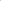 Ответ: «Возражений у пациента на выполнение процедуры нет»1Усадить пациента на стул лицом к источнику света. Сказать«Садитесь пожалуйста на стул, лицом к свету».1Подготовка к проведению процедурыПодготовка к проведению процедурыПодготовка к проведению процедурыПодготовка к проведению процедурыПодготовка к проведению процедурыПодготовка к проведению процедурыПодготовка к проведению процедурыПодготовка к проведению процедурыПодготовка к проведению процедурыПодготовка к проведению процедурыПодготовка к проведению процедурыОбработать руки гигиеническим способом Выполнить / Сказать«Обрабатываю руки гигиеническим способом (кожным антисептиком)»1Надеть медицинские нестерильные перчатки Выполнить1Выполнение процедурыВыполнение процедурыВыполнение процедурыВыполнение процедурыВыполнение процедурыВыполнение процедурыВыполнение процедурыВыполнение процедурыВыполнение процедурыВыполнение процедурыВыполнение процедурыВстать напротив пациентаВыполнить1Левую руку положить на теменную область так, чтобы большой па-лец располагался на лбу.Выполнить1Попросить пациента широко открыть рот.Сказать«Пожалуйста, широко откройте рот»1Зафиксировать язык для осмотра зеваВыполнить«Шпателем нажимаю  на корень языка»1Провести осмотр зеваВыполнить/ Сказать«Осматриваю дужки, язычок, миндалины, заднюю стенку глотки»1Поместить шпатель  в емкость с дезинфицирующим средствомВыполнить1Уточнить у пациента о его самочувствии.Сказать«Как Вы себя чувствуете? Ответ: «Пациент чувствует себя хорошо»1Окончание процедурыОкончание процедурыОкончание процедурыОкончание процедурыОкончание процедурыОкончание процедурыОкончание процедурыОкончание процедурыОкончание процедурыОкончание процедурыОкончание процедурыОбработать стул дезинфицирующим раствором Выполнить/Сказать«Стул обрабатывается дезинфицирующим раствором»1Снять перчатки и поместить перчатки в емкость-контейнер для медицинских отходов класса «Б»Выполнить1Вымыть руки с использованием жидкого мыла, осушить или обработать кожным антисептиком Выполнить/Сказать«Мою руки под проточной̆ водой с использованием жидкого мыла. Сушу руки одноразовыми бумажными полотенцами, или обрабатываю кожным антисептиком»1Сделать соответствующую запись о результатах процедуры в медицинскую документацию.Выполнить/Сказать«Делаю запись о результатах процедуры в медицинскую документацию»1Итого балловИтого балловИтого балловОценкаОценкаОценкаПодпись преподавателяПодпись преподавателяПодпись преподавателяКол-во балловОценка19-175 (отлично)16-154 (хорошо)14-133 (удовлетворительно)0-122 (неудовлетворительно)№п/пПереченьпрактическихдействийСказать/ВыполнитьДатаДатаДатаДатаДатаДатаДатаДата№п/пПереченьпрактическихдействийСказать/Выполнить№п/пПереченьпрактическихдействийСказать/ВыполнитьБаллЭтап практического обучения(ПЗ, УП, КЭ)Этап практического обучения(ПЗ, УП, КЭ)Этап практического обучения(ПЗ, УП, КЭ)Этап практического обучения(ПЗ, УП, КЭ)Этап практического обучения(ПЗ, УП, КЭ)Этап практического обучения(ПЗ, УП, КЭ)Этап практического обучения(ПЗ, УП, КЭ)№п/пПереченьпрактическихдействийСказать/ВыполнитьБаллКЭПодготовка к проведению процедурыПодготовка к проведению процедурыПодготовка к проведению процедурыПодготовка к проведению процедурыПодготовка к проведению процедурыПодготовка к проведению процедурыПодготовка к проведению процедурыПодготовка к проведению процедурыПодготовка к проведению процедурыПодготовка к проведению процедурыПодготовка к проведению процедурыУстановить контакт с пациентом: поздороваться, представиться, обозначить свою роль. Сказать«Здравствуйте! Я фельдшер. Меня зовут ФИО...»1Идентифицировать пациентку (попросить пациентку представиться) Сказать«Представьтесь пожалуйста, назовите свою ФИО. Как я могу к Вам обращаться?»1Сверить ФИО пациента с медицинской документациейСказать«Пациент идентифицирован»1Назвать предстоящую процедуру, объяснить ее цель Сказать«Для оценки Вашего состояния   необходимо взять мазок  из зева. Для этого нужно будет сесть на стул»1Получить у пациента добровольное информированное согласие на предстоящую процедуру Сказать«У Вас нет возражений на выполнение данной процедуры?»Ответ: «Возражений пациента на выполнение процедуры нет»1Усадить пациента на стул лицом к источнику света, Сказать«Садитесь пожалуйста на стул,  лицом к свету»1Обработать руки гигиеническим способом Выполнить / Сказать«Обрабатываю руки гигиеническим способом (кожным антисептиком)»1Надеть перчатки медицинские нестерильные и маскуВыполнить1Маркируем пробиркуВыполнить/ Сказать«Ставим номер на пробирке в соотвествии с номером  в направлении»1Выполнение процедурыВыполнение процедурыВыполнение процедурыВыполнение процедурыВыполнение процедурыВыполнение процедурыВыполнение процедурыВыполнение процедурыВыполнение процедурыВыполнение процедурыВыполнение процедурыСадимся напротив пациента.Выполнить1Слегка запрокидываем голову пациента назад.Выполнить1Левую руку положить на теменную область так, чтобы большой палец располагался на лбу.Выполнить1Попросить пациента широко открыть рот.Сказать«Пожалуйста, широко откройте рот»1Зафиксировать язык для осмотра зеваВыполнить«Шпателем нажимаю  на корень языка»1Левой рукой извлечь из пробирки стержень со стерильным тампоном, держа его за пробкуВыполнить1Произвести забор мазкаВыполнить /Сказать«Последовательно обтираю правую миндалину, затем небную дужку, язычок, левую небную дужку, левую миндалину и заднюю стенку, не касаясь стерильным тампоном слизистой оболочки полости рта и языка»2Извлечь тампонВыполнить / Сказать«Извлекаю тампон, не касаясь им слизистой оболочки полости рта и языка»1Шпатель поместить в емкость с дезинфицирующим средствомВыполнить1Закрыть пробиркуВыполнить / Сказать«Ввожу тампон в пробирку, не касаясь наружной поверхности пробирки, и плотно закрываю ее»1Поставить пробирку в штатив, затем в бикс, закрыв его на замокВыполнить1Обработать стул дезинфицирующим раствором Выполнить/Сказать«Стул обрабатывается дезинфицирующим раствором»1Снять перчатки и поместить перчатки в емкость-контейнер с педалью для медицинских отходов класса «Б»Выполнить1Вымыть руки с использованием жидкого мыла, осушить и обработать кожным антисептиком Выполнить/Сказать«Мою руки под проточной̆ водой с использованием жидкого мыла. Сушу руки одноразовыми бумажными полотенцами, или обрабатываю кожным антисептиком»1Уточнить у пациента его самочувствиеСказать«Как Вы себя чувствуете?»Ответ: «Пациент чувствует себя хорошо».1Окончание процедурыОкончание процедурыОкончание процедурыОкончание процедурыОкончание процедурыОкончание процедурыОкончание процедурыОкончание процедурыОкончание процедурыОкончание процедурыОкончание процедурыОформить направление в бактериологическую лабораториюВыполнить1Сделать соответствующую запись о результатах процедуры в медицинскую документацию.Выполнить/Сказать«Делаю запись о результатах процедуры в медицинскую документацию»1Итого балловИтого балловИтого балловОценкаОценкаОценкаПодпись преподавателяПодпись преподавателяПодпись преподавателяКол-во балловОценка26-245 (отлично)23-214 (хорошо)20-173 (удовлетворительно)0-162 (неудовлетворительно)№п/пПеречень практическихдействийПеречень практическихдействийСказать/ВыполнитьДатаДатаДатаДатаДатаДатаДатаДата№п/пПеречень практическихдействийПеречень практическихдействийСказать/Выполнить№п/пПеречень практическихдействийПеречень практическихдействийСказать/ВыполнитьЭтап практического обучения(ПЗ, УП,  КЭ)Этап практического обучения(ПЗ, УП,  КЭ)Этап практического обучения(ПЗ, УП,  КЭ)Этап практического обучения(ПЗ, УП,  КЭ)Этап практического обучения(ПЗ, УП,  КЭ)Этап практического обучения(ПЗ, УП,  КЭ)Этап практического обучения(ПЗ, УП,  КЭ)Этап практического обучения(ПЗ, УП,  КЭ)№п/пПеречень практическихдействийПеречень практическихдействийСказать/ВыполнитьБаллКЭУстановить контакт с пациентом: поздороваться, представиться, обозначить свою роль. Установить контакт с пациентом: поздороваться, представиться, обозначить свою роль. СказатьЗдравствуйте!«Я, фельдшер (ФИО)……»1Попросить пациента представитьсяПопросить пациента представитьсяСказать«Представьтесь пожалуйста, назовите свою ФИО. Как я могу к Вам обращаться?»1Сверить ФИО пациента с медицинской документациейСверить ФИО пациента с медицинской документациейСказать«Пациент идентифицирован»1Сообщить пациенту о назначении врачаСообщить пациенту о назначении врачаСказать«Вам назначено взятие мазка из носа»1Объяснить ход и цель процедурыОбъяснить ход и цель процедурыСказать«Эта процедура необходима для постановки диагноза. Для ее проведения мне необходимо усадить вас на стул и взять материал со слизистой носовой полости.1Убедиться в наличии у пациента добровольного информированного согласия на предстоящую процедуруУбедиться в наличии у пациента добровольного информированного согласия на предстоящую процедуруСказать«Вы согласны на выполнение данной манипуляции?» «Пациент согласен»1Подготовка к проведению процедурыПодготовка к проведению процедурыПодготовка к проведению процедурыПодготовка к проведению процедурыПодготовка к проведению процедурыПодготовка к проведению процедурыПодготовка к проведению процедурыПодготовка к проведению процедурыПодготовка к проведению процедурыПодготовка к проведению процедурыПодготовка к проведению процедурыПодготовка к проведению процедурыПредложить или помочь пациенту занять удобное положение, сидя Предложить или помочь пациенту занять удобное положение, сидя Сказать«Присядьте, пожалуйста, на стул, запрокиньте голову назад»1Промаркировать стеклографом пробирку  «Нос», порядковый номер образца и установить  пробирку в штативПромаркировать стеклографом пробирку  «Нос», порядковый номер образца и установить  пробирку в штативСказать«Маркирую чистую пробирку «Нос», пишу на ней порядковый номер взятия образца»1Обработать руки гигиеническим способомОбработать руки гигиеническим способомВыполнить1Надеть нестерильные перчатки.Надеть нестерильные перчатки.Выполнить1Выполнение процедурыВыполнение процедурыВыполнение процедурыВыполнение процедурыВыполнение процедурыВыполнение процедурыВыполнение процедурыВыполнение процедурыВыполнение процедурыВыполнение процедурыВыполнение процедурыВыполнение процедурыВзять закрытую тампоном пробирку с меткой «НОС» и извлечь из нее тампон.Взять закрытую тампоном пробирку с меткой «НОС» и извлечь из нее тампон.Выполнить1Приподнять кончик носа пациента большим пальцем левой руки, ввести вглубь полости носа круговыми движениями.Приподнять кончик носа пациента большим пальцем левой руки, ввести вглубь полости носа круговыми движениями.Выполнить1Извлечь тампон из полости носа и осторожно, не касаясь наружной поверхности пробирки, ввести в нее тампон.Извлечь тампон из полости носа и осторожно, не касаясь наружной поверхности пробирки, ввести в нее тампон.Выполнить1Поставить пробирку в штатив для пробирок, затем в бикс, закрыв его на «замок».Поставить пробирку в штатив для пробирок, затем в бикс, закрыв его на «замок».Выполнить1Окончание процедурыОкончание процедурыОкончание процедурыОкончание процедурыОкончание процедурыОкончание процедурыОкончание процедурыОкончание процедурыОкончание процедурыОкончание процедурыОкончание процедурыОкончание процедурыОбработать рабочую поверхность манипуляционного стола дезинфицирующими сал-фетками двукратно с интервалом в 15 минут методом протиранияВыполнить1Снять перчатки, поместить в отходы класса «Б»Выполнить1Вымыть руки гигиеническим способом, осушитьВыполнить1Уточнить о пациента его самочувствиеСказать«Как Вы себя чувствуете?» «Пациент чувствует себя хорошо»1Сделать отметку в медицинской документации  о выполненной процедуре.Сказать«Делаю запись о результатах процедуры в медицинской документации»1Доставить пробирку с сопроводительным документом в лабораторию.Сказать«Доставляю пробирку с сопроводительным документом в лабораторию»1Итого балловИтого балловИтого балловИтого балловОценкаОценкаОценкаОценкаПодпись преподавателяПодпись преподавателяПодпись преподавателяПодпись преподавателяКол-во балловОценка20-185 (отлично)17-164 (хорошо)15-143 (удовлетворительно)13-02 (неудовлетворительно)№п/пПереченьпрактическихдействийСказать/ВыполнитьДатаДатаДатаДатаДатаДатаДатаДата№п/пПереченьпрактическихдействийСказать/Выполнить№п/пПереченьпрактическихдействийСказать/ВыполнитьБаллЭтап практического обучения(ПЗ, УП, КЭ)Этап практического обучения(ПЗ, УП, КЭ)Этап практического обучения(ПЗ, УП, КЭ)Этап практического обучения(ПЗ, УП, КЭ)Этап практического обучения(ПЗ, УП, КЭ)Этап практического обучения(ПЗ, УП, КЭ)Этап практического обучения(ПЗ, УП, КЭ)№п/пПереченьпрактическихдействийСказать/ВыполнитьБаллКЭПодготовка к проведению процедурыПодготовка к проведению процедурыПодготовка к проведению процедурыПодготовка к проведению процедурыПодготовка к проведению процедурыПодготовка к проведению процедурыПодготовка к проведению процедурыПодготовка к проведению процедурыПодготовка к проведению процедурыПодготовка к проведению процедурыПодготовка к проведению процедурыУстановить контакт с пациентом: поздороваться, представиться, обозначить свою роль. Сказать«Здравствуйте! Я фельдшер. Меня зовут ФИО...»1Попросить представиться Сказать«Представьтесь пожалуйста, назовите свою ФИО. Как я могу к Вам обращаться?»1Сверить ФИО пациента с медицинской документациейСказать«Пациент идентифицирован»1Сообщить пациенту о назначенной процедуре и ее целиСказать«Для  уточнения диагноза необходимо приготовить  мазок крови».1Объяснить ход процедурыСказать«Для проведения данной манипуляции, положите пожалуйста руку на манипуляционный стол».1Убедиться в наличии у пациента добровольного информированного согласия на предстоящую процедуруСказать«Вы согласны на выполнение данной манипуляции? Пациент согласен»1Обработать руки гигиеническим способом, надеть перчатки.Выполнить1Проверить на герметичность и срок годности упаковку скарификатораВыполнить/Сказать«Упаковка скарификатора не нарушена, срок стерильности не истек»1Выполнение процедурыВыполнение процедурыВыполнение процедурыВыполнение процедурыВыполнение процедурыВыполнение процедурыВыполнение процедурыВыполнение процедурыВыполнение процедурыВыполнение процедурыВыполнение процедурыНесколько чистых пред-метных стекол положить на столВыполнить1Ватой, смоченной 70% этанолом, протереть кон-цевую фалангу IV пальца левой руки пациентаВыполнить1Открыть скарификатор. Выкинуть упаковку в отходы класса «А»Выполнить1После высыхания этанола проколоть кожу пальца с ладонной стороны копьем, ставя плоскость копья поперечно к линиям кожного рисунка.Выполнить1Поместить скарификатор в отходы класса «Б»Выполнить1Выступившую первую каплю крови снять сухой ватойВыполнить1Выкинуть ватный шарик в отходы класса «Б»Выполнить1Нажимая на боковые поверхности пальца по направлению к месту прокола (палец пациента при этом держат опущенным) выдавить крупную каплю крови.Выполнить1Предметным стеклом, держа его за боковые ребра, прикоснуться и снять выступившую каплю крови, которую располагают отступя на 2-2,5 см от узкого края стекла.Выполнить1Круговыми движениями стекла размазать каплю, доводя ее размер до 1,5 см в диаметре.Выполнить1Точно так же приготовить толстую каплю на другой половине стекла. Расстояние между каплями должно быть не менее 2 см.Выполнить1В промежутке между каплями нанести на стекло полоску крови, на которой после высушивания написать простым карандашом номер по списку или фамилию пациента. Выполнить1Стекла в горизонтальном положении положить на стол (в кювету) для просушивания, предохраняя от попадания прямых солнечных лучей, пыли и мухВыполнить1Ранку на пальце обработать ватой, смоченной этанолом.Сказать«Подержите пожалуйста ватный шарик в течение 3-5 минут»1Поместить стекло с толстой каплей между двумя предметными стёклами, используя спички и круглую резинкуВыполнить1Поместить мазки в чашку Петри, а затем в контейнер для транспортировкиВыполнить1Обработать поверхность стола дезсредством.Выполнить1Снять перчатки. Поместить в отходы класса«Б»Выполнить1 Обработать руки гигиеническим способомВыполнить1Оформить направление в паразитологическую лабораторию.Выполнить1Отправить контейнер с материалом в лабораторию сразу же.Выполнить1Итого балловИтого балловИтого балловОценкаОценкаОценкаПодпись преподавателяПодпись преподавателяПодпись преподавателяКол-во балловОценка29-275 (отлично)26-244 (хорошо)23-213 (удовлетворительно)20-02 (неудовлетворительно)№п/пПереченьпрактическихдействийСказать/ВыполнитьДатаДатаДатаДатаДатаДатаДатаДата№п/пПереченьпрактическихдействийСказать/Выполнить№п/пПереченьпрактическихдействийСказать/ВыполнитьБаллЭтап практического обучения(ПЗ, УП, КЭ)Этап практического обучения(ПЗ, УП, КЭ)Этап практического обучения(ПЗ, УП, КЭ)Этап практического обучения(ПЗ, УП, КЭ)Этап практического обучения(ПЗ, УП, КЭ)Этап практического обучения(ПЗ, УП, КЭ)Этап практического обучения(ПЗ, УП, КЭ)№п/пПереченьпрактическихдействийСказать/ВыполнитьБаллКЭУстановить контакт с пациентом: поздороваться, представиться, обозначить свою роль. Сказать«Здравствуйте! Я фельдшер. Меня зовут ФИО...»1Идентифицировать пациента Сказать«Представьтесь пожалуйста, назовите свою ФИО. Как я могу к Вам обращаться?»1Сверить ФИО пациента с медицинской документациейСказать«Пациент идентифицирован»1Сообщить пациенту о назначении и его целиСказать«Вам назначено измерение температуры тела. Это необходимо для контроля состояния  здоровья»1Объяснить ход и цель процедурыСказатьДля проведения данной манипуляции, вам необходимо будет прижать термометр рукой в подмышечной впадине».1Убедиться в наличии у пациента добровольного информированного согласия на предстоящую процедуруСказать«Вы согласны?»Ответ: «Пациент согласен на выполнение данной процедуры»1Подготовка к проведению процедурыПодготовка к проведению процедурыПодготовка к проведению процедурыПодготовка к проведению процедурыПодготовка к проведению процедурыПодготовка к проведению процедурыПодготовка к проведению процедурыПодготовка к проведению процедурыПодготовка к проведению процедурыПодготовка к проведению процедурыПодготовка к проведению процедурыПриготовить часы и сухой чистый термо-метр (проверить его целостность, при необходимости протереть насухо чистой салфеткой).Выполнить/Сказать«Протираю насухо чистой салфеткой термометр, убеждаюсь в  его целостности»1Осмотреть подмышечную впадину, при необходимости вытереть насухо салфеткой или попросить пациента сделать это.Выполнить/Сказать«У вас в подмышечной  впадине немного влажно, промокните индивидуальным полотенцем несколько раз»1Выполнение процедурыВыполнение процедурыВыполнение процедурыВыполнение процедурыВыполнение процедурыВыполнение процедурыВыполнение процедурыВыполнение процедурыВыполнение процедурыВыполнение процедурыВыполнение процедурыРасположить термометр в подмышечной области так, чтобы ртутный резервуар со всех сторон плотно соприкасался с телом пациента (прижать плечо к грудной клетке).Выполнить/Сказать«Прижмите  руку к грудной клетке»1Оставить термометр в подмышечной впадине не менее чем на 5 мин.Сказать«Вам необходимо сидеть или лежать в течение 5-6 мин»1Извлечь термометр из подмышечной впадины, произвести считывание показаний термометра, держа его на уровне глаз.Выполнить1Окончание процедурыОкончание процедурыОкончание процедурыОкончание процедурыОкончание процедурыОкончание процедурыОкончание процедурыОкончание процедурыОкончание процедурыОкончание процедурыОкончание процедурыСообщить пациенту результаты измерения.Сказать «Ваша температура тела составляет …….(37.8 тридцать семь и восемь десятых градуса)»1Встряхнуть термометр сверху вниз так, чтобы ртуть опустилась по столбику вниз в резервуар, поместить термометр в емкость для дезинфекции.Выполнить1Обработать руки гигиеническим способом, осушить.Выполнить1Уточнить у пациента его самочувствиеСказать«Как Вы себя чувствуете?» «Я сообщу врачу о повышении температуры тела»1Сделать запись о результатах выполнения в медицинскую документацию и заполнить температурный лист.Сказать«Делаю запись о результатах измерения в медицинской документации.Отмечаю данные термометрии графически в индивидуальном температурном листе»1Итого балловИтого балловИтого балловОценкаОценкаОценкаПодпись преподавателяПодпись преподавателяПодпись преподавателяКол-во балловОценка16-135 (отлично)12-114 (хорошо)10-93 (удовлетворительно)0-82 (неудовлетворительно)№п/пПереченьпрактическихдействийСказать/ВыполнитьДатаДатаДатаДатаДатаДатаДатаДата№п/пПереченьпрактическихдействийСказать/Выполнить№п/пПереченьпрактическихдействийСказать/ВыполнитьБаллЭтап практического обучения(ПЗ, УП, КЭ)Этап практического обучения(ПЗ, УП, КЭ)Этап практического обучения(ПЗ, УП, КЭ)Этап практического обучения(ПЗ, УП, КЭ)Этап практического обучения(ПЗ, УП, КЭ)Этап практического обучения(ПЗ, УП, КЭ)Этап практического обучения(ПЗ, УП, КЭ)№п/пПереченьпрактическихдействийСказать/ВыполнитьБаллКЭУстановить контакт с пациентом: поздороваться, представиться, обозначить свою роль. Сказать«Здравствуйте! Я фельдшер. Меня зовут ФИО...»1Идентифицировать пациента (попросить пациента представиться) Сказать«Представьтесь пожалуйста, назовите свою ФИО. Как я могу к Вам обращаться? Назовите фамилию и имя Вашего ребенка»1Сверить ФИО пациента с медицинской документациейСказать«Пациент идентифицирован»1Сообщить представителю пациента о назначении и его целиСказать«Для оценки физического развития нужно провести измерение длины тела Вашего ребенка»1Объяснить ход  процедуры«Во время проведения данной манипуляции ребенок будет лежать».1Убедиться в наличии у представителя пациента добровольного информированного согласия на предстоящую процедуру«Вы согласны?»Ответ: «Пациент согласен на выполнение данной процедуры»1Подготовка к проведению процедурыПодготовка к проведению процедурыПодготовка к проведению процедурыПодготовка к проведению процедурыПодготовка к проведению процедурыПодготовка к проведению процедурыПодготовка к проведению процедурыПодготовка к проведению процедурыПодготовка к проведению процедурыПодготовка к проведению процедурыПодготовка к проведению процедурыОбработать руки гигиеническим способом, осушить.Выполнить1Приготовить оснащение - горизонтальный ростомер;- пелёнка;- дезинфицирующий раствор, ветошь;- бумага, ручка.Выполнить/Сказать «Готовлю оснащение, убеждаюсь в наличии всего необходимого».1Установить горизонтальный ростомер на ровной устойчивой поверхности шкалой  «к себе».Выполнить1Постелить пелёнку (она не должна закрывать шкалу и мешать движению подвижной планки).Выполнить/ Сказать«Стелю пелёнку на ростомер (она не должна закрывать шкалу и мешать движению подвижной планки)»1Выполнение процедурыВыполнение процедурыВыполнение процедурыВыполнение процедурыВыполнение процедурыВыполнение процедурыВыполнение процедурыВыполнение процедурыВыполнение процедурыВыполнение процедурыВыполнение процедурыУложить ребёнка на ростомер головой к неподвижной планке, чтобы голова плотно прикасалась теменем к неподвижной планке, верхний край козелка уха и нижнее веко находились в одной вертикальной плоскости.Выполнить/Сказать«Укладываю ребёнка на ростомер, головой к неподвижной планке, чтобы голова плотно прикасалась теменем к неподвижной планке, а  верхний край козелка уха и нижнее веко находились в одной вертикальной плоскости».1Выпрямить ноги малыша лёгким нажатием на колени.Выполнить1Придвинуть к стопам, согнутым под прямым углом, подвижную планку ростомера.Выполнить/Сказать«Придвигаю к стопам, согнутым под прямым углом, подвижную планку ростомера. Длина тела равна расстоянию между неподвижной и подвижной планками ростомера»1Окончание процедурыОкончание процедурыОкончание процедурыОкончание процедурыОкончание процедурыОкончание процедурыОкончание процедурыОкончание процедурыОкончание процедурыОкончание процедурыОкончание процедурыСообщить результат исследования длинны тела ребенка родителям или его законным представителям.Выполнить1Снять ребенка с ростомера, переложить на столик для пеленания, запеленать ребенка.Выполнить1Обработать руки гигиеническим способом.Выполнить1Сделать запись о результатах выполнения в медицинскую документациюВыполнить/Сказать«Делаю запись о результатах процедуры в медицинской документации отделения»1Итого балловИтого балловИтого балловОценкаОценкаОценкаПодпись преподавателяПодпись преподавателяПодпись преподавателяКол-во балловОценка17-165 (отлично)15-144 (хорошо)13-12 3 (удовлетворительно)0-112 (неудовлетворительно)№п/пПереченьпрактическихдействийСказать/ВыполнитьДатаДатаДатаДатаДатаДатаДатаДата№п/пПереченьпрактическихдействийСказать/Выполнить№п/пПереченьпрактическихдействийСказать/ВыполнитьБаллЭтап практического обучения(ПЗ, УП, КЭ)Этап практического обучения(ПЗ, УП, КЭ)Этап практического обучения(ПЗ, УП, КЭ)Этап практического обучения(ПЗ, УП, КЭ)Этап практического обучения(ПЗ, УП, КЭ)Этап практического обучения(ПЗ, УП, КЭ)Этап практического обучения(ПЗ, УП, КЭ)№п/пПереченьпрактическихдействийСказать/ВыполнитьБаллКЭУстановить контакт с пациентом: поздороваться, представиться, обозначить свою роль. Сказать«Здравствуйте! Я фельдшер. Меня зовут ФИО...»1Идентифицировать пациента и его законного представителяСказать«Представьтесь пожалуйста, назовите свою ФИО. Как я могу к Вам обращаться? Назовите фамилию и имя Вашего ребенка»1Сверить ФИО пациента с медицинской документациейСказать«Пациент идентифицирован»1Сообщить законному представителю о назначении и его целиСказать«Для оценки физического развития мне нужно провести измерение массы тела Вашего ребенка»1Объяснить ход  процедурыСказать«Во время проведения данной манипуляции ребенок может лежать или сидеть (до 6 мес. - в положении лежа на спине, после 6 мес. - сидя)»1Убедиться в наличии у представителя ребенка добровольного информированного согласия на предстоящую процедуруСказать«Вы согласны?»Ответ: «Представитель ребенка согласен на выполнение данной процедуры»1Подготовка к проведению процедурыПодготовка к проведению процедурыПодготовка к проведению процедурыПодготовка к проведению процедурыПодготовка к проведению процедурыПодготовка к проведению процедурыПодготовка к проведению процедурыПодготовка к проведению процедурыПодготовка к проведению процедурыПодготовка к проведению процедурыПодготовка к проведению процедурыОбработать руки гигиеническим способом, осушить.Выполнить1Приготовить оснащение - весы электронные;- пелёнка;- ёмкость с дезинфицирующим раствором;- пеленальный стол;- ветошь.Выполнить/Сказать«Готовлю оснащение, убеждаюсь в наличии всего необходимого».1Включить вилку сетевого шнура в сеть, включить сетевой выключатель. При этом начнет идти тест индикатора. Выполнить/СказатьВключаю вилку сетевого шнура в сеть, включить сетевой выключатель.. На цифровом индикаторе высвечивается последовательно убывающий ряд символов от «888888» до «0000000».Через 15 сек. после начала теста на табло будет высвечиваться 0,000.Установить весы на устойчивом основании (столе), не подверженном вибрациям.Выполнить1Положить на платформу пеленку и после фиксации массы пеленки нажать кнопку «Т», - на индикаторе высветятся нули.Выполнить/Сказать«Кладу на платформу пеленку и после фиксации массы пеленки нажимаю кнопку «Т», - на индикаторе высветятся нули».1Выполнение процедурыВыполнение процедурыВыполнение процедурыВыполнение процедурыВыполнение процедурыВыполнение процедурыВыполнение процедурыВыполнение процедурыВыполнение процедурыВыполнение процедурыВыполнение процедурыОсторожно уложить ребенка на платформу сначала ягодицами, затем плечами и головой. Ноги ребенка следует придерживать.Выполнить/Сказать«Осторожно укладываю  ребенка на платформу сначала ягодицами, затем плечами и головой. Ноги ребенка  придерживаю».1Через некоторое время на индикаторе высветится показание массы ребенка.Выполнить1Окончание процедурыОкончание процедурыОкончание процедурыОкончание процедурыОкончание процедурыОкончание процедурыОкончание процедурыОкончание процедурыОкончание процедурыОкончание процедурыОкончание процедурыСообщить результат исследования массы тела ребенка родителям или его законным представителям.Выполнить/Сказать«Вес ребенка-…..грамм»1Снять ребенка с площадки весов, переложить на столик для пеленания, запеленать ребенка.Выполнить1Обработать руки гиги-еническим способом.Выполнить1Сделать запись о результатах выполнения в медицинскую документациюВыполнить/Сказать«Делаю запись о результатах процедуры в медицинской документации отделения»1Итого балловИтого балловИтого балловОценкаОценкаОценкаПодпись преподавателяПодпись преподавателяПодпись преподавателяКол-во балловОценка17-165 (отлично)15-144 (хорошо)13-123 (удовлетворительно)0-112 (неудовлетворительно)№п/пПереченьпрактическихдействийСказать/ВыполнитьДатаДатаДатаДатаДатаДатаДатаДата№п/пПереченьпрактическихдействийСказать/Выполнить№п/пПереченьпрактическихдействийСказать/ВыполнитьБаллЭтап практического обучения(ПЗ, УП, КЭ)Этап практического обучения(ПЗ, УП, КЭ)Этап практического обучения(ПЗ, УП, КЭ)Этап практического обучения(ПЗ, УП, КЭ)Этап практического обучения(ПЗ, УП, КЭ)Этап практического обучения(ПЗ, УП, КЭ)Этап практического обучения(ПЗ, УП, КЭ)№п/пПереченьпрактическихдействийСказать/ВыполнитьБаллКЭУстановить контакт с пациентом: поздороваться, представиться, обозначить свою роль. Сказать«Здравствуйте! Я фельдшер. Меня зовут ФИО...»1Идентифицировать пациента и его законного представителяСказать«Представьтесь пожалуйста, назовите свою ФИО. Как я могу к Вам обращаться? Назовите фамилию и имя Вашего ребенка»1Сверить ФИО ребенка с медицинской документациейСказать«Пациент идентифицирован»1Сообщить представителю ребенка о назначении и его целиСказать«Для оценки физического развития мне нужно провести измерение окружности грудной клетки Вашего ребенка»1Объяснить ход и цель процедурыСказать«Во время проведения данной манипуляции ребенок может лежать или сидеть (до 6 мес. - в положении лежа на спине, после 6 мес. - сидя)».1Убедиться в наличии у представителя пациента добровольного информированного согласия на предстоящую процедуруСказать«Вы согласны?»Ответ: «Представитель пациента согласен на выполнение данной процедуры»1Подготовка к проведению процедурыПодготовка к проведению процедурыПодготовка к проведению процедурыПодготовка к проведению процедурыПодготовка к проведению процедурыПодготовка к проведению процедурыПодготовка к проведению процедурыПодготовка к проведению процедурыПодготовка к проведению процедурыПодготовка к проведению процедурыПодготовка к проведению процедурыОбработать руки гигиеническим способом, осушить.Выполнить1Приготовить оснащение - сантиметровая лента;- пелёнка;- пеленальный стол,- бумага, ручка.Выполнить/Сказать«Готовлю оснащение, убеждаюсь в наличии всего необходимого».1Расстелить пеленку на пеленальном столеВыполнить1Распеленать ребенка в кроваткеВыполнить1Выполнение процедурыВыполнение процедурыВыполнение процедурыВыполнение процедурыВыполнение процедурыВыполнение процедурыВыполнение процедурыВыполнение процедурыВыполнение процедурыВыполнение процедурыВыполнение процедурыОсторожно уложить ребенка на пеленку перед собой.Выполнить1Наложить сантиметровую ленту на грудную клетку: впереди по соскам, сзади по нижнему краю лопаток.Выполнить/Сказать«Накладываю сантиметровую ленту на грудную клетку: впереди по соскам, сзади по нижнему краю лопаток.1Зафиксировать результат.Выполнить1Окончание процедурыОкончание процедурыОкончание процедурыОкончание процедурыОкончание процедурыОкончание процедурыОкончание процедурыОкончание процедурыОкончание процедурыОкончание процедурыОкончание процедурыСообщить результат исследования родителям или его законным представителям.Выполнить/Сказать «Окружность грудной клетки равна….см»1Снять с ребенка сантиметровую ленту,  запеленать ребенка.Выполнить1Обработать руки гигиеническим способом.Выполнить1Сделать запись о результатах выполнения в медицинскую документациюВыполнить/Сказать«Делаю запись о результатах процедуры в медицинскую документацию»1Итого балловИтого балловИтого балловОценкаОценкаОценкаПодпись преподавателяПодпись преподавателяПодпись преподавателяКол-во балловОценка17-165 (отлично)15-144 (хорошо)13-123 (удовлетворительно)0-112 (неудовлетворительно)№п/пПереченьпрактическихдействийСказать/ВыполнитьДатаДатаДатаДатаДатаДатаДатаДата№п/пПереченьпрактическихдействийСказать/Выполнить№п/пПереченьпрактическихдействийСказать/ВыполнитьБаллЭтап практического обучения(ПЗ, УП, КЭ)Этап практического обучения(ПЗ, УП, КЭ)Этап практического обучения(ПЗ, УП, КЭ)Этап практического обучения(ПЗ, УП, КЭ)Этап практического обучения(ПЗ, УП, КЭ)Этап практического обучения(ПЗ, УП, КЭ)Этап практического обучения(ПЗ, УП, КЭ)№п/пПереченьпрактическихдействийСказать/ВыполнитьБаллКЭУстановить контакт с пациентом: поздороваться, представиться, обозначить свою роль. Сказать«Здравствуйте! Я фельдшер. Меня зовут ФИО...»1Идентифицировать пациента и его законного представителяСказать«Представьтесь пожалуйста, назовите свою ФИО. Как я могу к Вам обращаться? Назовите фамилию и имя Вашего ребенка»1Сверить ФИО пациента с медицинской документациейСказать«Пациент идентифицирован»1Сообщить представителю пациента о назначении и его целиСказать«Для оценки физического развития, мне нужно провести измерение окружности головы у Вашего ребенка»1Объяснить ход  процедуры «Во время проведения данной манипуляции ребенок может лежать или сидеть (до 6 мес. - в положении лежа на спине, после 6 мес. - сидя)».1Убедиться в наличии у представителя ребенка добровольного информированного согласия на предстоящую процедуру«Вы согласны?»Ответ: «Пациент согласен на выполнение данной процедуры»1Подготовка к проведению процедурыПодготовка к проведению процедурыПодготовка к проведению процедурыПодготовка к проведению процедурыПодготовка к проведению процедурыПодготовка к проведению процедурыПодготовка к проведению процедурыПодготовка к проведению процедурыПодготовка к проведению процедурыПодготовка к проведению процедурыПодготовка к проведению процедурыОбработать руки гигиеническим способом, осушить.Выполнить1Приготовить оснащение - сантиметровая лента;- пелёнка;- пеленальный стол,- бумага, ручка.Выполнить/Сказать«Готовлю оснащение, убеждаюсь в наличии всего необходимого».1Освободить голову ребенка от пеленки или чепчика.Выполнить1Перенести ребенка из кроватки на пеленальный стол.Выполнить1Выполнение процедурыВыполнение процедурыВыполнение процедурыВыполнение процедурыВыполнение процедурыВыполнение процедурыВыполнение процедурыВыполнение процедурыВыполнение процедурыВыполнение процедурыВыполнение процедурыОсторожно уложить ребенка на пеленку перед собой.Выполнить1Наложить сантиметровую ленту на голову ребенка: впереди по надбровным дугам, сзади по затылочному бугру.Выполнить/Сказать«Накладываю сантиметровую ленту на голову ребенка: впереди по надбровным дугам, сзади по затылочному бугру»1Зафиксировать результат.Выполнить1Окончание процедурыОкончание процедурыОкончание процедурыОкончание процедурыОкончание процедурыОкончание процедурыОкончание процедурыОкончание процедурыОкончание процедурыОкончание процедурыОкончание процедурыСообщить результат измерения окружности головы ребенка родителям или его законным представителям.Выполнить1Снять с ребенка сантиметровую ленту.Выполнить1Обработать руки гигиеническим способом.Выполнить1Сделать запись о результатах выполнения в медицинскую документациюВыполнить/Сказать«Делаю запись о результатах процедуры в медицинскую документацию»1Итого балловИтого балловИтого балловОценкаОценкаОценкаПодпись преподавателяПодпись преподавателяПодпись преподавателяКол-во балловОценка17-165 (отлично)15-144 (хорошо)13-123 (удовлетворительно)0-112 (неудовлетворительно)№п/пПереченьпрактическихдействийСказать/ВыполнитьДатаДатаДатаДатаДатаДатаДатаДата№п/пПереченьпрактическихдействийСказать/Выполнить№п/пПереченьпрактическихдействийСказать/ВыполнитьБаллЭтап практического обучения(ПЗ, УП, КЭ)Этап практического обучения(ПЗ, УП, КЭ)Этап практического обучения(ПЗ, УП, КЭ)Этап практического обучения(ПЗ, УП, КЭ)Этап практического обучения(ПЗ, УП, КЭ)Этап практического обучения(ПЗ, УП, КЭ)Этап практического обучения(ПЗ, УП, КЭ)№п/пПереченьпрактическихдействийСказать/ВыполнитьБаллКЭУстановить контакт с представителем ребенка: поздороваться, представиться, обозначить свою роль. Сказать«Здравствуйте! Я фельдшер. Меня зовут ФИО...»1Идентифицировать законного представителя  пациентаСказать«Представьтесь пожалуйста, назовите свою ФИО. Как я могу к Вам обращаться? Назовите фамилию и имя Вашего ребенка»1Сверить ФИО пациента с медицинской документациейСказать«Пациент идентифицирован»1Сообщить пациенту о назначении и его целиСказать«Для определения состояния дыхательной системы, необходимо выслушать легкие у ребенка».1Объяснить ход  процедурыСказать«Легкие выслушивают с помощью фонендоскопа. Ребенок будет находиться в положении  лежа на спине».1Убедиться в наличии добровольного информированного согласия на предстоящую процедуруСказать«Вы согласны?»Ответ: «Представитель ребенка согласен на выполнение данной процедуры»1Подготовка к проведению процедурыПодготовка к проведению процедурыПодготовка к проведению процедурыПодготовка к проведению процедурыПодготовка к проведению процедурыПодготовка к проведению процедурыПодготовка к проведению процедурыПодготовка к проведению процедурыПодготовка к проведению процедурыПодготовка к проведению процедурыПодготовка к проведению процедурыОбработать руки гигиеническим способом, осушитьВыполнить1Обработать раструб фонендоскопа дезинфицирующим средствомВыполнить1Освободить верхнюю часть туловища от одеждыВыполнить1Осмотреть ребенкаВыполнить1Выполнение процедурыВыполнение процедурыВыполнение процедурыВыполнение процедурыВыполнение процедурыВыполнение процедурыВыполнение процедурыВыполнение процедурыВыполнение процедурыВыполнение процедурыВыполнение процедурыВыслушать симметричные участки обоих легких:верхушки,передние отделы легких,подмышечные областизадние отделы легких над лопатками, между лопатками, под лопатками.Выполнить/Сказать«Выслушиваю симметричные участки обоих легких:верхушки,передние отделы легких,подмышечные области, задние отделы легких над лопатками, между лопатками, под лопатками».1Окончание процедурыОкончание процедурыОкончание процедурыОкончание процедурыОкончание процедурыОкончание процедурыОкончание процедурыОкончание процедурыОкончание процедурыОкончание процедурыОкончание процедурыСообщить результаты аускультацииСказать«Дыхательные шумы соответствуют норме»1Помочь одеть ребенкаВыполнить1Вымыть руки гигиеническим способомВыполнить1Сделать запись в медицинской документации о данных аускультацииВыполнить1Итого балловИтого балловИтого балловОценкаОценкаОценкаПодпись преподавателяПодпись преподавателяПодпись преподавателяКол-во балловОценка15-145(отлично)13-124(хорошо)11-103(удовлетворительно)0-92(неудовлетворительно)№п/пПереченьпрактическихдействийСказать/ВыполнитьДатаДатаДатаДатаДатаДатаДатаДата№п/пПереченьпрактическихдействийСказать/Выполнить№п/пПереченьпрактическихдействийСказать/ВыполнитьБаллЭтап практического обучения(ПЗ, УП, КЭ)Этап практического обучения(ПЗ, УП, КЭ)Этап практического обучения(ПЗ, УП, КЭ)Этап практического обучения(ПЗ, УП, КЭ)Этап практического обучения(ПЗ, УП, КЭ)Этап практического обучения(ПЗ, УП, КЭ)Этап практического обучения(ПЗ, УП, КЭ)№п/пПереченьпрактическихдействийСказать/ВыполнитьБаллКЭУстановить контакт с пациенткой: поздороваться, представиться, обозначить свою роль. Сказать«Здравствуйте! Я фельдшер. Меня зовут ФИО...»1Идентифицировать пациентку (попросить пациентку представиться) Сказать«Представьтесь пожалуйста, назовите свою ФИО. Как я могу к Вам обращаться?»1Сверить ФИО пациентки с медицинской документациейСказать«Пациентка идентифицирована»1Назвать предстоящую процедуру, объяснить ее цель Сказать«Для определения  размеров таза, будет проведено его измерение. Во время  данной процедуры Вы должны лежать на кушетке»1Получить у пациентки добровольное информированное согласие на предстоящую процедуру Сказать«У Вас нет возражений на выполнение данной процедуры?»Ответ: «Возражений пациентки на выполнение процедуры нет»1Предложить или помочь пациентке занять удобное положение - лежа на спине, на кушетке, покрытой одноразовой пелёнкой.Сказать«Разрешите, я помогу Вам лечь на кушетку на спину. Обнажите, пожалуйста, живот»1Подготовка к проведению процедурыПодготовка к проведению процедурыПодготовка к проведению процедурыПодготовка к проведению процедурыПодготовка к проведению процедурыПодготовка к проведению процедурыПодготовка к проведению процедурыПодготовка к проведению процедурыПодготовка к проведению процедурыПодготовка к проведению процедурыПодготовка к проведению процедурыОбработать руки гигиеническим способом Выполнить / Сказать«Обрабатываю руки гигиеническим способом (кожным антисептиком)»1Надеть перчатки медицинские нестерильные Выполнить1Выполнение процедурыВыполнение процедурыВыполнение процедурыВыполнение процедурыВыполнение процедурыВыполнение процедурыВыполнение процедурыВыполнение процедурыВыполнение процедурыВыполнение процедурыВыполнение процедурыВстать справа от пациентки лицом к нейВыполнить1Взять в руки тазомерВыполнить/ Сказать«Взять ветви тазомера в руки, большие и указательные пальцы удерживают пуговки. Шкала тазомера с делениями обращена кверху»1Измерить distantiaspinarumВыполнить/Сказать«Указательными или средними пальцами обеих рук пропальпировать передне-верхние ости гребней подвздошных костей и прижать к ним пуговки тазомера. distantiaspinarumравна 25-26 см»1Измерить distantiacristarumВыполнить/ Сказать«Передвинуть пуговки тазомера с остей по внешнему краю гребней подвздошных костей до наиболее отдаленных точек гребней повздошной кости. Distantiacristarumравна 28-29 см.1Измерить distantiatrochantericaВыполнить/ Сказать«Указательными или средними пальцами обеих рук пропальпировать наиболее выступающие точки больших вертелов бедренных костей. Прижать к ним пуговки тазомера. Distantiatrochanterica равна 30-31см1Попросить пациентку повернуться на левый бокСказать«Для дальнейшего проведения исследования, Вам необходимо повернуться на левый бок, нижележащую ногу согнуть в тазобедренном и коленном суставах, вышележащую – вытянуть»1Измерить conjugateexternВыполнить/ Сказать«Указательным или средним пальцем правой руки пропальпировать середину верхне-наружного края симфиза и установить на нем пуговку тазомера. Указательным или средним пальцем левой руки пропальпировать надкрестцовую ямку и прижать к ней вторую пуговку тазомера. Conjugateexterna равна 20-21см.1Помочь беременной встать с кушетки Сказать«Разрешите помочь Вам встать с кушетки»1Окончание процедурыОкончание процедурыОкончание процедурыОкончание процедурыОкончание процедурыОкончание процедурыОкончание процедурыОкончание процедурыОкончание процедурыОкончание процедурыОкончание процедурыУбрать пеленку с кушетки Выполнить1Поместить пеленку в емкость-контейнер с педалью для медицинских отходов класса «Б» Выполнить1Обработать кушетку дезинфицирующим раствором Выполнить/Сказать«Кушетка обрабатывается дезинфицирующим раствором»1Снять перчатки и поместить перчатки в емкость-контейнер с педалью для медицинских отходов класса «Б»Выполнить1Обработать руки гигиеническим способом  кожным антисептиком Выполнить/Сказать«Обрабатываю руки кожным антисептиком»1Уточнить у пациентки ее самочувствиеСказать«Как Вы себя чувствуете?» Ответ: «Пациентка чувствует себя хорошо»1Сделать соответствующую запись о результатах процедуры в медицинской документации.Выполнить/Сказать«Делаю запись о результатах процедуры в медицинской документации»1Итого балловИтого балловИтого балловОценкаОценкаОценкаПодпись преподавателяПодпись преподавателяПодпись преподавателяКол-во балловОценка23-215 (отлично)20-194 (хорошо)18-173 (удовлетворительно)      0-162 (неудовлетворительно)№п/пПереченьпрактическихдействийСказать/ВыполнитьДатаДатаДатаДатаДатаДатаДатаДата№п/пПереченьпрактическихдействийСказать/Выполнить№п/пПереченьпрактическихдействийСказать/ВыполнитьБаллЭтап практического обучения(ПЗ, УП, КЭ)Этап практического обучения(ПЗ, УП, КЭ)Этап практического обучения(ПЗ, УП, КЭ)Этап практического обучения(ПЗ, УП, КЭ)Этап практического обучения(ПЗ, УП, КЭ)Этап практического обучения(ПЗ, УП, КЭ)Этап практического обучения(ПЗ, УП, КЭ)№п/пПереченьпрактическихдействийСказать/ВыполнитьБаллКЭУстановить контакт с пациенткой: поздороваться, представиться, обозначить свою роль. Сказать«Здравствуйте! Я фельдшер. Меня зовут ФИО...»1Идентифицировать пациентку (попросить пациентку представиться) Сказать«Представьтесь пожалуйста, назовите свою ФИО. Как я могу к Вам обращаться?»1Сверить ФИО пациентки с медицинской документациейСказать«Пациентка идентифицирована»1Назвать предстоящую процедуру, объяснить ее цельСказать«Вам будет проведена процедура обследования молочных желез, в диагностических целях. Для проведения данной процедуры Вам необходимо лечь на кушетку.»1Получить у пациентки добровольное информированное согласие на предстоящую процедуруСказать«У Вас нет возражений на выполнение данной процедуры?»Ответ: «Возражений пациентки на выполнение процедуры нет»1Предложить или помочь пациентке занять удобное положение - лежа на спине, на кушетке медицинской, покрытой пелёнкой одноразовой стерильной.Сказать«Разрешите, я помогу Вам лечь на кушетку на спину. Обнажите, пожалуйста, молочные железы.»1Подготовка к проведению процедурыПодготовка к проведению процедурыПодготовка к проведению процедурыПодготовка к проведению процедурыПодготовка к проведению процедурыПодготовка к проведению процедурыПодготовка к проведению процедурыПодготовка к проведению процедурыПодготовка к проведению процедурыПодготовка к проведению процедурыПодготовка к проведению процедурыОбработать руки гигиеническим способомВыполнить/ Сказать«Обрабатываю руки гигиеническим способом (кожным антисептиком)»1Надеть перчатки медицинские нестерильныеВыполнить1Выполнение процедурыВыполнение процедурыВыполнение процедурыВыполнение процедурыВыполнение процедурыВыполнение процедурыВыполнение процедурыВыполнение процедурыВыполнение процедурыВыполнение процедурыВыполнение процедурыВстать справа от пациенткиВыполнить1Визуально оценить состояние молочных желез Выполнить/ Сказать«Осматриваем внешний вид молочных желез, их симметричность, цвет кожных покровов, наличие отека или гиперемии кожи, деформации ореол, изменение положения сосков»1Просим пациентку расположить руки за головойСказать«Пожалуйста, поднимите руки за голову»1Пальпацию молочных желез проводят кончиками пальцев.Выполнить/Сказать«Пальпацию молочной железы начинают с области ключицы и грудины, используя подушечки указательного, среднего и безымянного пальца ведущей руки, другую руку используем для фиксации (иммобилизации) объема молочной железы»1Проводим поверхностную пальпацию молочных железВыполнить/Сказать«Ткань молочной железы прижимаем к грудной клетке небольшими циркулярными движениями. Оцениваем поверхностный слой, средний слой»1Проводим глубокую пальпацию молочных железВыполнить/Сказать«Методично в вертикальном направлении пальпируем молочные железы, границы осматриваемых фрагментов накладываем друг на друга. Пальпацию продолжаем до полного осмотра молочных желез, включая подмышечный отросток» 1Проводим пальпацию ареолы и подсосковой области.Выполнить/Сказать«Осторожно сдавливаем сосок между указательными и большими пальцами, проводим оценку выделений»1Просим пациентку опустить руки вдоль туловища.Сказать«Пожалуйста, опустите руки вдоль туловища»1Пальпируем лимфатические узлы в подмышечных впадинах.Выполнить/Сказать«Проводим пальпацию лимфатических узлов в подмышечных впадинах (последовательно с двух сторон) 1По завершению процедуры предложить пациентке встать с кушеткиСказать«Процедура закончена. Разрешите помочь Вам встать с кушетки»1Окончание процедурыОкончание процедурыОкончание процедурыОкончание процедурыОкончание процедурыОкончание процедурыОкончание процедурыОкончание процедурыОкончание процедурыОкончание процедурыОкончание процедурыУбрать пеленку с кушеткиВыполнить1Поместить пеленку в емкость-контейнер с педалью для медицинских отходов класса «Б»Выполнить1Обработать кушетку дезинфицирующим растворомВыполнить/ Сказать«Кушетка обрабатывается дезинфицирующим раствором»1Снять перчатки, поместить их в емкость-контейнер с педалью для сбора отходов класса «Б».Выполнить1Обработать руки кожным антисептикомВыполнить/Сказать«Обрабатываю руки кожным антисептиком»1Уточнить у пациентки ее самочувствиеСказать«Как Вы себя чувствуете?» Ответ: «Пациентка чувствует себя хорошо»1Сделать соответствующую запись о результатах процедуры в медицинской документацииВыполнить/Сказать«Делаю запись о результатах процедуры в медицинской документации»1Итого балловИтого балловИтого балловОценкаОценкаОценкаПодпись преподавателяПодпись преподавателяПодпись преподавателяКол-во балловОценка25-235 (отлично)22-204 (хорошо)19-183 (удовлетворительно)0-172 (неудовлетворительно)№п/пПереченьпрактическихдействийСказать/ВыполнитьДатаДатаДатаДатаДатаДатаДатаДата№п/пПереченьпрактическихдействийСказать/Выполнить№п/пПереченьпрактическихдействийСказать/ВыполнитьБаллЭтап практического обучения(ПЗ, УП, КЭ)Этап практического обучения(ПЗ, УП, КЭ)Этап практического обучения(ПЗ, УП, КЭ)Этап практического обучения(ПЗ, УП, КЭ)Этап практического обучения(ПЗ, УП, КЭ)Этап практического обучения(ПЗ, УП, КЭ)Этап практического обучения(ПЗ, УП, КЭ)№п/пПереченьпрактическихдействийСказать/ВыполнитьБаллКЭУстановить контакт с пациенткой: поздороваться, представиться, обозначить свою роль. Сказать«Здравствуйте! Я фельдшер. Меня зовут ФИО...»1Идентифицировать пациентку (попросить пациентку представиться) Сказать«Представьтесь пожалуйста, назовите свою ФИО. Как я могу к Вам обращаться?»1Сверить ФИО пациентку с медицинской документациейСказать«Пациентка идентифицирована»1Назвать предстоящую процедуру, объяснить ее цель Сказать«Вам предстоит процедура пальпации плода (наружное акушерское исследование) с целью определения положения, предлежания, вида и позиции плода. Во время проведения данной процедуры Вы должны лежать на кушетке»1Получить у пациентки добровольное информированное согласие на предстоящую процедуру Сказать«У Вас нет возражений на выполнение данной процедуры?»Ответ: «Возражений пациентки на выполнение процедуры нет»1Предложить или помочь пациентке занять удобное положение - лежа на спине, на кушетке, покрытой одноразовой пелёнкой.Сказать«Разрешите, я помогу Вам лечь на кушетку на спину. Обнажите, пожалуйста, живот»1Подготовка к проведению процедурыПодготовка к проведению процедурыПодготовка к проведению процедурыПодготовка к проведению процедурыПодготовка к проведению процедурыПодготовка к проведению процедурыПодготовка к проведению процедурыПодготовка к проведению процедурыПодготовка к проведению процедурыПодготовка к проведению процедурыПодготовка к проведению процедурыОбработать руки гигиеническим способом Выполнить / Сказать«Обрабатываю руки гигиеническим способом (кожным антисептиком)»Надеть перчатки медицинские нестерильные ВыполнитьВыполнение процедурыВыполнение процедурыВыполнение процедурыВыполнение процедурыВыполнение процедурыВыполнение процедурыВыполнение процедурыВыполнение процедурыВыполнение процедурыВыполнение процедурыВыполнение процедурыВстать справа от пациентки лицом к нейВыполнить1Провести первый прием наружного акушерского исследования (Леопольда-Левицкого). Выполнить/ Сказать«Ладони обеих рук расположили на дне матки, охватывая дно матки так, чтобы пальцы рук встречались. Разводим руки и, осторожно пальпируя, определяем часть плода, которая расположена в дне матки»1Определить крупную часть плода, расположенную в дне, осторожно пальпируя дно матки. Выполнить/Сказать«Определяю крупную часть плода, расположенную в дне матки. Головка плода – округлая, плотная, баллотирует. Тазовый конец неправильной формы, мягковатый, не баллотирует»1Провести второй прием наружного акушерского исследования (Леопольда-Левицкого): Выполнить/ Сказать«Опускаю руки со дна матки на правую и левую ее стороны до уровня пупка и ниже»1Определить положение, вид и позицию плода, осторожно пальпируя боковые поверхности матки Выполнить/ Сказать«Определяю положение плода (продольное, косое, поперечное), позицию плода (I, II) и вид плода (передний,  задний), пальпируя с одной̆ стороны спинку плода с широкой̆ поверхностью, с другой̆ - мелкие части плода (ручки, ножки) в виде мелких подвижных бугров»1Провести третий прием наружного акушерского исследования (Леопольда-Левицкого): Выполнить/ Сказать«Левую руку кладу на дно матки и подаю плод к правой руке, а правой рукой охватываю часть плода, расположенную над входом в малый таз»1Определить крупную часть плода, предлежащую ко входу в малый̆ таз, баллотирующим движением правой̆ руки Выполнить/ Сказать«Определяю предлежащую часть плода - головное, тазовое предлежание (головка плода – округлая, плотная, баллотирует. Тазовый конец неправильной формы, мягковатый, не баллотирует)»1Выполнить IV прием: встать сбоку (справа или слева) от беременной, повернутся лицом к ее ногам. Положить ладони обеих рук на боковые поверхности нижнего сегмента матки справа и слева так, чтобы концы пальцев доходили до симфиза. Продвинуть кончики вытянутых пальцев вглубь в направлении полости малого таза между предлежащей частью плода и входом в малый таз и определить отношение предлежащей части ко входу в малый таз.Выполнить1Определить уровень стоянияпредлежащей части плода по отношению части плода к полости таза Выполнить/ Сказать«Определяю отношение предлежащей части плода к полости таза – над входом, малым сегментом, большим сегментом во входе в малый таз, в полости и в выходе малого таза»1Помочь беременной встать с кушетки Сказать:«Разрешите помочь Вам встать с кушетки»1Окончание процедурыОкончание процедурыОкончание процедурыОкончание процедурыОкончание процедурыОкончание процедурыОкончание процедурыОкончание процедурыОкончание процедурыОкончание процедурыОкончание процедурыУбрать пеленку с кушетки Выполнить1Поместить пеленку в емкость отходов класса «Б» Выполнить1Обработать кушетку дезинфицирующим раствором Выполнить/Сказать«Кушетка обрабатывается дезинфицирующим раствором»1Снять перчатки и поместить перчатки в емкость отходов класса «Б»Выполнить1Обработать руки  кожным антисептиком Выполнить/Сказать«Обрабатываю руки кожным антисептиком»1Уточнить у пациентки ее самочувствиеСказать«Как Вы себя чувствуете?» Ответ: «Пациентка чувствует себя хорошо»1Сделать соответствующую запись о результатах процедуры в медицинской документации.Выполнить/Сказать«Делаю запись о результатах процедуры в медицинской документации»1Итого балловИтого балловИтого балловОценкаОценкаОценкаПодпись преподавателяПодпись преподавателяПодпись преподавателяКол-во балловОценка       25-235 (отлично)       22-204 (хорошо)       19-183 (удовлетворительно)       17-02 (неудовлетворительно)№п/пПереченьпрактическихдействийСказать/ВыполнитьДатаДатаДатаДатаДатаДатаДатаДата№п/пПереченьпрактическихдействийСказать/Выполнить№п/пПереченьпрактическихдействийСказать/ВыполнитьБаллЭтап практического обучения(ПЗ, УП, КЭ)Этап практического обучения(ПЗ, УП, КЭ)Этап практического обучения(ПЗ, УП, КЭ)Этап практического обучения(ПЗ, УП, КЭ)Этап практического обучения(ПЗ, УП, КЭ)Этап практического обучения(ПЗ, УП, КЭ)Этап практического обучения(ПЗ, УП, КЭ)№п/пПереченьпрактическихдействийСказать/ВыполнитьБаллКЭУстановить контакт с пациенткой: поздороваться, представиться, обозначить свою роль. Сказать«Здравствуйте! Я фельдшер. Меня зовут ФИО...»1Идентифицировать пациентку (попросить пациентку представиться) Сказать«Представьтесь пожалуйста, назовите свою ФИО. Как я могу к Вам обращаться?»1Сверить ФИО пациентку с медицинской документациейСказать«Пациентка идентифицирована»1Назвать предстоящую процедуру, объяснить ее цельСказать«Для оценки Вашего состояния здоровья, необходимо взятие мазка на онкоцитологию»1Получить у пациентки добровольное информированное согласие на предстоящую процедуруСказать«У Вас нет возражений на выполнение данной процедуры?»Ответ: «Возражений пациентки на выполнение процедуры нет»1Подготовка к проведению процедурыПодготовка к проведению процедурыПодготовка к проведению процедурыПодготовка к проведению процедурыПодготовка к проведению процедурыПодготовка к проведению процедурыПодготовка к проведению процедурыПодготовка к проведению процедурыПодготовка к проведению процедурыПодготовка к проведению процедурыПодготовка к проведению процедурыНа гинекологическое кресло постелить одноразовую пеленку.Выполнить1Попросить женщину раздеться ниже пояса и лечь на гинекологическое кресло.Сказать«Снимите с себя одежду ниже пояса. Разрешите, я помогу Вам лечь на гинекологическое кресло»1Проверить положение пациентки на гинекологическом креслеВыполнить/Сказать«Примите удобную расслабленную позу, облокотившись на спинку кресла, руки положите на грудь, в положении на спине разведите ноги в стороны, согнув в тазобедренных и коленных суставах и положите на подставки для ног»1На предметный столик положить стерильный почковидный лоток, пронумерованное предметное стекло, одноразовое стерильное зеркало Куско и одноразовую стерильную цитощеточку.Выполнить1Обработать руки гигиеническим способомВыполнить/Сказать«Обрабатываю руки гигиеническим способом (кожным антисептиком)»1Надеть перчатки медицинские стерильныеВыполнить1Выполнение процедурыВыполнение процедурыВыполнение процедурыВыполнение процедурыВыполнение процедурыВыполнение процедурыВыполнение процедурыВыполнение процедурыВыполнение процедурыВыполнение процедурыВыполнение процедурыВстать около ног женщиныВыполнить1Ввести зеркало Куско во влагалище.Выполнить/Сказать«Большим и указательным пальцами левой руки развести половые губы, вве-сти зеркало Куско боком в сомкнутом состоянии в прямом размере таза. Постепенно зеркало продвинуть вглубь влагалища, развернуть его, установить в поперечном размере таза»1Обнажить шейку матки так, чтобы влагалищная часть ее находилась между створками зеркала.Выполнить/Сказать«Раскрыть зеркало и обнажить шейку матки. Зафиксировать зеркало Куско с помощью винта замка»1Провести взятие мазка на цитологию из цервикального канала.Выполнить/Сказать«Взять цитощетку и круговыми движениями провести забор выделений из цервикального канала. Затем нанести содержимое широким мазком на предметное стекло»1Использованную цищеточку поместить в контейнер с дез. средствомВыполнить1Положил предметное стекло в лоток для высыхания.Выполнить1Удалить зеркало из влагалищаВыполнить/ Сказать«Снять зеркало с фиксации, постепенно выводить зеркало в обратном порядке»1Зеркало положить в ёмкость с дезинфицирующим раствором.Выполнить1По завершению процедуры уточнить у пациентки  ее самочувствиеСказать«Как Вы себя чувствуете?»Ответ: «Все хорошо, Спасибо»1Попросить женщину встать с гинекологического креслаСказать«Процедура завершена. Разрешите помочь Вам слезть с гинекологического кресла»1Завершение процедурыЗавершение процедурыЗавершение процедурыЗавершение процедурыЗавершение процедурыЗавершение процедурыЗавершение процедурыЗавершение процедурыЗавершение процедурыЗавершение процедурыЗавершение процедурыПоместить пеленку в отходы класса «Б»Выполнить1Снять перчатки и поместить в отходы  класса «Б»Выполнить1Обработать гинекологическое кресло дезинфицирующим растворомВыполнить/Сказать«Гинекологическое кресло обрабатывается дезинфицирующим раствором»1Вымыть руки с использованием жидкого мыла, осушить и обработать кожным антисептикомВыполнить/Сказать«Мою руки под проточной̆ водой с использованием жидкого мыла. Сушу руки одноразовыми бумажными полотенцами, после чего обрабатываю кожным антисептиком»1Сделать соответствующую запись о результатах процедуры в медицинской документацииВыполнить/Сказать«Делаю запись о результатах процедуры в медицинской документации»1Итого балловИтого балловИтого балловОценкаОценкаОценкаПодпись преподавателяПодпись преподавателяПодпись преподавателяКол-во балловОценка26-245 (отлично)25-234 (хорошо)22-213 (удовлетворительно)0-202 (неудовлетворительно)№п/пПереченьпрактическихдействийСказать/ВыполнитьДатаДатаДатаДатаДатаДатаДатаДата№п/пПереченьпрактическихдействийСказать/Выполнить№п/пПереченьпрактическихдействийСказать/ВыполнитьБаллЭтап практического обучения(ПЗ, УП, КЭ)Этап практического обучения(ПЗ, УП, КЭ)Этап практического обучения(ПЗ, УП, КЭ)Этап практического обучения(ПЗ, УП, КЭ)Этап практического обучения(ПЗ, УП, КЭ)Этап практического обучения(ПЗ, УП, КЭ)Этап практического обучения(ПЗ, УП, КЭ)№п/пПереченьпрактическихдействийСказать/ВыполнитьБаллКЭУстановить контакт с пациенткой: поздороваться, представиться, обозначить свою роль. Сказать«Здравствуйте! Я фельдшер. Меня зовут ФИО...»1Идентифицировать пациентку (попросить пациентку представиться) Сказать«Представьтесь пожалуйста, назовите свою ФИО. Как я могу к Вам обращаться?»1Сверить ФИО пациентку с медицинской документациейСказать«Пациентка идентифицирована»1Назвать предстоящую процедуру, объяснить ее цельСказать«Вам будет проведена процедура по измерению окружности живота и высоты стояния дна матки, с целью диагностики срока беременности»1Получить у пациентки добровольное информированное согласие на предстоящую процедуруСказать«У Вас нет возражений на выполнение данной процедуры?»Ответ: «Возражений пациентки на выполнение процедуры нет»1Предложить или помочь пациентке занять удобное положение - лежа на спине, на кушетке, покрытой одноразовой пелёнкой.Сказать«Разрешите, я помогу Вам лечь на кушетку, на спину. Обнажите, пожалуйста, живот и верхнюю треть бедер»1Подготовка к проведению процедурыПодготовка к проведению процедурыПодготовка к проведению процедурыПодготовка к проведению процедурыПодготовка к проведению процедурыПодготовка к проведению процедурыПодготовка к проведению процедурыПодготовка к проведению процедурыПодготовка к проведению процедурыПодготовка к проведению процедурыПодготовка к проведению процедурыОбработать руки гигиеническим способомВыполнить/ Сказать«Обрабатываю руки гигиеническим способом (кожным антисептиком)»1Надеть перчатки медицинские нестерильныеВыполнить1Выполнение процедурыВыполнение процедурыВыполнение процедурыВыполнение процедурыВыполнение процедурыВыполнение процедурыВыполнение процедурыВыполнение процедурыВыполнение процедурыВыполнение процедурыВыполнение процедурыВстать справа от пациенткиВыполнить1Подвести сантиметровую ленту под поясницу женщины. Сзади зафиксировать ленту на уровне верхнего угла ромба Михаэлиса, спереди на уровне пупка.Выполнить/ Сказать«Измеряю окружность живота строго на уровне пупка.Окружность живота равна ….см.»1Для измерения высоты стояния дна матки. Зафиксировать начало ленты у середины верхнего края лонного сочленения одной рукой и расположить сантиметровую ленту по средней линии живота пациентки.Выполнить/ Сказать«Измеряю высоту дна матки. Отмечаю ребром ладони второй руки наиболее выступающий уровень дна матки на сантиметровой ленте. ВДМ равна ….см.»1По завершению процедуры предложить пациентке повернуться на бок и помочь беременной встать с кушеткиСказать«Процедура закончена. Разрешите помочь Вам встать с кушетки»1Окончание процедурыОкончание процедурыОкончание процедурыОкончание процедурыОкончание процедурыОкончание процедурыОкончание процедурыОкончание процедурыОкончание процедурыОкончание процедурыОкончание процедурыУбрать пеленку с кушеткиВыполнить1Поместить пеленку в ёмкость-контейнер с педалью для медицинских отходов класса «Б»Выполнить1Сантиметровую ленту протереть дезинфицирующим растворомВыполнить1Обработать кушетку дезинфицирующим растворомВыполнить/ Сказать«Кушетка обрабатывается дезинфицирующим раствором»1Снять перчатки, поместить их  в емкость-контейнер с педалью для сбора отходов класса «Б».Выполнить1Вымыть руки с использованием жидкого мыла, осушить и обработать кожным антисептикомВыполнить/Сказать«Мою руки под проточной̆ водой с использованием жидкого мыла. Сушу руки одноразовыми бумажными полотенцами, после чего обрабатываю кожным антисептиком»1Уточнить у пациентки ее самочувствиеСказать«Как Вы себя чувствуете?» Ответ: «Пациентка чувствует себя хорошо»1Сделать соответствующую запись о результатах процедуры в медицинской документацииВыполнить/Сказать«Делаю запись о результатах процедуры в медицинской документации»1Итого балловИтого балловИтого балловОценкаОценкаОценкаПодпись преподавателяПодпись преподавателяПодпись преподавателяКол-во балловОценка20-185 (отлично)17-164 (хорошо)15-143 (удовлетворительно)0-132 (неудовлетворительно)№п/пПереченьпрактическихдействийСказать/ВыполнитьДатаДатаДатаДатаДатаДатаДатаДата№п/пПереченьпрактическихдействийСказать/Выполнить№п/пПереченьпрактическихдействийСказать/ВыполнитьБаллЭтап практического обучения(ПЗ, УП, КЭ)Этап практического обучения(ПЗ, УП, КЭ)Этап практического обучения(ПЗ, УП, КЭ)Этап практического обучения(ПЗ, УП, КЭ)Этап практического обучения(ПЗ, УП, КЭ)Этап практического обучения(ПЗ, УП, КЭ)Этап практического обучения(ПЗ, УП, КЭ)№п/пПереченьпрактическихдействийСказать/ВыполнитьБаллКЭУстановить контакт с пациенткой: поздороваться, представиться, обозначить свою роль. Сказать«Здравствуйте! Я фельдшер. Меня зовут ФИО...»1Идентифицировать пациентку (попросить пациентку представиться) Сказать«Представьтесь пожалуйста, назовите свою ФИО. Как я могу к Вам обращаться?»1Сверить ФИО пациентку с медицинской документациейСказать«Пациентка идентифицирована»1Назвать предстоящую процедуру, объяснить ее цельСказать«Вам предстоит процедура обследования,  для диагностики состояния матки и придатков»1Получить у пациентки добровольное информированное согласие на предстоящую процедуруСказать«У Вас нет возражений на выполнение данной процедуры?»Ответ: Пациентка не возражает на выполнение процедуры»1Подготовка к проведению процедурыПодготовка к проведению процедурыПодготовка к проведению процедурыПодготовка к проведению процедурыПодготовка к проведению процедурыПодготовка к проведению процедурыПодготовка к проведению процедурыПодготовка к проведению процедурыПодготовка к проведению процедурыПодготовка к проведению процедурыПодготовка к проведению процедурыНа гинекологическое кресло постелить одноразовую пеленку.Выполнить1Попросить женщину раздеться ниже пояса и лечь на гинекологическое кресло.Сказать«Разрешите, я помогу Вам лечь на гинекологическое кресло»1Проверить положение пациентки на гинекологическом креслеВыполнить/Сказать«Примите удобную расслабленную позу, облокотившись на спинку кресла, руки положите на грудь,  разведите ноги в стороны, согнув в тазобедренных и коленных суставах и положите на подставки для ног»1Надеть перчатки медицинские стерильныеВыполнить1Выполнение процедурыВыполнение процедурыВыполнение процедурыВыполнение процедурыВыполнение процедурыВыполнение процедурыВыполнение процедурыВыполнение процедурыВыполнение процедурыВыполнение процедурыВыполнение процедурыВстать около ног женщиныВыполнить1Ввести правую руку во влагалище.Выполнить/Сказать«Большим и указательным пальцами левой руки развести большие и малые половые губы. Ввести во влагалище III палец правой руки и отвести заднюю стенку влагалища книзу, по III пальцу ввести II палец правой руки, большой палец отведен кверху, IV и V прижаты к ладони, а тыльная сторона упирается в промежность. Расположить пальцы, введенные во влагалище, в переднем своде, шейку матки отвести кзади»1Левую руку расположить на передней брюшной стенке. Выполнить/Сказать«Левую руку расположить на передней брюшной стенке, надавливая по направлению к полости малого таза, навстречу пальцам правой руки»1Пропальпировать и оценить тело маткиВыполнить/Сказать«Найти тело матки, сближая пальцы обеих рук, определить и оценить её положение, величину, форму, консистенцию, подвижность, болезненность»1Пропальпировать и оценить придатки матки Выполнить/Сказать«Пальцы правой руки переместить в левый, а затем в правый боковой свод, а левую руку - на соответствующую пахово-подвздошную область (в норме трубы и яичники не пальпируются)»1Извлечь из влагалища пальцы правой руки.Выполнить1По завершению процедуры уточнить у пациентки  ее самочувствиеСказать«Как Вы себя чувствуете?»Ответ: «Все хорошо, спасибо»1Попросить женщину встать с гинекологического креслаСказать«Процедура завершена. Разрешите помочь Вам слезть с гинекологического кресла»1Завершение процедурыЗавершение процедурыЗавершение процедурыЗавершение процедурыЗавершение процедурыЗавершение процедурыЗавершение процедурыЗавершение процедурыЗавершение процедурыЗавершение процедурыЗавершение процедурыПоместить пеленку в емкость-контейнер с педалью для медицинских отходов класса «Б»Выполнить1Снять перчатки и поместить перчатки в емкость-контейнер с педалью для медицинских отходов класса «Б»Выполнить1Обработать гинекологическое кресло дезинфицирующим растворомВыполнить/Сказать«Гинекологическое кресло обрабатывается дезинфицирующим раствором»1Вымыть руки с использованием жидкого мыла, осушить и обработать кожным антисептикомВыполнить/Сказать«Мою руки под проточной̆ водой с использованием жидкого мыла. Сушу руки одноразовыми бумажными полотенцами, после чего обрабатываю кожным антисептиком»1Сделать соответствующую запись о результатах процедуры в медицинской документацииВыполнить/Сказать«Делаю запись о результатах процедуры в медицинской документации»1Итого балловИтого балловИтого балловОценкаОценкаОценкаПодпись преподавателяПодпись преподавателяПодпись преподавателяКол-во балловОценка22-205 (отлично)19-184 (хорошо)17-163 (удовлетворительно)0-152 (неудовлетворительно)№п/пПереченьпрактическихдействийСказать/ВыполнитьДатаДатаДатаДатаДатаДатаДатаДата№п/пПереченьпрактическихдействийСказать/Выполнить№п/пПереченьпрактическихдействийСказать/ВыполнитьБаллЭтап практического обучения(ПЗ, УП, КЭ)Этап практического обучения(ПЗ, УП, КЭ)Этап практического обучения(ПЗ, УП, КЭ)Этап практического обучения(ПЗ, УП, КЭ)Этап практического обучения(ПЗ, УП, КЭ)Этап практического обучения(ПЗ, УП, КЭ)Этап практического обучения(ПЗ, УП, КЭ)№п/пПереченьпрактическихдействийСказать/ВыполнитьБаллКЭУстановить контакт с пациенткой: поздороваться, представиться, обозначить свою роль.Сказать«Здравствуйте! Я фельдшер. Меня зовут ФИО...»1Идентифицировать пациентку (попросить пациентку представиться)Сказать«Представьтесь пожалуйста, назовите свою ФИО. Как я могу к Вам обращаться?»1Сверить ФИО пациентку с медицинской документациейСказать«Пациентка идентифицирована»1Назвать предстоящую процедуру, объяснить еѐ цельСказать«Вам предстоит процедура выслушивания сердцебиения плода, с целью диагностики его состояния»1Получить у пациентки добровольное информированное согласие на предстоящую процедуруСказать«У Вас нет возражений на выполнение данной процедуры?»Ответ: «Возражений пациентки на выполнение процедуры нет»1Предложить или помочь пациентке занять удобное положение - лежа на спине, на кушетке, покрытой пелёнкой одноразовой - стерильной.Сказать«Разрешите, я помогу Вам лечь на кушетку на спину. Обнажите, пожалуйста, живот»1Подготовка к проведению процедурыПодготовка к проведению процедурыПодготовка к проведению процедурыПодготовка к проведению процедурыПодготовка к проведению процедурыПодготовка к проведению процедурыПодготовка к проведению процедурыПодготовка к проведению процедурыПодготовка к проведению процедурыПодготовка к проведению процедурыПодготовка к проведению процедурыОбработать руки гигиеническим способомВыполнить / Сказать«Обрабатываю руки гигиеническим способом (кожным антисептиком)»1Надеть перчатки медицинские нестерильныеВыполнить1Выполнение процедурыВыполнение процедурыВыполнение процедурыВыполнение процедурыВыполнение процедурыВыполнение процедурыВыполнение процедурыВыполнение процедурыВыполнение процедурыВыполнение процедурыВыполнение процедурыВстать справа от пациентки лицом к нейВыполнить1Провести второй прием наружного акушерского исследования (Леопольда-Левицкого)Выполнить/Сказать«Опускаю руки со дна матки на правую и левую ее стороны до уровня пупка и ниже»1Определить положение, вид и позицию плода, осторожно пальпируя боковые поверхности маткиВыполнить/Сказать«Определяю положение плода (продольное, косое, поперечное), позицию плода (I, II) и вид плода (передний, задний), пальпируя с одной стороны спинку плода с широкой поверхностью, с другой - мелкие части плода (ручки, ножки) в виде мелких подвижных бугров»1Провести третий прием наружного акушерского исследования (Леопольда-Левицкого)Выполнить/Сказать«Левую руку кладу на дно матки и подаю плод к правой руке, а правой рукой охватываю часть плода, расположенную над входом в малый таз»1Определить крупную часть плода, предлежащую ко входу в малый̆ таз, баллотирующим движением правой̆ рукиВыполнить/ Сказать«Определяю предлежащую часть плода - головное, тазовое предлежание (головка плода – округлая, плотная, баллотирует. Тазовый конец неправильной формы, мягковатый, не баллотирует)»1Взять акушерский стетоскопВыполнить1Прижать стетоскоп широким раструбом к животу материВыполнить/Сказать«При головном предлежании сердцебиение плода выслушивается ниже пупка: при первой позиции – слева, при второй позиции – справа» «При тазовом предлежании сердцебиение плода выслушивается выше пупка: при первой позиции – слева, при второй позиции – справа» «При поперечном положении сердцебиение выслушивается на уровне пупка: при первой позиции – слева, при второй позиции – справа»1Зафиксировать стетоскоп между передней брюшной стенкой и ухом.Выполнить1Убрать руку от трубки стетоскопаВыполнить1Выслушивать сердцебиение плода в течение 1 минВыполнить/Сказать«ЧСС плода должна быть в 2 раза больше, чем ЧСС матери. В норме ЧСС плода от 120 до 160 уд./мин (в среднем 130-140)»1Помочь беременной встать с кушеткиСказать«Разрешите помочь Вам встать с кушетки»1Обработать широкий раструб стетоскопа дезинфицирующим растворомВыполнить/Сказать«Широкий раструб стетоскопа обрабатывается дезинфицирующим раствором»1Убрать пеленку с кушеткиВыполнить1Поместить пеленку в ёмкость-контейнер с педалью для медицинских отходов класса «Б»Выполнить1Обработать кушетку дезинфицирующим растворомВыполнить/Сказать«Кушетка обрабатывается дезинфицирующим раствором»1Завершение процедурыЗавершение процедурыЗавершение процедурыЗавершение процедурыЗавершение процедурыЗавершение процедурыЗавершение процедурыЗавершение процедурыЗавершение процедурыЗавершение процедурыЗавершение процедурыСнять перчатки и поместить перчатки в ёмкость-контейнер с педалью для медицинских отходов класса «Б»Выполнить1Вымыть руки с использованием жидкого мыла, осушить и обработать кожным антисептикомВыполнить/Сказать«Мою руки под проточной водой с использованием жидкого мыла. Сушу руки одноразовыми бумажными полотенцами, после чего обрабатываю кожным антисептиком»1Уточнить у пациентки ее самочувствиеСказать«Как Вы себя чувствуете?»Ответ: «Пациентка чувствует себя хорошо»1Сделать соответствующую запись о результатах процедуры в медицинской документации»Выполнить/Сказать«Делаю запись о результатах процедуры в медицинской документации»1Итого балловИтого балловИтого балловОценкаОценкаОценкаПодпись преподавателяПодпись преподавателяПодпись преподавателяКол-во балловОценка27-245 (отлично)23-214 (хорошо)20-193 (удовлетворительно)0-1872 (неудовлетворительно)№п/пПереченьпрактическихдействийСказать/ВыполнитьДатаДатаДатаДатаДатаДатаДатаДата№п/пПереченьпрактическихдействийСказать/Выполнить№п/пПереченьпрактическихдействийСказать/ВыполнитьБаллЭтап практического обучения(ПЗ, УП, КЭ)Этап практического обучения(ПЗ, УП, КЭ)Этап практического обучения(ПЗ, УП, КЭ)Этап практического обучения(ПЗ, УП, КЭ)Этап практического обучения(ПЗ, УП, КЭ)Этап практического обучения(ПЗ, УП, КЭ)Этап практического обучения(ПЗ, УП, КЭ)№п/пПереченьпрактическихдействийСказать/ВыполнитьБаллКЭУстановить контакт с пациенткой: поздороваться, представиться, обозначить свою роль.Сказать«Здравствуйте! Я фельдшер. Меня зовут ФИО...»1Идентифицировать пациентку (попросить пациентку представиться)Сказать«Представьтесь пожалуйста, назовите свою ФИО. Как я могу к Вам обращаться?»1Сверить ФИО пациентки с медицинской документациейСказать«Пациентка идентифицирована»1Назвать предстоящую процедуру, объяснить ее цельСказать«Вам предстоит процедура взятия мазка на степень чистоты влагалища, гонорею и трихомониаз, для диагностики возможных заболеваний»1Получить у пациентки добровольное информированное согласие на предстоящую процедуруСказать«У Вас нет возражений на выполнение данной процедуры?»Ответ: «Возражений пациентки на выполнение процедуры нет»1Подготовка к проведению процедурыПодготовка к проведению процедурыПодготовка к проведению процедурыПодготовка к проведению процедурыПодготовка к проведению процедурыПодготовка к проведению процедурыПодготовка к проведению процедурыПодготовка к проведению процедурыПодготовка к проведению процедурыПодготовка к проведению процедурыПодготовка к проведению процедурыНа гинекологическое кресло постелить одноразовую пеленку.Выполнить1Попросить женщину раздеться ниже пояса и лечь на гинекологическое кресло.Сказать«Разрешите, я помогу Вам лечь на гинекологическое кресло»1Проверить положение пациентки на гинекологическом креслеВыполнить/Сказать«Примите удобную расслабленную позу, облокотившись на спинку кресла, руки положите на грудь,  разведите ноги в стороны, согнув в тазобедренных и коленных суставах и положите на подставки для ног»1На предметный столик положить стерильный почковидный лоток, пронумерованное и разделенное на 4 части (c-cervix, v-vagina, u-uretra, r-rectum) предметное стекло, одноразовое стерильное зеркало Куско и одноразовую стерильную цитощеточку. В лоток положить стерильную ложечку Фолькмана и шпатель Эйра.Выполнить1Обработать руки гигиеническим способомВыполнить/Сказать«Обрабатываю руки гигиеническим способом (кожным антисептиком)»1Надеть перчатки медицинские стерильныеВыполнить1Выполнение процедурыВыполнение процедурыВыполнение процедурыВыполнение процедурыВыполнение процедурыВыполнение процедурыВыполнение процедурыВыполнение процедурыВыполнение процедурыВыполнение процедурыВыполнение процедурыВстать около ног женщиныВыполнить1Ввести зеркало Куско во влагалище.Выполнить/Сказать«Большим и указательным пальцами левой руки развести половые губы, ввести зеркало Куско боком в сомкнутом состоянии в прямом размере таза. Постепенно зеркало продвинуть вглубь влагалища, развернуть его, установить в поперечном размере таза»1Обнажить шейку матки так, чтобы влагалищная часть ее находилась между створками зеркала.Выполнить/Сказать«Раскрыть зеркало и обнажить шейку матки и влагалище. Зафиксировать зеркало Куско с помощью винта замка»1Провести взятие мазка из цервикального канала.Выполнить/Сказать«Взять цитощетку и круговыми движениями провести забор выделений из цервикального канала. Затем нанести содержимое на предметное стекло раздел c-cervix»1Использованную цищеточку поместить в контейнер с дез. средствомВыполнить1Провести взятие мазка из заднего свода влагалища.Выполнить/ Сказать«Взять шпатель Эйра и провести забор выделений из заднего свода влагалища. Нанести на предметное стекло в раздел v-vagina»1Использованный шпатель Эйра поместить в контейнер с дез. средствомВыполнить1Удалить зеркало из влагалищаВыполнить/ Сказать«Снять зеркало с фиксации, постепенно выводить зеркало в обратном порядке»1Извлечь зеркало и положить в ёмкость с дезинфицирующим раствором.Выполнить1Провести взятие мазка из уретры.Выполнить/Сказать«Пальцами левой руки развести половые губы, указательным пальцем правой руки массирую уретру через переднюю стенку влагалища, стерильным ватным тампоном осушить наружное отверстие уретры. Взять ложечку Фолькмана, сделать соскоб слизистой уретры и нанёсти его на то же предметное стекло в раздел u-uretra»1Провести взятия мазка из анальной складкиВыполнить/ Сказать«Перевернуть ложечку Фолькмана и сделать соскоб с анальной складки, затем нанести мазок на предметное стекло в раздел r-rectum»1Использованную ложечку Фолькмана поместить в контейнер с дез. средствомВыполнить1Положил предметное стекло в лоток для высыхания.Выполнить1По завершению процедуры уточнить у пациентки  ее самочувствиеСказать«Как Вы себя чувствуете?»Ответ: «Все хорошо, Спасибо.»1Попросить женщину встать с гинекологического креслаСказать«Процедура завершена. Разрешите помочь Вам слезть с гинекологического кресла»1Завершение процедурыЗавершение процедурыЗавершение процедурыЗавершение процедурыЗавершение процедурыЗавершение процедурыЗавершение процедурыЗавершение процедурыЗавершение процедурыЗавершение процедурыЗавершение процедурыПоместить пеленку в емкость-контейнер с педалью для медицинских отходов класса «Б»Выполнить1Снять перчатки и поместить перчатки в ѐмкость-контейнер с педалью для медицинских отходов класса «Б»Выполнить1Обработать гинекологическое кресло дезинфицирующим растворомВыполнить/Сказать«Гинекологическое кресло обрабатывается дезинфицирующим раствором»1Вымыть руки с использованием жидкого мыла, осушить и обработать кожным антисептикомВыполнить/Сказать«Мою руки под проточной водой с использованием жидкого мыла. Сушу руки одноразовыми бумажными полотенцами, после чего обрабатываю кожным антисептиком»1Сделать соответствующую запись о результатах процедуры в медицинской документацииВыполнить/Сказать«Делаю запись о результатах процедуры в медицинской документации»1Итого балловИтого балловИтого балловОценкаОценкаОценкаПодпись преподавателяПодпись преподавателяПодпись преподавателяКол-во балловОценка31-285 (отлично)27-244 (хорошо)23-213 (удовлетворительно)20-02 (неудовлетворительно)№п/пПереченьпрактическихдействийСказать/ВыполнитьДатаДатаДатаДатаДатаДатаДатаДата№п/пПереченьпрактическихдействийСказать/Выполнить№п/пПереченьпрактическихдействийСказать/ВыполнитьБаллЭтап практического обучения(ПЗ, УП, КЭ)Этап практического обучения(ПЗ, УП, КЭ)Этап практического обучения(ПЗ, УП, КЭ)Этап практического обучения(ПЗ, УП, КЭ)Этап практического обучения(ПЗ, УП, КЭ)Этап практического обучения(ПЗ, УП, КЭ)Этап практического обучения(ПЗ, УП, КЭ)№п/пПереченьпрактическихдействийСказать/ВыполнитьБаллКЭУстановить контакт с пациентом: поздороваться, представиться, обозначить свою роль.Сказать«Здравствуйте! Я фельдшер. Меня зовут ФИО...»1Идентифицировать пациента (попросить пациента  представиться)Сказать«Представьтесь пожалуйста, назовите свою ФИО. Как я могу к Вам обращаться?»1Сверить ФИО пациента с медицинской документациейСказать«Пациент  идентифицирован»1Назвать предстоящую процедуру, объяснить еѐ цель Сказать«Вам будет проведена процедура обследования живота, для определения наличия боли»1Получить у пациента  добровольное информированное согласие на предстоящую процедуру Сказать «У Вас нет возражений на выполнение данной процедуры?» Ответ: «Возражений пациента  на выполнение процедуры нет»1Попросить пациента лечь на кушетку приподнять одежду (освободить живот), слегка согнув ноги, руки положить вдоль туловища .Сказать«Разрешите, я помогу Вам лечь на кушетку, на спину. Обнажите пожалуйста  живот, слегка согните ноги в тазобедренных и коленных суставах, руки положите вдоль туловища»1Подготовка к проведению процедурыПодготовка к проведению процедурыПодготовка к проведению процедурыПодготовка к проведению процедурыПодготовка к проведению процедурыПодготовка к проведению процедурыПодготовка к проведению процедурыПодготовка к проведению процедурыПодготовка к проведению процедурыПодготовка к проведению процедурыПодготовка к проведению процедурыОбработать руки гигиеническим способом Выполнить / Сказать«Обрабатываю руки гигиеническим способом (кожным антисептиком)»1Надеть перчатки медицинские нестерильные Выполнить1Выполнение процедурыВыполнение процедурыВыполнение процедурыВыполнение процедурыВыполнение процедурыВыполнение процедурыВыполнение процедурыВыполнение процедурыВыполнение процедурыВыполнение процедурыВыполнение процедурыСесть на стул справа от пациента, уточнить у него наличие или отсутствие болевого синдрома в животеВыполнить/Сказать«Сейчас где-либо в животе Вы испытываете боль?»1Провести поверхностную пальпацию живота и обнаружить  болевой очаг на передней брюшной стенке в правой подвздошной областиВыполнить/Сказать«Провожу поверхностную пальпацию живота и выявляю  болевой очаг на передней брюшной стенке в правой подвздошной области»1Провести медленное надавливание на переднюю брюшную стенку  всеми сложенными вместе   пальцами кисти в болевом очагеВыполнить/Сказать«Провожу медленное надавливание на переднюю брюшную стенку  всеми сложенными вместе   пальцами кисти в болевом очаге»1Осуществить быстрое отнятие пальцев кисти с болевого очагаВыполнить/Сказать«Осуществляю  быстрое отнятие пальцев кисти с болевого очага»1Попросить пациента встать с кушетки  и одетьсяСказать«Разрешите помочь Вам встать с кушетки»1Уточнить у пациента его самочувствиеСказать«Как Вы себя чувствуете?» Ответ: «Пациент чувствует себя удовлетворительно»1Убрать простынь с кушетки и поместить ее в ѐмкость  для медицинских отходов класса «Б» Выполнить1Обработать кушетку дезинфицирующим раствором Выполнить/Сказать«Кушетка обрабатывается дезинфицирующим раствором»1Завершение процедурыЗавершение процедурыЗавершение процедурыЗавершение процедурыЗавершение процедурыЗавершение процедурыЗавершение процедурыЗавершение процедурыЗавершение процедурыЗавершение процедурыЗавершение процедурыСнять перчатки и поместить в отходы  класса «Б»Выполнить1Вымыть руки гигиеническим способом кожным антисептиком Выполнить/Сказать«Мою руки гигиеническим способом кожным антисептиком»1Провести  трактовку результата: если болевая чувствительность усилилась - положительный;если болевая чувствительность не усилилась - отрицательныйСказать«Провожу  трактовку ре-зультата: если болевая чувствительность усили-лась – симптом положи-тельный; если болевая чувствительность не уси-лилась - отрицательный»1Сделать соответствующую запись о результатах процедуры в медицинской документации»Выполнить/Сказать«Делаю запись о результатах процедуры в медицинской документации»1Итого балловИтого балловИтого балловОценкаОценкаОценкаПодпись преподавателяПодпись преподавателяПодпись преподавателяКол-во балловОценка20-185 (отлично)17-164 (хорошо)15-143 (удовлетворительно)0-132 (неудовлетворительно)№п/пПереченьпрактическихдействийСказать/ВыполнитьДатаДатаДатаДатаДатаДатаДатаДата№п/пПереченьпрактическихдействийСказать/Выполнить№п/пПереченьпрактическихдействийСказать/ВыполнитьБаллЭтап практического обучения(ПЗ, УП, КЭ)Этап практического обучения(ПЗ, УП, КЭ)Этап практического обучения(ПЗ, УП, КЭ)Этап практического обучения(ПЗ, УП, КЭ)Этап практического обучения(ПЗ, УП, КЭ)Этап практического обучения(ПЗ, УП, КЭ)Этап практического обучения(ПЗ, УП, КЭ)№п/пПереченьпрактическихдействийСказать/ВыполнитьБаллКЭУстановить контакт с пациентом: поздороваться, представиться, обозначить свою роль.Сказать«Здравствуйте! Я фельдшер. Меня зовут ФИО...»1Идентифицировать пациента (попросить пациента представиться)Сказать«Представьтесь пожалуйста, назовите свою ФИО. Как я могу к Вам обращаться?»1Сверить ФИО пациента с медицинской документацией с листом назначенийСказать«Пациент  идентифицирован»1Назвать предстоящую процедуру, объяснить еѐ цель Сказать«Вам будет проведена процедура исследования живота, для определения наличия боли»1Получить у пациента  добровольное информированное согласие на предстоящую процедуру Сказать«У Вас нет возражений на выполнение данной процедуры?» Ответ: «Возражений пациента  на выполнение процедуры нет»1Попросить пациента лечь на кушетку приподнять одежду (освободить живот), слегка согнув ноги, руки положить вдоль туловищаСказать«Разрешите, я помогу Вам лечь на кушетку, на спину. Обнажите пожалуйста  живот, слегка согните ноги в тазобедренных и коленных суставах, руки положите вдоль туловища»1Подготовка к проведению процедурыПодготовка к проведению процедурыПодготовка к проведению процедурыПодготовка к проведению процедурыПодготовка к проведению процедурыПодготовка к проведению процедурыПодготовка к проведению процедурыПодготовка к проведению процедурыПодготовка к проведению процедурыПодготовка к проведению процедурыПодготовка к проведению процедурыОбработать руки гигиеническим способом Выполнить / Сказать«Обрабатываю руки гигиеническим способом (кожным антисептиком)»1Надеть перчатки медицинские нестерильные Выполнить1Выполнение процедурыВыполнение процедурыВыполнение процедурыВыполнение процедурыВыполнение процедурыВыполнение процедурыВыполнение процедурыВыполнение процедурыВыполнение процедурыВыполнение процедурыВыполнение процедурыСесть на стул справа от пациента, уточнить у него наличие или отсутствие болевого синдрома в животеВыполнить/Сказать«Сейчас где-либо в животе Вы испытываете боль?»1Провести поверхностную пальпацию живота и обнаружить  болевой очаг  в правом подреберьеВыполнить/Сказать«Провожу поверхностную пальпацию живота и выявляю  болевой очаг на передней брюшной стенке в правом подреберье»1Провести  поколачивание по краю  правой реберной дуги ребром ладониВыполнить/Сказать«Провожу  поколачивание по краю  правой реберной дуги ребром ладони»1Попросить пациента встать с кушетки  и одетьсяСказать«Разрешите помочь Вам встать с кушетки»1Уточнить у пациента его самочувствиеСказать«Как Вы себя чувствуете?» Ответ: «Пациент чувствует себя хорошо»1Убрать простынь с кушетки и поместить ее в ёмкость  для медицинских отходов класса «Б»  Выполнить1Обработать кушетку дезинфицирующим раствором Выполнить/Сказать«Кушетка обрабатывается дезинфицирующим раствором»1Завершение процедурыЗавершение процедурыЗавершение процедурыЗавершение процедурыЗавершение процедурыЗавершение процедурыЗавершение процедурыЗавершение процедурыЗавершение процедурыЗавершение процедурыЗавершение процедурыСнять перчатки и поместить в отходы  класса «Б»Выполнить1Вымыть руки гигиеническим способом кожным антисептиком Выполнить/Сказать«Мою руки гигиеническим способом кожным антисептиком»1Провести  трактовку результата: если боле-вая чувствительность усилилась – положи-тельный; если болевая чувствительность не усилилась – отрица-тельныйСказать«Провожу  трактовку результата: если болевая чувствительность уси-лилась – симптом поло-жительный; если болевая чувствительность не уси-лилась - отрицательный»1Сделать соответствую-щую запись о результатах процедуры в медицинской документации»Выполнить/Сказать«Делаю запись о результатах процедуры в медицинской документации»1Итого балловИтого балловИтого балловОценкаОценкаОценкаПодпись преподавателяПодпись преподавателяПодпись преподавателяКол-во балловОценка19 -175 (отлично)16-154 (хорошо)14-133 (удовлетворительно)0-122 (неудовлетворительно)№п/пПереченьпрактическихдействийСказать/ВыполнитьДатаДатаДатаДатаДатаДатаДатаДата№п/пПереченьпрактическихдействийСказать/Выполнить№п/пПереченьпрактическихдействийСказать/ВыполнитьБаллЭтап практического обучения(ПЗ, УП, КЭ)Этап практического обучения(ПЗ, УП, КЭ)Этап практического обучения(ПЗ, УП, КЭ)Этап практического обучения(ПЗ, УП, КЭ)Этап практического обучения(ПЗ, УП, КЭ)Этап практического обучения(ПЗ, УП, КЭ)Этап практического обучения(ПЗ, УП, КЭ)№п/пПереченьпрактическихдействийСказать/ВыполнитьБаллКЭУстановить контакт с пациентом: поздороваться, представиться, обозначить свою роль.Сказать«Здравствуйте! Я фельдшер. Меня зовут ФИО...»1Идентифицировать пациента (попросить пациента представиться)Сказать«Представьтесь пожалуйста, назовите свою ФИО. Как я могу к Вам обращаться?»1Сверить ФИО пациента с медицинской документацией с листом назначенийСказать«Пациент идентифицирован»1Назвать предстоящую процедуру, объяснить еѐ цельСказать«Вам будет проведена процедура исследования живота, для определения наличия боли»1Получить у пациента  добровольное информированное согласие на предстоящую процедуруСказать«У Вас нет возражений на выполнение данной процедуры?» Ответ: «Возражений пациента  на выполнение процедуры нет»1Попросить пациента лечь на кушетку приподнять одежду (освободить живот), слегка согнув ноги, руки положить вдоль туловища .Сказать«Разрешите, я помогу Вам лечь на кушетку, на спину. Обнажите пожалуйста  живот, слегка согните ноги в тазобедренных и коленных суставах, руки положите вдоль туловища»1Подготовка к проведению процедурыПодготовка к проведению процедурыПодготовка к проведению процедурыПодготовка к проведению процедурыПодготовка к проведению процедурыПодготовка к проведению процедурыПодготовка к проведению процедурыПодготовка к проведению процедурыПодготовка к проведению процедурыПодготовка к проведению процедурыПодготовка к проведению процедурыОбработать руки гигиеническим способом Выполнить / Сказать«Обрабатываю руки гигиеническим способом (кожным антисептиком)»1Надеть перчатки медицинские нестерильные Выполнить1Выполнение процедурыВыполнение процедурыВыполнение процедурыВыполнение процедурыВыполнение процедурыВыполнение процедурыВыполнение процедурыВыполнение процедурыВыполнение процедурыВыполнение процедурыВыполнение процедурыСесть на стул справа от пациента, уточнить у него наличие или отсутствие болевого синдрома в животеВыполнить/Сказать«Сейчас где-либо в животе Вы испытываете боль?»1Провести поверхностную пальпацию живота и обнаружить  болевой очаг  в правом подреберьеВыполнить/Сказать«Провожу поверхностную пальпацию живота и выявляю  болевой очаг на передней брюшной стенке в правом подреберье»1Произвести легкое толчкообразное движение пальцами правой кисти  в левой подвздошной  области. Левая кисть  ограничивает правую половину живота от левой.Выполнить/Сказать«Произвожу легкое толчкообразное движение пальцами правой кисти  в левой подвздошной  области. Левая кисть  ограничивает правую половину живота от левой»1Попросить пациента встать с кушетки  и одетьсяСказать«Разрешите помочь Вам встать с кушетки»1Уточнить у пациента его самочувствиеСказать«Как Вы себя чувствуете?» Ответ: «Пациент чувствует себя хорошо»1Убрать простынь с кушетки и поместить ее в ѐмкость  для медицинских отходов класса «Б»  Выполнить1Обработать кушетку дезинфицирующим раствором Выполнить/Сказать«Кушетка обрабатывается дезинфицирующим раствором»1Завершение процедурыЗавершение процедурыЗавершение процедурыЗавершение процедурыЗавершение процедурыЗавершение процедурыЗавершение процедурыЗавершение процедурыЗавершение процедурыЗавершение процедурыЗавершение процедурыСнять перчатки и поместить в отходы  класса «Б»Выполнить1Вымыть руки гигиеническим способом кожным антисептиком Выполнить/Сказать«Мою руки гигиеническим способом кожным антисептиком»1Провести  трактовку результата: если болевая чувствитель-ность в правой под-вздошной области уси-лилась, симптом  поло-жительный; если бо-левая чувствитель-ность не усилилась –отрицательный.Сказать«Провожу  трактовку результата: если болевая чувствительность в правой подвздошной области усилилась – симптом положитель-ный; если  не усилилась –отрицательный»1Сделать соответствующую запись о результатах процедуры в медицинской документации»Выполнить/Сказать«Делаю запись о результатах процедуры в медицинской документации»1Итого балловИтого балловИтого балловОценкаОценкаОценкаПодпись преподавателяПодпись преподавателяПодпись преподавателяКол-во балловОценка19-185 (отлично)17-164 (хорошо)15-143 (удовлетворительно)0-132 (неудовлетворительно)